Dossier Type d’Appel d’Offres
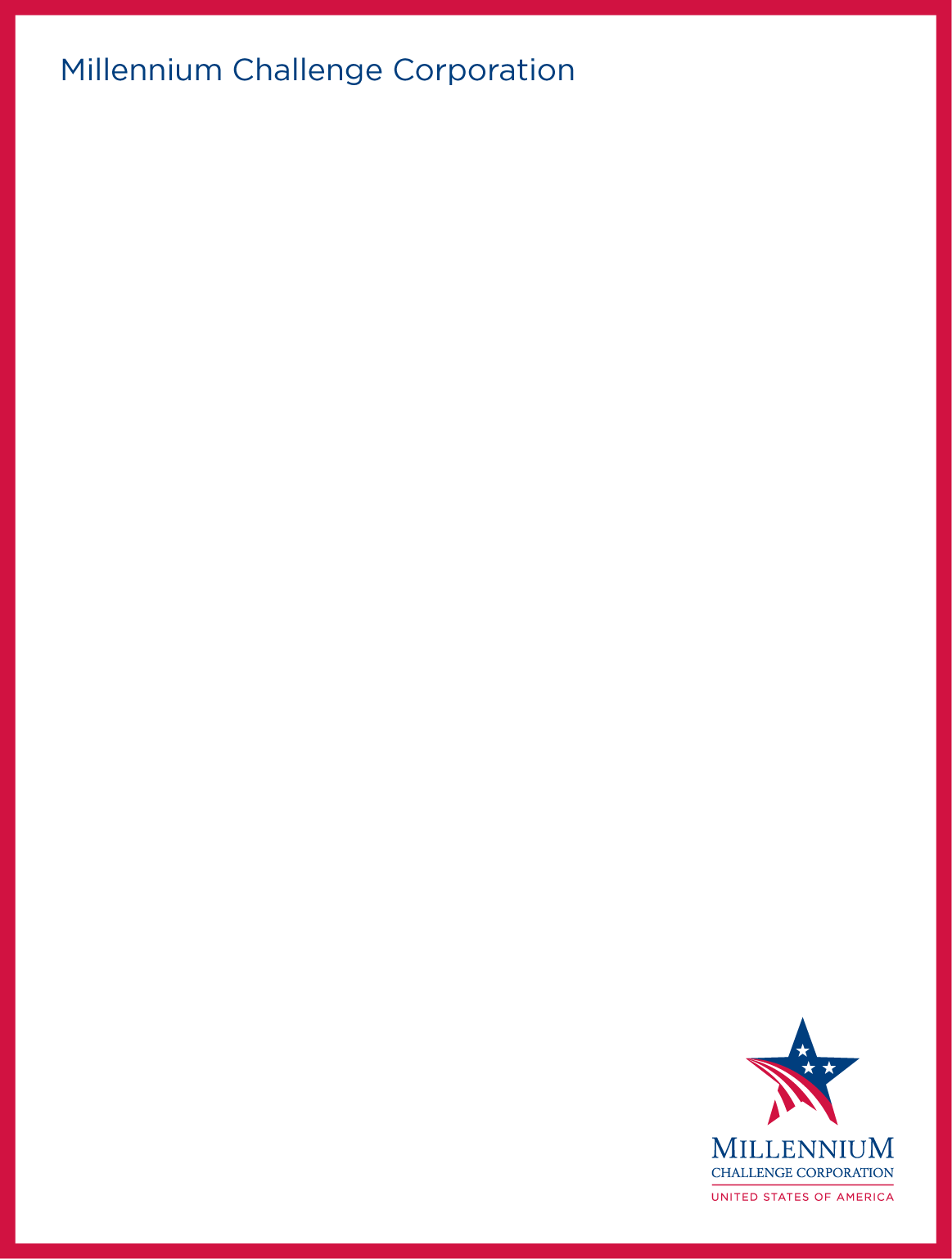 pour la
passation de marchés de  conception-construction sans préqualification Appels d’offres concurrentielsAvant-proposLe présent Dossier Type d’Appel d’Offres (« DTAO »)  ») pour la Passation des Marchés de Travaux de Conception-Construction a été établi par la Millenium Challenge Corporation (« la MCC »), à l’intention des Entités du Millenium Challenge Account (« Entités MCA ») et autres entités chargées de la mise œuvre désignées pour la passation des marchés de travaux qui doivent être conçus en grande partie par l’Entrepreneur qui réalisera ensuite les travaux de construction conformément aux conceptions approuvées par le biais d’une procédure d’Appel d’Offres Ouvert (« AOC ») pour des projets financés en totalité ou en partie par la MCC. Ce document est conforme aux Directives relatives à la passation des marchés du Programme de la MCC (« Directives de la MCC »), qui peuvent être consultées sur le site Web suivant : http://www.mcc.gov. Le présent Dossier Type est destiné principalement aux projets de travaux d’une valeur égale ou supérieure à 10 millions de dollars, mais il peut également être utilisé pour des passations de marchés de valeur inférieure, sous réserve de l’approbation préalable de la MCC. Le présent DTAO ne doit pas être utilisé dans les procédures de sélection basée sur la qualité et le prix (QPBS). Le présent DTAO s’applique aux marchés pour lesquels une procédure de préqualification n’est pas prévue avant la soumission des offres.Bien que ce DTAO soit basé sur le Dossier type d’appel d’offres de la Banque mondiale, il a été adapté en vue de refléter les politiques et procédures de la MCC énoncées dans les Directives et d’autres documents de la MCC.Aux fins de la finalisation du Dossier d’appel d’offres, [le texte en gras entre crochets] doit être remplacé par une formulation appropriée tandis que [le texte en italique entre crochets] est destiné à l’attention et à l’information du Maître d’ouvrage et doit être supprimé avant la finalisation du document.Description sommairePARTIE 1 – PROCÉDURES D’APPEL D’OFFRESSection I. Instructions aux Soumissionnaires (« IS »)Cette section fournit aux Soumissionnaires les informations utiles pour préparer leur Offre et décrit les procédures pour la soumission, l’ouverture et l’évaluation des offres et pour l’adjudication des  Contrats. Le texte de la présente section ne peut être modifié.Section II. Fiches de Données de l’Appel d’Offres (« FDAO »)Cette section comporte des stipulations propres à chaque passation de marchés qui complètent les informations figurant à la Section I. Instructions aux Soumissionnaires. Le texte de cette section doit être adapté en fonction des besoins.Section III. Critères de qualification et d’évaluationCette section indique les critères à utiliser pour évaluer les Offres et pour sélectionner le Soumissionnaire pour exécuter le contrat. Le texte de cette section doit être adapté en fonction des besoins.Section IV. Formulaires de soumissionCette section contient les modèles des formulaires qui doivent être remplis et soumis par les Soumissionnaires dans le cadre de leurs Offres. Le texte de cette section doit être adapté en fonction des besoins.PARTIE 2 - EXIGENCES DU MAÎTRE D’OUVRAGESection V.  Exigences du Maître d’ouvrageCette section contient les volumes d’informations décrivant les ouvrages à concevoir et à réaliser et contient les Exigence du Maître d’ouvrage, le Bordereaux de prix, les Dessins et autres documents décrivant les Travaux à attribuer.PARTIE 3 – DOCUMENTS CONTRACTUELS Section VI. Conditions Générales du Contrat (CGC)Cette section contient les Conditions générales du Contrat qui seront conclues par le Maître d’ouvrage dans le cadre de la conception et la construction des projets de conception-construction  Les dispositions des Conditions Générales du Contrat qui seront appliquées dans le cadre du présent DTAO sont les Conditions contractuelles FIDIC pour les Installations Industrielles et la Conception-Construction, première édition, 1999, préparées et protégées par les droits d’auteur de la Fédération Internationale des Ingénieurs-Conseils (« FIDIC »), et couvertes par une licence accordée à la MCC. Le texte de la présente section ne peut être modifié.  Section VII. Conditions Particulières du Contrat (CPC) Cette section contient les conditions particulières du contrat qui ont été élaborées par la MCC pour compléter les CGC. Le texte de cette section ne doit pas être modifié, sauf dans des circonstances limitées, et seulement sous réserve de l’approbation préalable de la MCC. Des conditions supplémentaires spécifiques au projet peuvent être élaborées par le Maître d’ouvrage, avec l’approbation de la MCC, dans la mesure nécessaire. Section VIII. Formulaires contractuels et AnnexesCette section contient les annexes et formulaires devant être envoyés au Soumissionnaire retenu. [Insérer l’Avis d’Appel d’Offres Spécifique]DOSSIER D’APPEL D’OFFRESÉmis le : [insérer la date][Maître d’ouvrage]Pour le compte du :Gouvernement de/du/des [Pays][Entité Millennium Challenge Account] Programmefinancé parLES ÉTATS-UNIS D’AMÉRIQUEpar l’intermédiaire de laMILLENNIUM CHALLENGE CORPORATIONpour lala Passation des marchés de [désignation de la Conception-Construction] ____________________________ DAO/AO/[N° de référence de l’Appel d’Offres]Table des matièresPARTIE 1   PROCÉDURES D’APPEL D’OFFRES	3Section I.         Instructions aux Soumissionnaires	4Section II.       Fiches de données de l’Appel d’Offres	47Section III.     Critères de qualification et d’évaluation	53Section IV.     Formulaires de soumission	74PARTIE 2   EXIGENCES DU MAÎTRE D’OUVRAGE	161Section V.       Énoncé des Travaux	162PARTIE 3   DOCUMENTS CONTRACTUELS	165Section VI.     Conditions Générales du Contrat	167Section VII.   Conditions Particulières du Contrat	168Section VIII. Formulaires contractuels et Annexes	207PARTIE 1  
PROCÉDURES D’APPEL D’OFFRESSection I.         Instructions aux SoumissionnairesTable des matièresA.	Generalites	71.	Objet de l’Offre	112.	Origine des fonds	123.	Fraude et corruption	124.	Exigences environnementales et sociales	155.	Éligibilité	166.	Matériaux, équipements et services répondant aux critères requis	22B.	Contenu du Dossier d’appel d’offres	227.	Différentes parties du Dossier d’appel d’offres	228.	Clarification du Dossier d’appel d’offres, visite des lieux, conférence préalable aux	soumissions	239.	Modifications apportées au Dossier d’appel d’offres	24C.	Préparation des Offres	2510.	Frais de soumission de l’Offre	2511.	Langue de l’Offre	2512.	Documents constitutifs de l’Offre	2513.	Lettre de soumission de l’offre et Programmes d’activités	2514.	Pas d’offre alternative	2615.	Prix de l’offre et rabais	2616.	Monnaies de l’Offre et paiement	2817.	Documents composant l’offre technique	2818.	Documents établissant les qualifications du Soumissionnaire	2819.	Période de validité des Offres	2920.	Garantie d’offre	2921.	Forme et signature de l’Offre	31D.	Remise des offres et ouverture des plis	3222.	Soumission de l’offre technique et de l’offre financière	3223.	Date limite de dépôt des Offres	35E.	Evaluation des Offres	3727.	Confidentialité	3728.	Éclaircissements concernant les Offres	3829.	Écarts, réserves et omissions	3930.	Examen des Offres, évaluation des Offres et qualifications des Soumissionnaires	3931.	Évaluation de la conformité et erreurs mineures	4032.	Correction des erreurs arithmétiques	4133.	Conversion en une seule monnaie	4137.	Droit du Maître d’ouvrage d’accepter l’une quelconque des Offres, ou de rejeter 	une ou toutes les Offres	4338.	Critères d’adjudication du Contrat	43F.	Negotiations and Award of Contract	4339.	Notification des résultats de l’évaluation	4340.	Contestations des Soumissionnaires	4441.	Signature du Contrat	4442.	Garantie d’exécution	4543.	Posting of Award Notice	4544.	Incohérences avec des Directives relatives à la Passation des marchés du	Programme	de la MCC	4545.	Conditionnalités du Compact	4646.	Système d’évaluation des performances passées de l’entreprise	46Section II.       Fiche de données de l’appel d’offresSection III.     Critères de qualification et d’évaluationCette section contient tous les critères que le Maître d’ouvrage utilise pour examiner les Offres, s’assurer que le Soumissionnaire possède les qualifications requises, et enfin sélectionner l’Offre retenue. Aucun autre facteur, méthode ou critère ne doit être utilisé. Le Soumissionnaire fournit toutes les informations demandées dans les formulaires joints à la Section IV. Formulaires de soumission de l’offre technique et de l’offre financière. Cet examen est fondé sur les informations fournies par le Soumissionnaire dans les formulaires, sur les performances passées du Soumissionnaire, sur les autres références et toutes autres sources d’informations, à la seule discrétion du Maître d’ouvrage pour confirmer et vérifier les qualifications du Soumissionnaire et les déclarations qu’il a faites dans son Offre.Le Maître d’ouvrage peut effectuer cet examen selon un ordre déterminé, comme il le juge approprié.A. Examen des OffresA1. Examen administratifCet examen est effectué pour vérifier que l’Offre est complète, que tous les documents exigés figurent dans l’Offre ainsi que tous les formulaires dûment remplis. Le Soumissionnaire peut être appelé à soumettre d’autres informations ou documents dans un délai raisonnable et/ou de corriger des erreurs mineures dans l’Offre portant sur les documents exigés dans l’Offre. Les décisions prises à l’issue de cet examen consistent entre autres à : déterminer si l’Offre est scellée et signée conformément aux exigences des clauses 21 et 22 des IS ;déterminer si la Garantie d’offre respectant le format requis est jointe ;déterminer l’éligibilité du Soumissionnaire conformément à la Clause 5 des IS et l’éligibilité des matériaux, équipements et services, conformément à la Clause 6 des IS ;la fourniture du certificat d’entreprise publique rempli, déterminer si tous les formulaires requis sont inclus et sont dûment remplis.A2. Évaluation de la recevabilité. Cet examen sera effectué pour déterminer si l’Offre est sensiblement conforme, comme expliqué à la clause 31 des IS. Une Offre largement conforme est une Offre qui répond aux exigences du Dossier d’Appel d’Offres sans écart, réserve ou omission significatifs conformément à l’alinéa 31.2 des IS. Si une Offre n’est pas sensiblement conforme aux spécifications du Dossier d’appel d’offres, elle sera rejetée par le Maître d’ouvrage et ne pourra pas être rendue conforme par la suite en corrigeant un écart important, une réserve ou une omission. Toutefois, le Maître d’ouvrage peut demander à tout Soumissionnaire de clarifier son Offre conformément aux procédures énoncées à la clause 28 des IS. Le Maître d’ouvrage peut déterminer la conformité des Offres, en commençant par l’Offre qui est déterminée comme étant le prix de l’Offre évaluée la moins chère après que l’Examen des prix a été effectué. À sa seule discrétion, le Maître d’ouvrage peut choisir de ne pas examiner la conformité des offres plus élevées après qu’une Offre moins chère a été jugée substantiellement conforme. L’évaluation de la conformité est basée sur un examen technique détaillé selon les modalités indiquées ci-dessous.Examen technique pour la l’évaluation de la recevabilité :Documents composant l’Offre technique : Le Soumissionnaire fournit une Offre technique incluant la proposition de conception, la déclaration portant les méthodes d’exécution prévues, la liste des équipements, du personnel, le calendrier d’exécution et toutes autres informations demandées à la Section IV. Formulaires de soumission de l’Offre (Formulaires Tech 1 à 8), de façon suffisamment détaillée pour démontrer la conformité de l’Offre du Soumissionnaire aux exigences du Maître d’ouvrage et au délai d’achèvement des travaux.Évaluation de l’adéquation de l’offre technique. L’examen de l’Offre technique comprendra également une évaluation du personnel, de la méthode et de l’approche du Soumissionnaire pour satisfaire aux exigences environnementales, sociales, liées à l’égalité des genres, à la santé et à la sécurité, comme le prévoit la Partie 2. Énoncé des travaux. L’examen de l’Offre technique comprendra également une évaluation du personnel, de la méthode et de l’approche du Soumissionnaire pour satisfaire aux exigences environnementales, sociales, en matière d’égalité des genres, de santé et de sécurité, comme indiqué dans la Partie 2.B. Critères d’évaluation.B1. Examen des prix. Cet examen est effectué pour déterminer le Prix de chaque Offre évaluée. Les seuls facteurs déterminants pour l’adjudication du Contrat sont le prix et les critères liés au prix. Les critères d’évaluation utilisés pour déterminer l’Offre retenue sont le Prix de l’Offre évaluée la moins disante, parmi les Offres conformes soumises par les Soumissionnaires qualifiés. Le « Prix de l’offre évaluée » est le prix de l’Offre ajusté comme suit :le Prix de l’offre évaluée exclut les Sommes provisoires, mais inclut des éléments de travail journalier, lorsque leur prix est compétitif ;le Prix de l’Offre évaluée ne prend pas en compte l’effet estimé des dispositions des Conditions du contrat relatives à la révision des prix, appliquées pendant la période d’exécution du Contrat ;le Prix de l’Offre évaluée ne comprend pas l’effet estimé de la révision des tarifs en raison de la prolongation de la Période de validité de l’Offre conformément à l’alinéa 19.3 des IS ;Le « Prix de l’Offre évaluée » intègre la correction des erreurs arithmétiques et des omissions, les éclaircissements, etc. conformément à la clause 32.1 des IS ; etLe Prix de l’Offre évaluée comprend l’ajustement dû aux rabais offerts conformément à la clause 15 des IS. Si le présent Dossier d’appel d’offres permet aux Soumissionnaires de proposer des prix séparés pour différents lots (contrats), et l’attribution à un seul Soumissionnaire de plusieurs lots (contrats), le Maître d’ouvrage attribuera les lots (marchés) en se fondant sur la combinaison la moins onéreuse de tous les lots (contrats).Après la réalisation des ajustements ci-dessus et des corrections appropriées, le Maître d’ouvrage convertira le Prix de l’Offre évaluée en une monnaie unique conformément à la clause 33 des IS.B2. Détermination du caractère raisonnable du prix.L’Examen des prix comprend également une évaluation du caractère raisonnable du prix conformément à la clause 34 des IS.Après avoir déterminé le Prix évalué de chaque Offre, le Maître d’ouvrage classera les Offres de la moins élevée à la plus élevée. C. Examen des qualificationsC1. Examen des qualifications. Ce processus sera mené pour déterminer si le Soumissionnaire satisfait aux exigences de qualification mentionnées à l’alinéa 30.1(c) des IS , et à la section « Qualifications » ci-dessous. Cette décision se base sur l’examen des pièces justificatives attestant des qualifications du Soumissionnaire présentées par ce dernier, conformément aux stipulations de la Section IV. Formulaires de soumission de l’offre technique et de l’offre financière, sur les performances passées du Soumissionnaire, ses références et sur toute autre source, à la seule discrétion du Maître d’ouvrage. Toutes les exigences de qualification seront jugées comme étant satisfaites ou non satisfaites. Le Soumissionnaire doit posséder les qualifications requises pour qu’un marché puisse lui être attribué. Lots multiples (contrats). Si un Soumissionnaire soumet des Offres (conformes évaluées les moins chères) gagnantes pour de lots (contrats) multiples, l’examen des qualifications comprendra également une évaluation de la capacité du Soumissionnaire à satisfaire à l’ensemble des exigences de qualification.C2. Références et examen des performances passées. Conformément à la clause 36 des IS, les performances du soumissionnaire dans le cadre de contrats antérieurs seront prises en compte pour déterminer si le soumissionnaire est qualifié pour se voir attribuer le Contrat. Le Maître d’ouvrage se réserve le droit de vérifier les références concernant tout contrat antérieur fournies par le Soumissionnaire ou d’utiliser toute autre source à la discrétion du Maître d’ouvrage. Si le Soumissionnaire (y compris tout associé ou membre de sa coentreprise/de son association) est ou a été partie à un contrat financé par la MCC (soit directement par la MCC ou par l’intermédiaire d’une Entité du Millennium Challenge Account, n’importe où dans le monde), que ce soit en qualité d’entrepreneur principal, de société affiliée, d’associé ou de succursale, de sous-traitant ou à tout autre titre, le Soumissionnaire doit signaler le contrat dans sa liste de références jointe à son Offre, en utilisant le Formulaire de soumission REF-1 : Références des Contrats financés par la MCC. Ne pas mentionner de tels contrats peut amener le Maître d’ouvrage à prendre une décision négative par rapport aux capacités du Soumissionnaire à exécuter le Contrat qui sera attribué. Cependant, ne pas indiquer de tels contrats parce que le Soumissionnaire (y compris tout associé ou membre de sa coentreprise/son association) n’a pas été partie à de tels contrats ne justifiera pas une décision négative de la part du Maître d’ouvrage sur les capacités du Soumissionnaire à exécuter le contrat à attribuer. En d’autres termes, il n’est pas absolument nécessaire de justifier d’antécédents liés à un contrat financé par la MCC. Le Maître d’ouvrage vérifiera les références, notamment les rapports d’évaluation des performances passées du Soumissionnaire, saisis dans le Système d’évaluation des performances passées de l’entreprise (SEPPE) de la MCC.Le Maître d’ouvrage se réserve le droit de vérifier les références citées dans les formulaires REF-1 et REF-2, ou d’utiliser toute autre source.Tableaux des qualificationsDocuments établissant les qualifications du SoumissionnaireLe cas échéant, le Soumissionnaire fournit les informations demandées dans les fiches d’information correspondantes jointes à la Section IV. Formulaires de soumission de l’offre technique et de l’offre financière, pour établir que le Soumissionnaire répond aux exigences énoncées ci-dessous.[n’inclure le paragraphe suivant que si une ou plusieurs expériences spécifiques dans des activités essentielles est ou sont désignées comme telles dans les facteurs 15 and 13 du tableau des qualifications ci-dessous]Les qualifications des sous-traitants ne peuvent être utilisées par le Soumissionnaire pour bénéficier du marché de Travaux, sauf pour les activités essentielles spécifiquement désignées par le Maître de l’ouvrage au titre du facteur 13. Expérience spécifique dans les activités essentielles dans le tableau des qualifications ci-dessous - critère pouvant être justifié par un sous-traitant spécialisé. Si le Soumissionnaire propose un sous-traitant spécialisé pour justifier d’une expérience spécifique dans des activités essentielles indiquée par le Maître d’ouvrage, l’expérience de ce sous-traitant peut alors être ajoutée aux qualifications du Soumissionnaire pour ce critère d’expérience indiqué.MatérielLe Soumissionnaire doit établir qu’il a, au moins, accès aux principaux équipements (qu’il possède ou loue) indiqués ci-dessous ou doit proposer d’autres équipements qui satisfont aux exigences du contrat :Le soumissionnaire doit fournir des détails supplémentaires sur les équipements proposés en utilisant le formulaire TECH-7 figurant à la Section IV. Formulaires de soumission de l’offre technique et de l’offre financière.Les Soumissionnaires doivent fournir des informations dans la section consacrée à la méthode et au calendrier des travaux dans les Formulaires de soumission, indiquant la manière dont les équipements seront utilisés dans le cas où lesdits Soumissionnaire se verraient attribuer plusieurs lots. Dans un tel cas, le Maître d’ouvrage se réserve le droit de demander au Candidat le remplacement ou l’ajout d’équipements si plusieurs lots sont attribués à un seul Soumissionnaire. Personnel cléLe Soumissionnaire doit établir qu’il dispose, au moins, du personnel clé suivant : Le Soumissionnaire doit joindre une copie du Curriculum vitae de chaque membre du personnel clé, signé par l’employé concerné, et remplir à cet effet le formulaire TECH-8.Le Maître d’ouvrage se réserve le droit d demander et de vérifier les références de chaque membre du Personnel clé désigné dans la liste du personnel clé.Section IV.     Formulaires de soumission1.	Lettre de soumission	762.	Appendice de l’Offre	793.	Formulaire de Garantie d’offre (Garantie bancaire)	864.	Formulaire ELI-1 : Fiche de renseignements sur le Soumissionnaire	885.	Formulaire ELI-2 : Fiche de renseignement sur les coentreprises/associations/sous-
traitants	896.	Formulaire ELI-3 : Formulaire de certification d’Entreprise publique	917.	Formulaire CON-1 : Antécédents d’inexécution de contrats	968.	Formulaire CON-2 : Formulaire de certificat d’observation des sanctions	989.	Formulaire FIN-1 : Situation financière	10710.	Formulaire FIN-2 : Chiffre d’affaires annuel moyen	10911.	Formulaire FIN-3 : Ressources financières	11112.	Formulaire FIN-4 : Engagements contractuels actuels/Travaux en cours	11213.	Formulaire EXP-1 : Expérience générale en matière de conception	11314.	Formulaire EXP-2 : Expérience similaire dans le domaine de la construction	11415.	Formulaire EXP-3 : Expérience similaire dans le domaine de la conception	11516.	Formuaire EXP-4 : Expérience similaire dans le domaine de la construction	11717.	Formulaire EXP-5 : Expérience spécifique dans les activités majeures du domaine 
de la conception	11918.	Formulaire EXP-6 : Expérience spécifique dans les activités majeures du domaine 
de la construction	12119.	Formulaire EXP-7 : Expérience en matière de gestion de l’impact environnemental 
et social (E&S)	12320.	Formulaire EXP-8 : Expérience en matière de gestion de l’impact sur la santé et la 
sécurité (S&S)	12521.	Formulaire REF-1 : Références des contrats financés par la MCC	12622.	Formulaire REF-2 : Références des contrats non financés par la MCC	12823.	Formulaire TECH-1 : Proposition de conception	12924.	Formulaire TECH-2 : Déclaration portant sur la méthode d’exécution des 
travaux	13125.	Formulaire TECH-3 : Méthodologie d’affectation du personnel chargé des questions environnementales et sociales, de l’égalité des genres, de la santé et de la sécurité	13326.	TECH-4 : Programme	13527.	TECH-5 : Prévision de trésorerie	13628.	Formulaire TECH-6 : Organigramme des tâches du projet	13729.	Formulaire TECH-7 : Équipements de construction	13930.	Formulaire TECH-8 : CV des membres du Personnel clé	14031.	Détail des taux et barêmes de prix	141Lettre de soumissionN° de référence du marché : _________________________________________Nom du Contrat : ____________________________________________Lot n° : ________________________________________________ [Lieu, Date]À :	 [insérer le nom du Maître d’ouvrage]Adresse :Courriel : Madame, Monsieur,Nous, les soussignés, déclarons et attestons que :Nous avons examiné le Dossier d’appel d’offres, y compris les Addenda émis conformément aux Instructions aux Soumissionnaires, et n’avons aucune réserve à leur égard.Conformément aux Conditions du Contrat, aux Spécifications techniques, aux Plans et Dessins Techniques et au Devis quantitatif et aux Addenda n° [insérer les numéros d’Addenda] pour l’exécution des Travaux susmentionnés, nous proposons de construire et d’installer lesdits Travaux et de remédier aux vices pouvant les affecter conformément Conditions du Contrat, aux Spécifications techniques, aux Plans et Dessins Techniques et au Devis quantitatif et aux Addendas pour la somme de [insérer le montant en chiffres et en lettres] [comme indiqué à l’Appendice de l’Offre ou toutes autres sommes pouvant avoir été établies conformément aux conditions].Dans le cas où un autre lot nous serait attribué en plus de celui-ci, nous vous accorderons un rabais de [insérer le montant du rabais en chiffres et en lettres], à appliquer de la manière suivante : [décrire les modalités d’application des rabais.]Nous reconnaissons que l’Appendice de l’Offre fait partie de notre offre.Si notre Offre est acceptée, nous nous engageons à obtenir une Garantie d’exécution conformément au Dossier d’appel d’offres, à commencer les Travaux dès que cela sera raisonnablement possible après la réception de l’avis de démarrage envoyé par l’Ingénieur, et à achever tous les Travaux prévus au Contrat à la Date d’achèvement indiquée dans l’Appendice de l’offre.Notre Offre est valide pour une période de jours à compter de la date limite fixée pour la soumission des Offres, conformément au Dossier d’Appel d’Offres, et elle reste contraignante pour nous et peut être acceptée à tout moment avant l’expiration de ce délai.Tant qu’un Contrat formel n’aura pas été préparé et signé, la présente Offre, associée à votre acceptation écrite de celle-ci sous la forme d’une Lettre d’acceptation signée nous ayant été remise par vos soins, constitue un accord contractuel ayant force obligatoire entre nous.Il est entendu que vous n’êtes pas tenus d’accepter l’Offre la moins disante ou toute Offre que vous pourriez recevoir.Nous respectons les stipulations de la Clause 5 des IS du Dossier d’Appel d’Offres, le cas échéant.Les sous-traitants et fournisseurs respectent et respecteront les stipulations de la Clause 5 des IS du Dossier d’Appel d’Offres, le cas échéant.Nous ne participons pas en tant que Soumissionnaire ou sous-traitant à plus d’une Offre dans le cadre de cet appel d’offres conformément à l’alinéa 5.7 alinéa (d) des IS.Nous  avons adopté des mesures afin d’assurer qu’aucune personne agissant pour notre compte ou en notre nom ne puisse se livrer à des actes de corruption ou à des manœuvres frauduleuses telles que décrites dans la clause 3 des IS.Les commissions et les gratifications versées ou devant être versées par nous aux agents dans le cadre de la présente Offre et de l’exécution du Contrat, si le contrat nous est attribué, sont énumérées ci-dessous :Nous avons pris des mesures pour nous assurer qu’aucune personne agissant pour notre compte ou en notre nom ne se livrera pas à des pratiques de corruption.Nous ne participons pas à des activités interdites, ni ne facilitons ou ne permettons de telles activités, ainsi que décrites dans la Politique de Lutte Contre la Traite des Personnes et nous ne participerons pas auxdites activités, ni ne les faciliterons ou ne les permettrons pendant toute la durée du Contrat. Par ailleurs, nous garantissons que les activités interdites décrites dans la Politique de Lutte Contre la Traite des Personnes ne seront pas tolérées de la part de nos employés, ni de tout sous-traitant ou fournisseur ni de leurs employés respectifs. Enfin, nous reconnaissons que la participation à de telles activités serait une cause valide de suspension ou de cessation d’emploi ou de résiliation du Contrat. Nous comprenons et acceptons sans condition que, conformément à la clause 40,1 des IS, toute contestation ou remise en cause de la procédure ou des résultats du présent marché peut être portée uniquement par le biais du Système de Contestation des Soumissionnaires (SCS) du Maître d’ouvrage. Nous reconnaissons que notre signature numérique/numérisée est valide et juridiquement contraignante.En date du _________________ 20 	Signature 	 En qualité de 	Dûment autorisé(e) à signer des Offres pour le compte et au nom de 	[en lettres majuscules ou en caractères d’imprimerie]Adresse : 	Témoin : 	Adresse : 	Profession : 	Appendice de l’OffreLe Maître d’ouvrage doit insérer les données pertinentes avant l’émission du Dossier d’Appel d’Offres. Les Soumissionnaires doivent remplir les espaces vides restants. Les soumissionnaires doivent signer chaque page de l’Appendice de l’Offre. L’Appendice de l’offre du Soumissionnaire retenu deviendra l’Annexe B des Conditions Particulières du Contrat.Sous-clause des Conditions contractuellesTableau des données d’ajustementTableau A. Monnaie nationaleTableau B. DeviseTableau des Installations et matériauxFormulaire de Garantie d’offre (Garantie bancaire)Banque : [Nom de la banque et adresse de l’agence ou de la succursale qui délivre la Garantie]Bénéficiaire :	[Nom et Adresse du Maître d’ouvrage]	Date :	________________GARANTIE D’OFFRE N° :	_________________Nous avons été informés que [insérer le nom du Soumissionnaire] (ci-après dénommé « le Soumissionnaire ») vous a soumis son Offre datée (ci-après dénommée « l’Offre ») pour l’exécution de [insérer le nom du contrat] en réponse à l’Appel d’offres n° [insérer le numéro].Par ailleurs, nous comprenons que, selon vos conditions, les Offres doivent être accompagnées par une Garantie d’offre.À la demande du Soumissionnaire, nous [insérer le nom de la Banque] nous engageons irrévocablement à vous payer une somme ou des sommes ne dépassant pas au total un montant de [insérer le montant en chiffres] ([insérer le montant en lettres]) dès que nous aurons reçu votre première demande écrite accompagnée par une déclaration écrite indiquant que le Soumissionnaire a manqué à son ou ses obligations selon les conditions relatives aux Offres, parce que le Soumissionnaire :s’il retire l’Offre après la date limite de soumission des Offres, mais pendant la période de validité de l’Offre qu’il a indiquée dans sa Lettre de soumission ; ouaprès avoir été avisé de l’acceptation de son Offre par le Maître d’ouvrage pendant la période de validité de l’Offre, i) ne signe pas ou refuse de signer le Contrat, ou ii) ne fournit pas ou refuse de fournir la Garantie d’exécution, conformément aux dispositions de la Lettre d’acceptation ou d’autres Conditions contractuelles.Cette garantie expirera : si le Contrat est attribué au Soumissionnaire, lorsque nous recevons une copie du Contrat signé par le Soumissionnaire et de la garantie d’exécution émise en votre nom, selon les instructions du Soumissionnaire ; ou b) si le Contrat n’est pas attribué au Soumissionnaire, à la première des deux dates suivantes : i) lorsque nous recevons copie de votre notification au Soumissionnaire du nom du soumissionnaire retenu et de la signature du Contrat et de la fourniture de la garantie d’exécution par ce dernier ; ou ii) vingt-huit (28) jours suivant l’expiration de la période de validité de l’Offre du Soumissionnaire.Par conséquent, toute demande de paiement en vertu de la présente garantie doit être reçue par nos services à cette date au plus tard.[La banque émettrice doit supprimer les mentions inutiles]. Nous confirmons que [nous sommes une institution financière dûment autorisée à fournir cette garantie dans le pays du Bénéficiaire] [OU] [nous sommes une institution financière située en dehors du pays du Bénéficiaire, mais nous avons une institution financière correspondante située dans le pays du Bénéficiaire qui assurera l’exécution de cette garantie. Le nom de notre banque correspondante et ses coordonnées sont les suivants : [indiquez le nom, l’adresse, le numéro de téléphone et l’adresse électronique].La présente Garantie est soumise aux Règles uniformes relatives aux garanties, Publication 758 de la Chambre de commerce internationale, Révision de 2010, sauf stipulations contraires susmentionnées.________________________[Signature(s)]Formulaire ELI-1 : Fiche de renseignements sur le SoumissionnaireChaque Soumissionnaire doit remplir le formulaire ci-après.Formulaire ELI-2 : Fiche d’information sur les coentreprises/associations/sous-traitants/principaux fournisseurs/autres principaux vendeursChaque partie d’une coentreprise/association constituant un Soumissionnaire et chaque sous-traitant connu, les principaux fournisseurs ou tout fournisseur principal faisant partie de la chaîne d’approvisionnement du Soumissionnaire doit remplir le formulaire ci-après.Formulaire ELI-3 : Formulaire de certification d’Entreprise publiqueLes Entreprises publiques (ou « GOE » en anglais) ne sont pas autorisées à soumettre des offres pour des contrats de fourniture de produits ou de travaux financés par la MCC. Ainsi, une Entreprise publique i) ne peut pas être partie à un contrat de fourniture de biens ou de travaux financé par la MCC et attribué à la suite d’un appel d’offres concurrentiel ouvert ou restreint, d’une passation de marché par entente directe ou de la sélection d’un fournisseur unique ; et ii) ne peut pas être préqualifiée ou présélectionnée pour un contrat financé par la MCC et devant être attribué par ces méthodes.Cette interdiction ne s’applique pas aux unités en régie ou aux établissements d’enseignement et centres de recherche du secteur public, par des entités statistiques ou cartographiques, ou à d’autres structures techniques du secteur public qui n’ont pas été constituées principalement à des fins commerciales, ou pour lesquelles une dérogation a été accordée par la MCC conformément à la Partie 7 des Directives relatives à la Passation des marchés du Programme de la MCC. La politique intégrale est consultable sur la page « Compact Procurement Guidelines » du site web de la MCC (www.mcc.gov/ppg). Dans le cadre de la vérification de l’éligibilité pour ce marché, veuillez remplir le formulaire ci-dessous pour indiquer le statut de votre entité. Le Formulaire de certification doit être fourni avec l’Offre, QUEL QUE SOIT LE STATUT DE VOTRE ENTITÉ.Aux fins de ce formulaire, le terme « Gouvernement » désigne un ou plusieurs gouvernements, y compris toute agence, administration, département ou autre organisme gouvernemental à un quelconque niveau (national ou infranational).CERTIFICATIONDénomination sociale complète du Soumissionnaire : ______________________________________________________________________Dénomination sociale du Soumissionnaire dans la langue et l’écriture du Pays de constitution (si elle est différente de celle indiquée ci-dessus) :______________________________________________________________________________Adresse du siège social ou de l’établissement principal du Soumissionnaire :__________________________________________________________________________________________________________________________________________________________________________________________________________________________________________Nom complet de trois (3) responsables qui occupent des postes de direction au sein de l’entité du Soumissionnaire (pour tout Soumissionnaire qui est une entité) :________________________________________________________________________________________________________________________________________________Dénomination sociale de l’entité-mère ou des entités-mères du Soumissionnaire (le cas échéant ; indiquez si le Soumissionnaire n’a pas d’entité-mère) :______________________________________________________________________________Dénomination sociale de l’entité-mère ou des entités-mères du Soumissionnaire dans la langue et l’écriture du Pays de constitution (si celle-ci est différente de celle indiquée ci-dessus) :______________________________________________________________________________Adresse(s) du siège social ou de l’établissement principal de l’entité-mère ou des entités-mères du Soumissionnaire (le cas échéant) :__________________________________________________________________________________________________________________________________________________________________________________________________________________________________________1)	Un Gouvernement détient-il une participation majoritaire ou dominante (que ce soit sur la base du montant de la participation ou des droits de vote) dans votre capital ou détient-il une autre participation lui conférant des droits de propriété (que ce soit directement ou indirectement, et que ce soit par le biais de fiduciaires, d’agents ou par d’autres moyens) ?												Oui   Non 2)	Si votre réponse à la question 1 est oui, quel type d’entreprise publique êtes-vous :Régie																												Oui    Non Établissement d’enseignement																										Oui    Non Centre de recherche																														Oui    Non Entité statistique																														Oui    Non Entité cartographique																														Oui    Non Autres entités techniques non constituées principalement dans un but commercial ou d’affaires																																									Oui    Non 3)	Quelle que soit votre réponse à la question 1, veuillez répondre à la question suivante :Recevez-vous des subventions ou paiements (y compris toute forme de crédit subventionné) ou toute autre forme d’assistance (financière ou autre) d’un gouvernement ?Oui   Non Si oui, veuillez décrire : _______________________________________________________Un gouvernement vous a-t-il accordé des droits ou avantages légaux ou économiques spéciaux ou exclusifs pouvant affecter la compétitivité de vos biens, travaux ou services, ou influencer par ailleurs vos décisions commerciales ? 													Oui   Non Si oui, veuillez décrire : _______________________________________________________Un gouvernement peut-il vous imposer ou ordonner l’une des mesures suivantes à votre égard :la restructuration, fusion ou dissolution de votre entité, ou la constitution ou l’acquisition de toute filiale ou autre société affiliée par votre entité ?												Oui   Non la vente, la location, l’hypothèque, le nantissement ou la cession de vos principaux actifs, tangibles ou intangibles, que ce soit ou non dans le cadre normal de l’activité de l’entreprise ?								Oui   Non la fermeture, la délocalisation ou l’altération substantielle de la production, de l’exploitation ou d’autres activités importantes de votre entité ?													Oui   Non l’exécution, résiliation ou non-exécution par votre entité de contrats importants ?Oui   Non la nomination ou le licenciement de vos directeurs, cadres dirigeants, responsables ou cadres supérieurs, ou peut-il participer à la gestion ou au contrôle de vos activités ?									Oui   Non 4)	Avez-vous jamais appartenu à l’État ou été contrôlé par l’État ?										Oui   Non 5)	Si votre réponse à la question 4 était oui, veuillez répondre aux questions suivantes :Pendant combien de temps avez-vous appartenu à l’État ? ______________________________Quand avez-vous été privatisé ? _________________________________________Recevez-vous des subventions ou paiements (y compris toute forme de crédit subventionné) ou toute autre forme d’assistance (financière ou autre) d’un gouvernement ?Oui   Non Si oui, veuillez décrire : ______________________________________________________Même s’il ne détient pas la majorité du capital de votre entité ou ne la contrôle pas, un gouvernement continue-t-il à détenir une participation ou un pouvoir de prise de décision dans votre entité ou dans vos activités ?Oui   Non Si oui, veuillez décrire : ______________________________________________________Versez-vous de l’argent à un État autre que les impôts ou taxes dans le cours normal de vos activités, dans des pourcentages et des montants équivalents à ceux versés par d’autres entreprises non publiques dans votre pays qui exercent la même activité ?																																											Oui   Non Si oui, veuillez décrire : _______________________________________________________Les participants doivent noter ce qui suit :avant d’annoncer le Soumissionnaire retenu pour ce marché, le Maître d’ouvrage vérifiera l’éligibilité de ce(s) Soumissionnaire(s) auprès de la MCC.  La MCC maintiendra une base de données (en interne, par le biais de services d’abonnement ou des deux façons) des entreprises publiques connues, et chaque Soumissionnaire retenu ou préqualifié soumis à la présente disposition sera confronté à la base de données et fera l’objet de recherches complémentaires selon ce que la MCC pourra juger nécessaire au vu des circonstances.Toute fausse déclaration faite par une entité soumettant une Offre pour ce marché pourra être considérée comme relevant de la « fraude » aux fins des Directives relatives à la Passation des marchés du Programme de la MCC et de toutes autres politiques ou directives applicables de la MCC, y compris la Politique de la MCC en matière de prévention, de détection et de répression de la fraude et de la corruption dans le cadre des activités de la MCC.Toute entité qui aura été jugée par la MCC comme s’étant constituée, comme ayant sous-traité une partie quelconque de son contrat financé par la MCC ou comme s’étant associée par ailleurs à une autre entité dans le but d’éviter ou de contourner les stipulations des Directives relatives à la Passation des marchés du Programme de la MCC, ou dont l’effet potentiel ou réel de cette constitution, sous-traitance ou association est d’éviter ou de contourner lesdites Directives, pourra être considérée comme une Entreprise publique aux fins de ces Directives.Toute accusation crédible selon laquelle une entité qui a soumis une Offre en réponse au présent appel d’offres est une Entreprise publique non autorisée à soumettre une offre conformément aux Directives relatives à la Passation des marchés du Programme de la MCC fera l’objet d’un examen dans le cadre de la procédure de contestation des Soumissionnaires conformément à ces Directives et sera remise en cause par le biais du Système de contestation des soumissionnaires (SCS) de l’Entité MCA.Je certifie par les présentes que les renseignements fournis ci-dessus sont exacts et sincères à tous égards importants et que toute inexactitude des renseignements fournis, fausse déclaration ou omission de fournir les informations demandées dans ce certificat peut être considérée comme une « manœuvre frauduleuse » aux fins des Directives relatives à la Passation des marchés du Programme de la MCC et d’autres politiques ou directives applicables de la MCC, y compris la Politique de la MCC en matière de prévention, de détection et de répression de la fraude et de la corruption  dans le cadre des activités de la MCC.Signataire autorisé : __________________________________ Date : _________________Nom du signataire en caractères d’imprimerie : _____________________________________________________Formulaire CON-1 : Antécédents d’inexécution de contrats et litigesLe tableau suivant doit être renseigné par le Soumissionnaire et chaque membre d’une coentreprise ou autre association constituant le Soumissionnaire.Dénomination sociale du Soumissionnaire : [insérer le nom complet]Date : [insérer les jour, mois, année]Dénomination sociale de la Partie à une coentreprise constituant le Soumissionnaire : [insérer le nom complet]Page [insérer le numéro de page] sur [insérer le nombre total] pagesFormulaire CON-2 : Formulaire de certificat d’observation des sanctionsConformément à la Clause G des Dispositions complémentaires qui figurent à l’Annexe A du Contrat, le présent formulaire doit être complété par le Soumissionnaire lors de la soumission de l’Offre et, si retenu, par l’Entrepreneur dans un délai de 28 jours à compter de la date de réception de la Lettre d’Acceptation et de l’Accord contractuel. L’Entrepreneur le soumettra par la suite le dernier jour ouvrable avant le dernier jour de chaque trimestre (31 mars, 30 juin, 30 septembre et 31 décembre) après la signature du Contrat financé par la MCC, tout au long de la durée du Contrat. Le formulaire doit être soumis à l'Agent de Passation de Marchés de l'Entité MCA au moment de la soumission de l’Offre insérer le courrier électronique de l’Agent de passation de marché de l’Entité MCA), et à l’Agent financier de l’Entité MCA par la suite [insérer le courrier électronique de l’Agent financier de l’Entité MCA] et un exemplaire envoyé à la MCC à l'adresse suivante : sanctionscompliance@mcc.gov. Pour éviter tout doute, conformément aux Directives relatives à la Passation des marchés de la MCC, signaler la fourniture d’une aide et de ressources substantielles (comme définis ci-après) à une personne ou une entité figurant sur les listes énumérées n'entraîne pas nécessairement la disqualification du Soumissionnaire ou l'annulation du Contrat. Cependant, ne pas signaler la fourniture de cette aide et de ces ressources substantielles, ou toute fausse déclaration similaire, intentionnelle ou due à une négligence, est un motif de disqualification du Soumissionnaire ou d'annulation du Contrat, et peut exposer ce Soumissionnaire ou Entrepreneur à des poursuites pénales, civiles ou d’un recours administratif selon le cas en vertu de la loi aux États-Unis.Les instructions pour compléter ce formulaire figurent ci-dessous :Dénomination sociale complète du Soumissionnaire/Entrepreneur :_____________Nom complet et numéro du Contrat : _____________________________________________L’Entité MCA avec laquelle le Contrat a été signé :__________________________________Je certifie par les présentes que les informations fournies ci-dessus sont exactes et sincères à tous points importants et que toute inexactitude des renseignements fournis, fausse déclaration ou omission de fournir les informations demandées dans ce certificat peut être considérée comme une « fraude » conformément aux dispositions des IAS, du Contrat passé entre l’Entrepreneur et l'Entité MCA, des Directives relatives à la Passation des marchés du Programme de la MCC et d’autres politiques ou directives applicables de la MCC, y compris de la politique de la MCC en matière de prévention, de détection et de correction de la fraude et de la corruption dans les opérations de la MCC.Signataire autorisé : __________________________________ Date : ____________________Nom du signataire en caractères d’imprimerie _________________________________INSTRUCTIONS POUR COMPLETER LE FORMULAIRE DU CERTIFICAT DE RESPECT DES SANCTIONS :Le Soumissionnaire/Entrepreneur doit suivre les procédures suivantes pour vérifier l’éligibilité des entreprises, du personnel clé, des sous-traitants, des vendeurs, des fournisseurs et des bénéficiaires du financement, conformément à l’Annexe A du Contrat, intitulée « Dispositions Complémentaires », notamment à la Clause G « Respect des lois relatives à la lutte contre le financement du terrorisme et des autres restrictions », ainsi jointe ci-dessous par souci de convenance. Sur la base des résultats de ces vérifications d’éligibilité, le Soumissionnaire/Entrepreneur doit fournir la certification applicable dans le formulaire de certification ci-joint.  Notez qu’aux fins de la présente certification, les Soumissionnaires/Prestataires de services ne sont tenus de soumettre des documents à l'appui détaillés sur les vérifications d’éligibilité ainsi que leur formulaire de certification que si le Soumissionnaire/Entrepreneur identifie des résultats défavorables ou négatifs.  Si ce n’est pas le cas, les Soumissionnaire/Entrepreneur sont libres de marquer le formulaire de certification en conséquence et de le soumettre au destinataire approprié (bien que le Soumissionnaire/Entrepreneur doit tenir des registres selon les instructions ci-dessous).Le Soumissionnaire/Entrepreneur doit vérifier que l’individu, la société ou l’entité ayant accès au financement de la MCC ou en bénéficiant, y compris le personnel du Soumissionnaire/Entrepreneur, Consultant, Sous-traitant, vendeurs, fournisseurs, et bénéficiaires ne figurent sur aucune des listes suivantes (ou, dans le cas d'#8-dessous, n’est pas un ressortissant d’un pays figurant sur cette liste ou associé à celui-ci) : Liste des entreprises radiées du système SAM ou « System for Award Management (SAM)) Excluded Parties List »https://www.sam.gov/SAM/pages/public/searchRecords/search.jsfListe des entreprises radiées du système de la Banque mondiale ou « World Bank Debarred List »https://www.worldbank.org/debarrListe des nationaux spécifiquement désignés établie par le Bureau du contrôle des avoirs étrangers du Département du trésor Américain ou « US Treasury, Office of Foreign Assets Control, Specially Designated Nationals (SDN) List »https://sanctionssearch.ofac.treas.gov/Liste des personnes exclues par le Bureau de l’industrie et de la sécurité du Département du commerce Américain ou « US Department of Commerce, Bureau of Industry and Security, Denied Persons List »https://www.bis.doc.gov/index.php/the-denied-persons-listListe des entreprises radiées par la Direction des contrôles du commerce liés à la défense du Département d'État ou « US State Department, Directorate of Defense Trade Controls, AECA Debarred List »https://www.pmddtc.state.gov/ddtc_public?id=ddtc_kb_article_page&sys_id=c22d1833dbb8d300d0a370131f9619f0Liste des organisations terroristes étrangères désignées par le Département d'État ou « US State Department, Foreign Terrorist Organizations (FTO) List »https://www.state.gov/foreign-terrorist-organizations/Décret 13224 du Département d’Etat  ou  « Executive Order 13224 » https://www.state.gov/executive-order-13224/Liste des pays désignés par les États-Unis comme parrainant le terrorisme ou « US State Sponsors of Terrorism List »https://www.state.gov/state-sponsors-of-terrorism/En plus de ces listes, avant de fournir une aide ou des ressources substantielles à une personne ou une entité, le Soumissionnaire/Entrepreneur doit examiner également toutes les informations sur cette personne ou entité dont il a connaissance et toutes les informations publiques raisonnablement disponibles ou dont il devrait avoir connaissance.  La documentation du processus prend deux formes. Le Soumissionnaire/Entrepreneur doit préparer un tableau répertoriant chaque membre du personnel, Consultant, Sous-traitant, vendeur, fournisseur et bénéficiaire intervenant dans le Contrat, conformément au tableau qui figure ci-dessous.Le Soumissionnaire/Entrepreneur doit indiquer la date à laquelle la recherche a été effectuée auprès de chaque source de vérification de l’éligibilité, et déterminer si le membre du personnel, Consultant, Sous-traitant, vendeur, fournisseur ou bénéficiaire est éligible – c’est-à-dire qu’il n’est inscrit sur la liste d’aucune des sources de vérification de l’éligibilité.En outre, les listes 1. liste de entreprises radiées dans le système SAM, 3. liste des nationaux spécifiquement désignés établie par le Bureau du contrôle des avoirs étrangers du  Département du trésor Américain (SDN) et 5. liste de entreprises exclues par la Direction des contrôles du commerce liés à la défense du Département d'État (AECA) étant des bases de données consultables, affichant les résultats de recherche sur une page, après avoir saisi le nom à rechercher, le Soumissionnaire/Entrepreneur doit imprimer et conserver pour chaque membre du personnel, Consultant, Sous-traitant, vendeur, fournisseur ou bénéficiaire la page de résultats de la recherche générée par chaque source de vérification de l’éligibilité, qui se présente comme suit : « Exclusion active? Non » ou « Aucun résultat trouvé » (dans le cas de la liste des entreprises radiées dans le système SAM), « Votre recherche n'a retourné aucun résultat » (dans le cas de la liste des nationaux spécifiquement désignés établie par le Bureau du contrôle des avoirs étrangers du Département du trésor Américain (SDN)) « Aucun résultat dans la liste des entreprises légalement exclues à l'aide de ce filtre. » ou « Aucun résultat dans la liste des entreprises administrativement exclues à l'aide de ce filtre » (dans le cas de la liste de entreprises exclues par la Direction des contrôles du commerce liés à la défense du Département d'État (AECA)). Dans le cas de la liste 2. liste de entreprises radiées dans le système de la Banque mondiale le tableau 1 entreprises et individus exclus affichera un champ vierge qui indique qu’aucun résultat n’a été trouvé. Pour les listes 4. liste des personnes exclues par le Bureau de l’industrie et de la sécurité du Département du commerce américain, liste 6. liste des organisations terroristes étrangères désignées par le Département d'État (FTO) et 7 décret 13224 du Département d’Etat, il n’y a pas de base de données consultable fournie, de sorte que le Soumissionnaire/Entrepreneur examinera chaque liste et confirmera qu’elle ne nomme pas les entreprises ou les personnes identifiées dans le tableau ci-dessus.Si un dossier négatif a été trouvé pour un ou plusieurs individus ou une ou plusieurs entités, y compris pour le Soumissionnaire/Entrepreneur lui-même, ce dernier doit effectuer une recherche supplémentaire pour établir si le résultat de la recherche est « un faux positif » (une personne dont le nom correspond au nom d’une personne inscrite sur une liste de sanctions, mais qui est une personne différente).S’il s’agit d’un faux positif, le Soumissionnaire/Entrepreneur marquera le membre du personnel, Consultant, Sous-traitant, vendeur, fournisseur ou bénéficiaire comme éligible, et conservera le résultat de la recherche qui confirme son éligibilité.Si, le résultat de la recherche montre que les membres du personnel, Consultants, Sous-traitants, vendeurs, fournisseurs ou bénéficiaires sont inéligibles à ce stade, l'Entité MCA déterminera s'il est possible dans les circonstances d'autoriser le Soumissionnaire/Entrepreneur à procéder à un remplacement. Cette décision sera prise au cas par cas, et nécessitera l'approbation de la MCC, quelle que soit la valeur estimée du contrat proposé.En outre, conformément à l’alinéa P1.A.1.7 des Directives relatives à la Passation des marchés du Programme de la MCC, le Soumissionnaire/Entrepreneur doit s’assurer que le financement MCC n’est pas utilisé pour des biens ou des services provenant d’un pays ou d’une entreprise qui est constituée, basée ou qui exerce une partie importante de ses activités dans un pays, soumis à des sanctions par pays ou à d’autres restrictions en vertu de la loi des États-Unis, y compris dans les pays désignés par les États-Unis comme parrainant le terrorisme  https://www.state.gov/state-sponsors-of-terrorism/. Le Soumissionnaire/Entrepreneur conserve tous ces documents qui font partie de l’ensemble du dossier du Contrat passé avec l’Entité MCA, tout au long de la durée du Contrat, et après l’achèvement du Contrat pour une période ultérieure telle que visée aux dispositions du Contrat (généralement cinq ans après la date d’achèvement du Programme Compact ou du Programme Seuil). L’Entité MCA, la MCC ou leurs représentants doivent avoir accès à ces documents conformément aux dispositions du Contrat régissant l’accès aux documents, ainsi que le Bureau de l’inspecteur général de l’USAID (responsable de la surveillance des opérations du MCC), sur demande de celui-ci. Annexe A « Dispositions complémentaires, » Paragraphe G « Respect des lois relatives à la lutte contre le financement du terrorisme, et des autres restrictions » La Partie au Contrat n’a pas fourni directement ou indirectement, au cours des dix dernières années, d’aide ou de ressources substantielles, et prendra toutes les mesures raisonnables visant à garantir qu’elle ne fournira pas d’aide ou de ressources substantielles (comme définies ci-dessous) directement ou indirectement, ni permettra sciemment que des fonds (y compris les fonds de la MCC) soient versés à une personne, entreprise ou autre entité connue par lui, ou qu’il est supposé connaître comme étant l’auteur d’actes, de tentatives ou d’encouragement d’actes terroristes, en tant que facilitateur, participant ou personne préconisant des actes terroristes, y compris, à titre indicatif et non limitatif, à des personnes ou entités figurant (i) sur la liste de référence des Ressortissants spécialement désignés et des personnes sous embargo, tenue à jour par le Bureau du département du Trésor américain chargé du contrôle des actifs à l’étranger, cette liste étant disponible à l’adresse www.treas.gov/offices/enforcement/ofac; (ii) sur la liste consolidée des personnes et des entités gérées par le « Comité 1267 » du Conseil de Sécurité des Nations Unies ; (iii) sur la liste tenue à jour sur le site www.sam.gov; ou (iv) sur toute autre liste que l’Entité MCA pourra, en toute circonstance, demander. Aux fins des présentes, L’expression « aide et ressources substantielles » comprend les devises, les instruments monétaires ou financiers, services financiers, logement, formation, conseil ou assistance d’expert, hébergement, faux documents ou fausse identité, matériel de télécommunication, installations, armes, substances mortelles, explosifs, personnel, moyens de transport et autres biens corporels, à l’exception des médicaments et des articles religieux.Le terme « formation » signifie la formation ou l'enseignement destiné à faire acquérir un savoir-faire par opposition à un savoir.L’expression « conseil ou assistance d’expert » signifie les conseils ou l’aide issus de connaissances scientifiques, techniques ou autres connaissances spécialisées.Le Entrepreneur s’assure que ses activités au titre du présent Contrat sont conformes à toutes les lois, réglementations et décrets des États-Unis relatifs à la lutte contre le blanchiment d’argent, le financement des activités terroristes, et le commerce des êtres humains, aux lois pénales des États-Unis, aux pratiques commerciales restrictives, aux boycotts, et à toutes autres sanctions économiques, promulgués le cas échéant par voie législative, par décret, par arrêté ou par réglementation, ou tels qu’ils sont appliqués par le Bureau du Département du Trésor des États-Unis chargé du Contrôle des Actifs à l’étranger ou toute autorité gouvernementale qui lui succède, y compris aux articles suivants de la loi : 18 U.S.C. § 1956, 18 U.S.C. § 1957, 18 U.S.C. § 2339A, 18 U.S.C. § 2339B, 18 U.S.C. § 2339C, 18 U.S.C. § 981, 18 U.S.C. § 982,  au Décret 13224, au règlement 15 C.F.R. Partie 760, et à tous les programmes de sanctions économiques énumérés dans le règlement 31 C.F.R., Parties 500 à 598, et s’assure que toutes ses activités au titre du présent Contrat sont conformes aux politiques et procédures de contrôle et de surveillance des opérations visant à vérifier la conformité comme déterminé le cas échéant par la MCC, l’Entité MCA, l’Agent financier ou la Banque autorisée par l’Entité MCA, selon les cas. Le Entrepreneur vérifie, ou fait vérifier l’éligibilité de toute personne, entreprise ou toute autre entité ayant accès aux fonds ou en bénéficiant, cette vérification étant effectuée conformément aux procédures énoncées à la Partie 10 des Directives relatives à la Passation des marchés du Programme de la MCC (Procédures de vérification de l’Éligibilité) disponibles sur le site web de la MCC à l’adressewww.mcc.gov/ppg. L’Entrepreneur (A) effectue la vérification mentionnée dans ce paragraphe au moins tous les trimestres, ou selon toute autre périodicité raisonnable demandée par l’Entité MCA ou la MCC, le cas échéant, et (B) remet un rapport sur cette vérification périodique à l’Entité MCA et un exemplaire dudit rapport à la MCC.L’Entrepreneur est soumis à d’autres restrictions énoncées à la Clause 5.4(b) du Compact et relatives au trafic de stupéfiants, au terrorisme, au trafic sexuel, à la prostitution, à la fraude, au crime, à toute mauvaise conduite nuisible à la MCC ou à l’Entité MCA, à toute activité contraire à la sécurité nationale des États-Unis ou à toute autre activité pouvant affecter fortement ou négativement la capacité du Gouvernement ou de toute autre partie à assurer la mise en œuvre efficace du Programme, ou de tout autre Projet ou à en garantir la mise en œuvre, ou la mise en œuvre de tout autre Projet, ou à s’acquitter de ses responsabilités ou obligations dans le cadre du Compact ou de tout autre document connexe, ou affectant négativement et fortement les actifs du Programme ou les Comptes autorisés.Formulaire FIN-1 : Situation financièreChaque Soumissionnaire ou partie à une coentreprise/association constituant le Soumissionnaire doit remplir le formulaire ci-après.Informations tirées du bilanInformations tirées du compte de résultatRatios financiers*Les Soumissionnaires doivent remplir ce tableau. Le Maître d’ouvrage le vérifiera pendant l’examen de l’offre. Formulaire FIN-2 : Chiffre d’affaires annuel moyenChaque Soumissionnaire ou partie à une coentreprise/association constituant le Soumissionnaire doit remplir les formulaires ci-après.Les informations fournies doivent représenter le chiffre d’affaires annuel moyen des activités de construction du Soumissionnaire ou de chacune des parties à une coentreprise/association constituant le Soumissionnaire, représentés par les montants facturés aux clients chaque année pour les travaux en cours ou achevés, convertis en USD au taux de change en vigueur à la fin de la période considérée. Les informations fournies doivent représenter le chiffre d’affaires annuel moyen des activités de conception du Soumissionnaire ou de chacune des parties à une coentreprise/association constituant le Soumissionnaire, représentés par les montants facturés aux clients chaque année pour les travaux en cours ou achevés, convertis en USD au taux de change en vigueur à la fin de la période considérée.  Formulaire FIN-3 : Ressources financièresChaque Soumissionnaire ou chacune des parties à une coentreprise/association constituant le Soumissionnaire doit remplir ce formulaire, en indiquant les sources de financement proposées, tels que les actifs liquides, les actifs immobiliers non grevés d’hypothèque, les lignes de crédit et autres moyens financiers, disponibles pour répondre aux besoins de trésorerie liés au/aux contrat(s) concernés, nets d’engagements pris par le Soumissionnaire, comme requis à la Section III. Critères de qualification et d’évaluation. Formulaire FIN-4 : Engagements contractuels actuels/Travaux en coursChaque Soumissionnaire ou partie à une coentreprise/association constituant le Soumissionnaire doit donner des informations sur ses engagements actuels dans le cadre de tous les contrats attribués, pour les contrats pour lesquels une lettre d’intention ou d’acceptation a été reçue et pour les contrats qui sont sur le point d’être achevés, mais pour lesquels un certificat officiel d’exécution totale n’a pas encore été délivré. Formulaire EXP-1 : Expérience générale en matière de conceptionChaque Soumissionnaire ou partie à une coentreprise/association constituant le Soumissionnaire doit remplir le formulaire ci-après. Formulaire EXP-2 : Expérience générale dans le domaine de la constructionChaque Soumissionnaire ou partie à une coentreprise/association constituant le Soumissionnaire doit remplir le formulaire ci-après. Formulaire EXP-3 : Expérience similaire en matière de conceptionRemplissez un (1) formulaire par contrat. Formulaire EXP-4 : Expérience similaire dans le domaine de la constructionRemplissez un (1) formulaire par contrat. Formulaire EXP-5 : Expérience spécifique dans les Activités essentielles du domaine de la conceptionRemplissez un (1) formulaire par contrat. Formulaire EXP-6 : Expérience spécifique dans les activités majeures du domaine de la constructionRemplissez un (1) formulaire par contrat. Formulaire EXP-7 : Expérience en matière de gestion de l’impact environnemental et social (E&S)Chaque Soumissionnaire ou partie à une coentreprise/association constituant le Soumissionnaire doit remplir le formulaire ci-après.Le Soumissionnaire doit établir qu’il possède un niveau élevé de compétences en matière de gestion des impacts environnementaux et sociaux (E&S) et qu’il est capable de gérer avec succès les risques environnementaux et sociaux associés à l’exécution des travaux. Il doit à cet effet :fournir des exemples de plans de gestion environnementale et sociale propres à des sites de travaux similaires, au cours des 5 dernières années ;démontrer la mise en œuvre avec succès de mesures efficaces d’atténuation des risques environnementaux et sociaux dans des projets similaires au cours des 5 dernières années ;fournir 2 références concernant l’élaboration par le Soumissionnaire de plans de gestion environnementale et sociale (PGES) spécifiques au site et la mise en œuvre réussie de mesures d’atténuation en matière d’E&S. Formulaire EXP-8 : Expérience dans la gestion en matière de santé et de sécurité (S&S)Chaque Soumissionnaire ou partie à une coentreprise/association constituant le Soumissionnaire doit remplir le formulaire ci-après.Le Candidat doit établir qu’il possède une compétence en matière de gestion de la santé et de la sécurité (« PGSS ») et qu’il est capable de gérer avec succès les risques de santé et de sécurité associés à l’exécution des travaux. À cet effet, le Soumissionnaire doit fournir :des exemples de plans de gestion de la santé et la sécurité pour des travaux similaires, au cours des 5 dernières années ;démontrer la mise en œuvre avec succès de mesures efficaces d’atténuation des risques de santé et de sécurité dans des projets similaires au cours des 5 dernières années ;fournir 2 références concernant l’élaboration de plans de gestion des impacts sur la santé et la sécurité par le soumissionnaire et la mise en œuvre réussie de mesures d’atténuation des risques en matière de santé et de sécurité. Formulaire REF-1 : Références des contrats financés par MCCChaque Soumissionnaire ou partie à une coentreprise/association constituant le Soumissionnaire doit remplir le formulaire ci-après et inclure des informations relatives à tous les contrats financés par la MCC (soit directement avec la MCC ou avec une Entité du Millennium Challenge Account, n’importe où dans le monde) auxquels le Soumissionnaire ou un partie à une coentreprise/association constituant le Soumissionnaire est ou a été partie, que ce soit à titre d’entrepreneur principal, de société affiliée, d’associé, de filiale, de sous-traitant ou à tout autre titre. Formulaire REF-2 : Références des contrats non financés par le MCCChaque Soumissionnaire ou membre d’une coentreprise/association constituant un Soumissionnaire doit fournir les coordonnées d’au moins trois (3) références qui peuvent fournir des informations substantielles sur : Le type de travaux effectuéConfirmer la qualité des contrats passés répertoriés dans les formulaires suivants tels qu’ils ont été soumis dans le cadre des documents de qualification du soumissionnaire: EXP-1 : Expérience générale en matière de conceptionEXP-2 : Expérience générale dans le domaine de la constructionEXP-3 : Expérience similaire en matière de conceptionEXP-4 : Expérience similaire dans le domaine de la constructionEXP-5 : Expérience spécifique en matière de conceptionEXP-6 : Expérience spécifique dans le domaine de la constructionEXP-7 : Expérience en matière de gestion de l’impact environnemental et social (E&S)EXP-8 : Expérience dans la gestion en matière de santé et de sécurité (S&S)Le Maître d’ouvrage se réserve le droit, à sa seule discrétion, de contacter d’autres sources et de vérifier les références et les performances passées de l’entreprise. Pour chaque référence, indiquez une personne de contact, son titre, son adresse, son numéro de télécopieur, son numéro de téléphone et son adresse électronique. [Maximum 5 pages] Formulaire TECH-1 : Proposition de ConceptionLe Soumissionnaire veillera à préparer les documents suivants afin de constituer la Proposition de Conception :Conception préliminaire de tous les éléments des Travaux.  La Conception préliminaire doit comprendre les plans, dessins et spécifications techniques.  L’échelle des plans et dessins techniques est comprise entre 1:100 et 1:500, sauf si spécifié autrement dans les Exigences du Maître d’ouvrage.Commentaires sur les Exigences du Maître d’ouvrage, y compris le statut des informations disponibles et les questions de conception pertinentes relatives aux Travaux, détaillant comment atteindre les exigences fondamentales.Discussion sur les propositions d’élaboration de la conception à des étapes clés par le Soumissionnaire, y compris un commentaire sur la cartographie nécessaire et/ou les enquêtes et la méthodologie de la conception proposée pour les éléments principaux des Travaux.Discussion sur les propositions du Soumissionnaire à intégrer les considérations environnementales et sociales, y compris la prévention et la gestion des impacts négatifs, la prévention de la réinstallation, et l’intégration des mesures d’atténuation et des questions de santé et de sécurité dans la conception, y compris les méthodes proposées pour la coordination des travaux de conception avec les plans simultanés de gestion environnementale et sociale et toute planification de réinstallation et de mise en place des activités réalisées par d’autres.Présentation de la manière dont le Soumissionnaire se propose de mener le processus de révision de la conception avant la construction, en tenant compte des commentaires du Maître d’ouvrage et des autres parties prenantes, et le processus de modification de la conception une fois la construction entamée.Le nom, les qualifications, et les détails concernant la société de conception et les concepteurs en charge de la conception des Travaux.Propositions de noms de fournisseurs et détails pour tous les articles d’équipements essentiels, y compris, mais non limité à des articles tels que [insérer la liste si nécessaire]. Les spécifications doivent être accompagnées par les brochures des fabricants ainsi que des détails concernant les articles et équipements principaux, en particulier ceux repris ci-dessus, et des indications de disponibilité si nécessaire pour le calendrier général du projet, respectivement.Commentaires sur toute erreur ou défaut repris dans les Exigences du Maître d’ouvrage, ainsi que les détails sur toutes les exceptions aux Exigences du Maître d’ouvrage.[Insérer un texte supplémentaire, si nécessaire.] Formulaire TECH-2 : Déclaration portant sur la méthode d’exécution des travauxLa conformité de l’Offre technique du Soumissionnaire aux exigences du Maître d’ouvrage et au délai d’achèvement des travaux est importante pour établir que l’Offre est substantiellement conforme tel que défini à la Section III. Critères de qualification et d’évaluation.L’Offre technique doit donc comprendre une Déclaration portant sur la méthode d’exécution des travaux, qui doit démontrer que l’Offre est suffisamment conforme pour satisfaire aux Exigences du Maître d’ouvrage et pour réaliser l’objectif du Maître d’ouvrage quant à l’exécution du Contrat conformément aux Exigences du Maître d’ouvrage et pour achever la totalité des Travaux conformément aux exigences énoncées dans les Conditions du Contrat.  À cet égard, les Soumissionnaires doivent faire preuve d’une parfaite compréhension de l’étendue, de la nature et des ressources nécessaires à l’exécution des travaux et des phases d’exécution des différents éléments et activités associés aux Travaux dans les délais prévus pour l’achèvement des travaux indiqués à l’Annexe de l’Offre, calculés à partir de la date de commencement des travaux (sous-clause 8.1).La description de la méthode utilisée pour l’exécution des travaux doit comprendre, à titre indicatif et non limitatif, les informations suivantes :une description du programme des travaux proposé par le Soumissionnaire et des phases d’exécution des principales activités, identifiant celles pour lesquelles le respect du calendrier peut être déterminant pour l’achèvement des travaux dans les délais prévus ;une description des mesures prévues dans l’Offre qui seront mises en œuvre pour atteindre la qualité d’exécution exigée dans le Contrat ;une déclaration attestant de l’évaluation et de la reconnaissance par le Soumissionnaire des conditions actuelles sur le Site et des dispositions nécessaires et prévues dans l’Offre pour limiter les perturbations au cours de l’exécution des travaux ;une description des risques pour la sécurité à l’intérieur du Site et dans les zones avoisinantes, associées à l’exécution des travaux, et des mesures décrites dans l’Offre pour atténuer les risques pour le personnel participant aux travaux, y compris pour le grand public ;une description de l’approche que le Soumissionnaire entend adopter et qui est prévue dans l’Offre pour acquérir et aménager une aire réservée aux installations de l’Entrepreneur et de l’Ingénieur, compte tenu de la nature des zones environnantes ;La description des dispositions proposées par le Soumissionnaire et prévues dans l’Offre pour la conduite des activités réalisées par des tiers (le cas échéant) pour le compte du Maître d’ouvrage, à proximité ou à l’intérieur du site comme décrit dans le Contrat, y compris par les entrepreneurs désignés par le Maître d’ouvrage aux fins de [insérer le cas échéant] et, par conséquent, la nécessité de programmer l’exécution des travaux en conséquence dans les délais impartis et au Montant accepté dans le cadre du Contrat.une description des dispositions proposées par le Soumissionnaire pour répondre au besoin de déplacement des personnes et équipements situés sur le Site et du droit d’accès au site et de prise de possession du Chantier pour chaque phase d’exécution des travaux, tel que décrit dans le Contrat, et, par conséquent, la nécessité de programmer l’exécution des travaux en conséquence dans les délais impartis.  [Utiliser si nécessaire]une description des dispositions proposées par le Soumissionnaire et prévues dans l’Offre pour satisfaire aux exigences environnementales et sociales, aux exigences liées à l’égalité des genres, à la santé et à la sécurité prévues dans les Exigences du Maître d’ouvrage.une description des dispositions proposées par le Soumissionnaire et prévues dans l’Offre pour satisfaire aux exigences liées à l’égalité des genres prévues dans les Exigences du Maître d’ouvrage, y compris les interdictions de la Traite des Personnes (TIP). Il est entendu que certains Soumissionnaires peuvent ne pas posséder ce type de compétences et d’expérience, il convient par conséquent d’accorder une attention particulière à l’importance d’une offre interdisciplinaire et d’un plan de dotation en personnel adéquats ;une description des dispositions proposées par le Soumissionnaire et prévues dans l’Offre pour traiter la nature géotechnique et hydrologique du sol existant, et des méthodes adoptées pour les travaux d’excavation, de comblement et d’assèchement nécessaires prévues dans l’offre. [Utiliser si nécessaire]une description des dispositions proposées par le Soumissionnaire et prévues dans l’Offre pour effectuer les essais et les essais lors de l’achèvement des travaux conformément aux Exigences du Maître d’ouvrage ;une description des dispositions proposées par le Soumissionnaire et prévues dans l’Offre pour la livraison des travaux, y compris l’achèvement des plans conformes à l’exécution, et toute autre question supplémentaire. Formulaire TECH-3 : Méthodologie d’affectation du personnel chargé des questions environnementales et sociales, de l’égalité des genres, de la santé et de la sécuritéLes Soumissionnaires doivent fournir les informations ci-dessous pour démontrer qu’ils ont mis en place un personnel et une méthodologie suffisants en matière de gestion environnementale, sociale, d’égalité des genres, de santé et de sécurité pour être en mesure d’assumer les responsabilités de l’Entrepreneur dans le cadre du Contrat conformément aux Directives environnementales de la MCC, à la Politique de lutte contre la Traite des Personnes de la MCC, à la Note d’orientation de la MCC aux MCA sur le harcèlement sexuel, la Politique  de la MCC en matière d’égalité des genres, le Plan d’intégration sociale et de promotion de l’égalité des genres du Maître d’ouvrage, les lois et réglementations environnementales du pays du Maître d’ouvrage, et ce, dans un cadre sûr et à un niveau de qualité acceptable, et avec le degré d’efficacité et de connaissance dont font preuve des personnes ayant des aptitudes, des compétences et une position normales dans le secteur ou l’entreprise concernés.Remarque : la MCC a adopté les Normes de performance d’IFC en matière de durabilité sociale et environnementale (les « Normes de performance d’IFC ») dans le cadre de son approche de gestion des risques visant à promouvoir de bonnes performances en matière d’impact environnemental et social, et à améliorer la mise en œuvre des directives de la MCC en matière d’environnement. Le Soumissionnaire retenu s’assure que ses activités au titre du présent Contrat sont conformes aux Normes de performance d’IFC.Remarque : Le Soumissionnaire retenu doit exécuter les Travaux conformément au Plan de gestion environnementale et sociale de l’Adjudicataire (PGESA) propre au site et au Plan de gestion de la santé et la sécurité (PGSS) propre au site qu’il aura préparés après l’adjudication du Contrat et qui auront été approuvés par l’Ingénieur. Le PGESA et le PGSS du site doivent être préparés sur la base du contenu de la Section V. Exigences du Maître d’ouvrage et du Plan de gestion environnementale et sociale du Maître d’ouvrage. Cela comprend les stipulations relatives : à la participation de la communauté, à l’égalité des genres et à l’intégration sociale, le Plan d’intégration sociale et de promotion de l’égalité des genres du Maître d’ouvrage et les stipulations relatives à la lutte contre la Traite des Personnes de la MCC, et les lois et règlements en vigueur dans le pays du Maître d’ouvrage. Le Soumissionnaire doit établir dans une partie de son offre technique qu’il possède un niveau approprié d’expertise en matière de gestion environnementale et sociale, de santé et de sécurité et d’égalité des genres, et qu’il peut gérer et contrôler efficacement les risques et exigences environnementaux, sociaux, de santé, de sécurité et d’égalité de genres associés à l’exécution des Travaux proposés (y compris aux biens, travaux ou services fournis par les sous-traitants du Soumissionnaire), en fournissant :une description des rôles et responsabilités du personnel clé proposé pour les considérations techniques, environnementales et sociales, les questions relatives à la santé et à la sécurité, et à l’égalité des genres, ainsi que de la structure de gestion pour ces activités ;une description des rôles et responsabilités du personnel clé proposé pour les considérations techniques, environnementales et sociales, les questions relatives à la santé et à la sécurité, et à l’égalité des genres, ainsi que de la structure de gestion pour ces activités ; une présentation des mécanismes appropriés pour le suivi des résultats, l’établissement de rapports, le règlement des griefs et la prise de mesures correctives le cas échéant ; Cette approche devrait également s’appliquer aux Travaux de tout sous-traitant. suffisamment de détails pour démontrer une compréhension des questions environnementales, sociales, de santé, de sécurité et d’égalité entre les genres essentielles liées au projet.décrire l’approche proposée pour recruter et retenir des femmes et des personnes issues de groupes défavorisés parmi les travailleurs et les décideurs. TECH-4 : ProgrammeLa conformité de l’Offre technique du Soumissionnaire aux exigences du Maître d’ouvrage et au délai d’achèvement des travaux est importante pour établir que l’Offre est substantiellement conforme tel que défini à la Section III. Critères de qualification et d’évaluation.Les Soumissionnaires doivent donc inclure dans l’Offre technique un programme comprenant un calendrier des principales activités pour l’exécution des Travaux qui doit être soumis en vertu de la sous-clause 8.3 [Programme] des Conditions du Contrat, y compris des dates de début et d’achèvement de chaque activité, identifiant les activités pour lesquelles le respect du calendrier peut être déterminant pour l’achèvement des travaux dans les délais prévus.  Les Soumissionnaires doivent également fournir pour les activités importantes et les autres activités principales, les résultats escomptés et les niveaux de ressources envisagés en termes d’équipement et de fabrication du matériel nécessaire à l’achèvement des travaux dans les délais impartis.Le Programme doit donc comprendre, à titre indicatif et non limitatif, les informations suivantes :les détails du calendrier proposé pour la préparation du programme des travaux, le Plan de gestion environnementale et sociale de l’adjudicataire (PGESA) propre au site, le Plan de gestion de la santé et la sécurité (PGSS) propre au site et le Plan d’assurance qualité ;les détails du calendrier proposé pour achever la mobilisation en vue de la réalisation des travaux ;les détails des conceptions proposées, notamment l’examen et l’approbation des conceptions par l’Ingénieur.les détails du calendrier proposé pour l’exécution des travaux dans les délais, sous forme de diagramme en bâtons montrant notamment le chemin critique ; ce calendrier proposé devrait également englober toutes les activités de planification et de mise en œuvre de la réinstallation menées par d’autres ;les détails des ressources nécessaires (personnel, équipement et matériaux) pour l’achèvement des travaux dans les délais impartis ; fournir un résumé des effectifs prévus pour l’exécution des Travaux par les principaux corps de métier ; décrire comment les effectifs appropriés seront identifiés, engagés et gérés afin d’achever les Travaux dans les délais impartis ; fournir une description générale des principaux équipements qui seront nécessaires et de la manière dont ils seront fournis sur le site ;les détails du calendrier proposé pour les essais, la mise en service et la livraison des travaux achevés. TECH-5 : Prévision de trésorerieChaque Soumissionnaire donne des détails sur la Prévision de trésorerie en indiquant les dépenses trimestrielles prévues pendant toute la durée du Contrat, ainsi que le pourcentage du Montant accepté dans le cadre du Contrat et le pourcentage cumulatif du Montant accepté dans le cadre du Contrat par trimestre.  La Prévision de trésorerie fournit les informations suivantes, en prenant en compte le versement de tout paiement anticipé, l’amortissement de tout paiement anticipé, les paiements minimums et la retenue :les paiements forfaitaires (mode de paiement standard par défaut pour le Contrat) ; les paiements forfaitaires en fonction des produits livrables par rapport aux échéances prévues pour l’achèvement de la mobilisation ;Les paiements forfaitaires basés sur les produits livrables et les échéanciers établis dans le contrat.  Autrement, les paiements périodiques doivent être fondés sur des décomptes des Travaux selon le calendrier de construction proposé.Les Paiements échelonnés fondés sur le calcul des décomptes des Bordereaux de prix (autre mode de paiement dans le cadre du Contrat).Les paiements périodiques fondés sur des évaluations de l’état d’avancement de la mobilisation.Les paiements périodiques doivent être fondés sur des décomptes du détail des prix inscrits dans les Bordereaux des prix permettant d’évaluer la réalisation des Travaux selon le calendrier de construction proposé (par lot, le cas échéant).[Remarque : Le Maître d’ouvrage doit indiquer dans la section V. Exigences du Maître d’ouvrage, le calendrier et les résultats du calendrier des paiements forfaitaires qui constitue la méthode de paiement standard pour le contrat de conception-construction de la FIDIC joint (désigné « Livre jaune »)]. Formulaire TECH-6 : Organigramme des tâches du projetLe Soumissionnaire doit fournir des informations suffisantes pour établir clairement qu’il est en mesure de satisfaire aux exigences concernant le personnel clé énoncées dans la Partie 2, Exigences du Maître d’ouvrage.  Au minimum, des CV doivent être fournis pour les membres du personnel professionnel occupant les postes suivants, à l’aide des formulaires fournis à cet effet :En outre, le Soumissionnaire doit fournir des informations sur :l’organigramme montrant les canaux de communication ainsi que le plan de communication pour gérer la communication avec les principales parties prenantes ;les plans de sous-traitance de certaines parties des travaux et des services à exécuter par des sous-traitants spécialisés, fournisseurs spécialisés et autres principaux vendeurs faisant partie de la chaîne d’approvisionnement du Soumissionnaire ; les feuilles d’information sur les sous-traitants dûment remplies pour tous les sous-traitants spécialisés identifiés  fournisseurs spécialisés et autres principaux vendeurs faisant partie de la chaîne d’approvisionnement du Soumissionnaire ;le système de gestion de la qualité, décrivant la base et le fonctionnement du système de gestion de la qualité proposé, y compris les essais, le contrôle de la gestion, les vérifications des procédures, les contrôles, les procédures de suivi, de présentation de rapports et de règlement des situations de non-conformité, les mesures correctives et les commentaires.Veuillez noter que durant les négociations liées au Contrat, le Maître d’ouvrage ne tiendra pas compte de la substitution de l’un quelconque des membres du Personnel clé, à moins que les parties ne conviennent qu’un retard indu dans le processus de sélection rend une telle substitution inévitable, ou pour des raisons telles qu’un décès ou une incapacité médicale de l’un quelconque des membres du Personnel clé.  Nonobstant les stipulations susmentionnées, la substitution des membres du personnel clé durant les négociations peut être envisagée si elle est due uniquement à des circonstances indépendantes de la volonté de l’Entrepreneur et non prévisibles, notamment le décès ou l’incapacité médicale, et/ou si elle est exigée par le Maître d’ouvrage à la suite du processus d’examen des Offres. Dans ce cas, le Soumissionnaire doit proposer un remplaçant pour suppléer le membre du personnel clé dans les délais spécifiés par le Maître d’ouvrage, et le remplaçant doit avoir une expérience et des qualifications supérieures ou égales à celle du membre du personnel clé initial. Formulaire TECH-7 : Équipements de constructionLe Soumissionnaire doit fournir des informations suffisantes pour établir clairement qu’il est en mesure de satisfaire aux exigences relatives aux principaux équipements, énoncées dans la Partie 2, Énoncé des Travaux.  Un formulaire distinct doit être préparé pour chaque équipement énuméré ou pour d’autres équipements proposés par le Soumissionnaire.Omettre les informations suivantes pour les équipements appartenant au Soumissionnaire. Formulaire TECH-8 : CV des membres du Personnel cléRésumez l’expérience professionnelle des 15 dernières années, en ordre chronologique inversé.  Indiquez l’expérience technique et en matière de gestion utile pour le projet.Détail des taux et Bordereaux de prix[Note au Maître d’ouvrage : les bordereaux ci-dessous sont indicatifs ; le Maître d’ouvrage peut utiliser d’autres structures de bordereaux de prix pour autant qu’ils comprennent tous les éléments nécessaires à la mission]Détail des taux et Bordereaux de prix N° 1 Services de conceptionDétail des taux et Bordereaux de prix N° 2 Installations et pièces de rechange obligatoires fournies de l’étrangerFormulaire de déclaration du pays d’origineDétail des taux et Bordereaux de prix N° 3 Installations et pièces de rechange obligatoires provenant du pays du Maître d’ouvrageDétail des taux et Bordereaux de prix N° 4 Installation et autres servicesBordereau n° 4.1 : Détails des éléments d’installations générales et de constructionBordereau n° 4.2 : Détail des travaux de terrassementBordereau n° 4.3 : Détail des travaux de génie civil Bordereau n° 1 : Détail des taux de travail journalier Main-d’œuvreBordereau n° 2 : Détail des taux de travail journalier MatériauxBordereau n° 4.4.3 : Détail des taux de travail journalier Équipements de l’EntrepreneurRécapitulatif du détail du Bordereau 4.4 Travail journalierBordereau n° 4.5 : Autres services d’installation Récapitulatif général du Détail du Bordereau 4.0Nom de la personne à contacter :Contrat n° .Détail des taux et Bordereaux de prix N° 5 Récapitulatif généralDétail des taux et Bordereaux de prix N° 6 Pièces de rechange recommandéesPARTIE 2  
EXIGENCES DU MAÎTRE D’OUVRAGESection V.       Exigences du Maître d’ouvrage[Insérez les Exigences du Maître d’ouvrage ici] Remarque : Le Maître d’ouvrage doit indiquer dans la Section V. Exigences du Maître d’ouvrage, le calendrier et les résultats du calendrier des paiements forfaitaires qui constitue la méthode de paiement standard pour le contrat de conception-construction de la FIDIC joint (désigné « Livre jaune »)].[Notes sur l’élaboration des Exigences du Maître d’ouvrage : les présentes Notes relatives à l’élaboration des Exigence du Maître d’ouvrage sont destinées à servir de guide au Maître d’ouvrage ou à la personne qui rédige le Dossier d’Appel d’Offres et ne doivent pas être incluses dans le document final.Dans l’approche traditionnelle, le Maître d’ouvrage engage un architecte/ingénieur pour concevoir les ouvrages. À partir de ce travail de conception, des spécifications techniques détaillées sont établies à l’intention des soumissionnaires.Dans une approche de conception-construction, la conception doit être effectuée par l’Entrepreneur. Aucune spécification technique détaillée, au sens où cette notion est normalement reconnue, n’est élaborée à l’étape préalable à la soumission des Offres. Toutefois, le Maître d’ouvrage sait et doit savoir ce qu’il veut et doit communiquer ses besoins aux soumissionnaires. Par conséquent, la présente section sur les Exigences du Maître d’ouvrage remplace les Spécifications techniques habituelles selon une approche plus traditionnelle.Pour permettre aux Soumissionnaires de soumettre des Offres conformes et, par la suite, pour que les offres reçues soient évaluées de manière juste et équitable, le Maître d’ouvrage doit énoncer ses besoins aussi clairement et aussi précisément que possible. Les Exigences du Maître d’ouvrage doivent donc préciser exactement les spécifications particulières des Travaux achevés, notamment leur étendue et leur qualité. Lorsque la qualité des Travaux achevés pourrait être mesurée en termes quantitatifs (par exemple la production d’une usine de fabrication ou la capacité de production maximale d’une centrale électrique), les Exigences du Maître d’ouvrage doivent non seulement spécifier clairement la production/capacité souhaitée mais aussi les limites supérieure et inférieure acceptables de l’écart par rapport à la capacité souhaitée et la façon dont ces écarts (éventuels) seront évalués. Il sera également nécessaire de préciser les essais qui seront effectués à l’achèvement des Travaux pour vérifier le respect des exigences spécifiées. Les Exigences du Maître d’ouvrage doivent également préciser clairement quels services et biens connexes ou accessoires doivent être fournis par l’Entrepreneur. Par exemple, l’Entrepreneur peut être tenu de former le personnel du Maître d’ouvrage et de fournir les pièces consommables ou de rechange énumérées dans un Bordereau.Si cette section du Dossier d’Appel d’Offres doit s’efforcer de définir les exigences du Maître d’ouvrage aussi précisément que possible, il faut veiller à éviter de fournir des détails trop précis au point d’éroder ou de menacer sérieusement la flexibilité et les avantages potentiels associés à un contrat de conception-construction. Cette section sur les exigences du Maître d’ouvrage doit donc être soigneusement préparée au nom du Maître d’Ouvrage par des professionnels dûment qualifiés qui ont une bonne connaissance des exigences et de l’aspect technique des travaux requis. Étant donné que la conception relève de la responsabilité de l’entrepreneur, l’Employeur devrait fournir les critères auxquels il s’attend à ce que la conception soit conforme. Les spécifications fonctionnelles et de performance peuvent préciser les détails des travaux achevés et les limites que le Maître d’ouvrage peut imposer.Pour les grands projets complexes, le marché de conception-construction devra faire l’objet d’un appel d’offres international et les Exigences du Maître d’ouvrage doivent être rédigées de manière à permettre une concurrence aussi large que possible et, en même temps, présenter un énoncé clair des normes requises en termes de qualité d’exécution, de matériaux et de performance des ouvrages. Ce n’est qu’à cette condition que les objectifs d’économie, d’efficacité et d’égalité dans la passation des marchés seront atteints, que la recevabilité des offres sera assurée et que la tâche ultérieure d’évaluation des offres sera facilitée. Les Exigences du Maître d’ouvrage doivent stipuler que tous les biens et matériaux devant être incorporés dans les Travaux sont des modèles neufs, inutilisés, les plus récents ou actuels et intégrer toutes les améliorations récentes apportées à la conception et aux matériaux.En ce qui concerne la rédaction des Spécifications techniques, il faut veiller, lors de la rédaction des Exigences du Maître d’ouvrage, à ce qu’elles ne soient pas restrictives. Dans la spécification des normes relatives aux biens, aux matériaux et à la qualité d’exécution, les normes internationales reconnues doivent être appliquées dans la mesure du possible. Lorsque d’autres normes particulières sont spécifiées, qu’il s’agisse de normes nationales ou d’autres normes, il convient d’indiquer que des biens, des matériaux et une qualité d’exécution répondant à d’autres normes faisant autorité et promettant d’assurer une qualité égale ou supérieure aux normes spécifiées, seront également acceptables. Lorsqu’une dénomination commerciale d’un produit est spécifiée, elle doit toujours être qualifiée par les termes ou « équivalent ».En plus d’énoncer clairement les spécifications des Travaux achevés, la Section des Exigences du Maître d’ouvrage doit également inclure des questions relatives à l’exécution des Travaux pour permettre aux soumissionnaires d’évaluer l’étendue des responsabilités et de fixer le prix de l’offre en conséquence. Les questions mentionnées dans certaines des Sub-clauses suivantes (Partie I de la FIDIC) peuvent être incluses :1.9 	Nombre d’exemplaires (et portée requise) des dossiers techniques.4.1 	Les critères de conception et les calculs (le cas échéant) doivent être vérifiés par l’Entrepreneur et confirmés comme étant conformes à la soumission.4.4 	Autres entrepreneurs et organisations (et autres) sur place auxquels l’Entrepreneur devrait offrir des possibilités raisonnables d’accomplir leurs tâches.4.7 	Définir les points, lignes et niveaux de référence à utiliser.4.8 	Détails du système d’assurance qualité.4.12	Les voies d’accès, en particulier si elles se trouvent à l’intérieur d’installations existantes.4.13	Périodes d’examen préalable à la construction et de présentation, d’approbation et de consentement.4.20	Machines et matériaux du Maître d’ouvrage.5.1	Critères de qualification du personnel de conception.5.2 	Prorogation des délais de présentation et d’examen préalable à la construction des dossiers techniques et procédures connexes.5.5	Liste des échantillons et procédure de soumission pour les essais préalables à la construction et examen des données.5.6	Forme et nombre de dessins de l’ouvrage tel que construit et dossiers des travaux à soumettre et processus d’approbation.5.7 	Calendrier et nombre d’exemplaires des manuels d’exploitation et d’entretien à soumettre et processus d’approbation.6.6 	Installations devant être fournies sur place par l’Entrepreneur à l’intention du Maître d’ouvrage et du Représentant du Maître d’ouvrage et son personnel.7.4	Essais à effectuer pendant la fabrication et/ou la construction.9.1 	Tests à effectuer en fin de travaux avant la Réception des travaux pour démontrer l’achèvement. Si les travaux doivent être testés et réceptionnés par étapes, les exigences de test et les dispositions spéciales doivent être détaillées.11.1 	Test à effectuer après la Réception des travaux pour vérifier que les Travaux remplissent les spécifications liées à la qualité de fonctionnement..11.4 	Critères minimum en termes de qualité de fonctionnement acceptables en deçà desquels les travaux qui n’auront pas réussi les tests après leur achèvement seront rejetés].PARTIE 3  
DOCUMENTS CONTRACTUELS
PARTIE 3Table des matièresSection VI.     Conditions Générales du Contrat	167Section VII.   Conditions particulières du Contrat	1681.	Dispositions générales	1692.	Le Maître d’ouvrage	1743.	L’Ingénieur	1764.	L’Entrepreneur	1785.	Conception	1836.	Personnel et main-d’œuvre	1837.	Installations, Matériaux et Qualité du travail	1918.	Début, Retards et Suspension	19211.	Responsabilité en cas de malfaçon	19313.	Modifications et ajustements	19314.	Prix d’adjudication et ajustement	19315.	Résiliation par le Maître d’ouvrage	19616.	Suspension et résiliation par l’Entrepreneur	20018.	Assurance	20119.	Force Majeure	20120.	Réclamations, différends et arbitrage	20220.	Taxes	20421.	Dispositions générales du Compact et autres dispositions	206Section VIII. Formulaires contractuels et Annexes	207Section VI.     Conditions Générales du ContratConditions Générales du ContratLes Conditions du Contrat, Partie 1 : Les dispositions des Conditions Générales du Contrat qui seront appliquées sont les « Conditions contractuelles pour les Installations Industrielles et la Conception-Construction », première édition, 1999, préparées et protégées par les droits d’auteur de la Fédération Internationale des Ingénieurs-Conseils (« FIDIC »). Lesdites Conditions générales sont soumises à des variations et ajouts éventuels tel qu’indiqué à la section du présent Contrat intitulée « Conditions Particulières du Contrat ». Les Conditions générales peuvent être transmises par le Maître d’ouvrage par les moyens suivants : [à insérer par le Maître d’ouvrage].Section VII.   Conditions particulières du Contrat Conditions Particulières du Contrat Les Conditions Particulières du Contrat (« CPC ») ci-après, y compris l’Annexe A et l’Annexe B de la Section VIII. Formulaires contractuels et Annexes, complètent les Conditions Générales du Contrat. En cas de contradiction, les dispositions des Conditions Particulières du Contrat l’emportent sur les Conditions Générales du Contrat.Table des matières1.	Dispositions générales	1692.	Le Maître d’ouvrage	1743.	L’Ingénieur	1764.	L’Entrepreneur	1785.	Conception	1836.	Personnel et main-d’œuvre	1837.	Installations, Matériaux et Qualité du travail	1918.	Début, Retards et Suspension	19211.	Responsabilité en cas de malfaçon	19313.	Modifications et ajustements	19314.	Prix d’adjudication et ajustement	19315.	Résiliation par le Maître d’ouvrage	19616.	Suspension et résiliation par l’Entrepreneur	20018.	Assurance	20119.	Force Majeure	20120.	Réclamations, différends et arbitrage	20220.	Taxes	20421.	Dispositions générales du Compact et autres dispositions	206Le Maître d’ouvrageL’IngénieurL’EntrepreneurConceptionPersonnel et main-d’œuvreInstallations, Matériaux et Qualité du travailDébut, Retards et SuspensionResponsabilité en cas de malfaçonModifications et ajustementsPrix d’adjudication et ajustementRésiliation par le Maître d’ouvrageSuspension et résiliation par l’Entrepreneur17.  Risques et responsabilitésAssuranceForce Majeure20.	Réclamations, différends et arbitrageAjout des clauses et sous-clauses suivantesTaxesSection VIII. Formulaires contractuels et AnnexesTable des matières1.	Modèle de Lettre d’acceptation	2082.	Modèle d’accord contractuel	2093.	Annexe A : Dispositions complémentaires	2114.	Annexe B : Appendice de l’Offre	2125.	Annexe C : Formulaire de certificat d’observation des sanctions	2136.	Annexe D : PS-2 Formulaire auto-certification	2227.	Annexe E : Formulaire de certification du Code d’éthique et de conduite	2248.	Annexe F1 : Modèle de Garantie d’exécution (garantie bancaire)	2279.	Annexe F2 : Modèle de Garantie de restitution de paiement anticipé	22910.	Annexe F3 : Modèle de Garantie de Retenue de garantie	231Modèle de Lettre d’acceptation[papier à en-tête du Maître d’ouvrage][date]À :  [insérer le nom et l’adresse du Soumissionnaire retenu]La présente lettre a pour but de vous informer que l’Offre que vous avez soumise en date du [insérer la date] pour l’exécution du [insérer le nom du Contrat et son numéro d’identification, tel que prévu dans le Dossier d’appel d’offres] pour le Montant contractuel accepté équivalent à [insérer le montant en chiffres et en lettres] [insérer la monnaie], tel que corrigé et modifié conformément aux Instructions aux Soumissionnaires, a été acceptée par le Maître d’ouvrage.Dans les vingt-huit (28) jours suivant la réception de la présente Lettre d’acceptation et de l’Accord contractuel ci-joint, vous êtes invité à signer et retourner le Contrat ci-joint conformément à la sous-clause 1.6 des Conditions Générales du Contrat ; remplir et renvoyer le Formulaire de certificat d’observation des sanctions figurant à la Section VIII. Formulaires contractuels et Annexes ; remplir et renvoyer le Formulaire d’auto-certification PS-2 pour les Entrepreneurs ; et transmettre la Garantie d’exécution conformément à la sous-clause 4.2 des Conditions Générales du Contrat, en utilisant à cette fin le Formulaire de Garantie bancaire d’exécution figurant à la Section VIII. Formulaires contractuels et Annexes et un autre formulaire jugé acceptable par le Maître d’ouvrage.Signataire autorisé :  	Nom et titre du signataire :  	[insérer le nom exact du Maître]  	Pièce jointe :  Accord contractuelModèle d’accord contractuelACCORD CONTRACTUELLE PRÉSENT ACCORD CONTRACTUEL est conclu ce jour, le 	  	 20 	Entre 	(ci-après désigné « le Maître d’ouvrage ») d’une part et 	(ci-après désigné « l’Entrepreneur »), d’autre part.ATTENDU QUE la Millennium Challenge Corporation et le Gouvernement de/du/des [insérer le pays] ont conclu un Compact en vue d’une assistance au titre du Millennium Challenge Account d’un montant d’environ [insérer le montant] USD (« Financement de la MCC ») afin de contribuer à la réduction de la pauvreté par la croissance économique au/en/aux [insérer le pays].ATTENDU QUE le Gouvernement, agissant par l’intermédiaire du Maître d’ouvrage, entend utiliser une partie du Financement de la MCC pour effectuer des paiements autorisés en vertu du Contrat.ATTENDU QUE les clauses du Contrat, notamment tous les paiements versés par le Maître d’ouvrage seront soumis a, à tous égards, y compris les restrictions sur l’utilisation du Financement MCC, aux termes et conditions du Compact et des documents connexes. ATTENDU QU’aucune partie autre que le Gouvernement, le Maître d’ouvrage et la  et la MCC ne peut tirer aucun droit du Compact ou avoir des droits sur le produit du Financement de la MCC.ATTENDU QUE le Maître d’ouvrage souhaite que certains Travaux soient exécutés par l’Entrepreneur, à savoir 	, et qu’il a accepté l’Offre de l’Entrepreneur pour l’exécution et la réalisation desdits Travaux, ainsi que la rectification de toute malfaçon y afférent, le cas échéant.PAR CONSÉQUENT, LE PRÉSENT ACCORD CONTRACTUEL ATTESTE ce qui suit :1.	Dans le présent Accord contractuel, les termes et expressions ont la signification qui leur est respectivement donnée dans le Contrat.2.	Les documents identifiés dans la sous-clause 1.5 des Conditions Générales du Contrat et des Conditions Particulières du Contrat sont réputés faire partie intégrante du Contrat et doivent être lus et interprétés comme faisant partie intégrante dudit Contrat, et l’ordre de priorité desdits documents est tel que prévu dans la sous-clause 1.5.3.	En contrepartie des paiements à effectuer par le Maître d’ouvrage à l’Entrepreneur, tel qu’énoncé dans le Contrat, l’Entrepreneur convient par les présentes avec le Maître d’ouvrage d’exécuter les Travaux et de corriger les vices conformément, à tous égards, aux dispositions du Contrat.4.	Le Maître d’ouvrage s’engage par les présentes à payer à l’Entrepreneur en contrepartie de l’exécution et de la réalisation des Travaux, ainsi que pour la correction de tous vices éventuels en liaison avec lesdits Travaux, le Prix d’adjudication ou toute autre somme pouvant devenir payable en vertu des dispositions du Contrat au moment et de la manière prévus par le Contrat.EN FOI DE QUOI, les parties aux présentes ont fait signer le présent Accord contractuel le jour et l’année susmentionnés.Le Sceau officiel de  	 a été apposé en conséquence en présence de :	 ou 	Signé, scellé et remis par 	En présence de :  	Signature engageant le Maître d’ouvrage 	Signature liant l’Entrepreneur 	Annexe A : Dispositions complémentairesLes dispositions complémentaires du Contrat sont disponibles sur le site web de la MCC à l’adresse : https://www.mcc.gov/resources/doc/annex-of-general-provisionsNote : Ces stipulations doivent être imprimées et jointes au Contrat avant sa signature.Annexe B : Appendice de l’OffreLes Conditions Particulières du Contrat ci-après, y compris l’Annexe A et l’Annexe B, viennent compléter les Conditions Générales du Contrat. En cas de contradiction, les dispositions des présentes Conditions Générales du Contrat, y compris l’Annexe A et l’Annexe B, l’emportent sur celles des Conditions Générales du Contrat.Annexe C : Formulaire de certificat d’observation des sanctionsConformément à la Clause G des Dispositions complémentaires qui figurent à l’Annexe A du Contrat, le présent formulaire doit être complété par le Soumissionnaire lors de la soumission de l’Offre et, si retenu, par l’Entrepreneur dans un délai de 28 jours à compter de la date de réception de la Lettre d’Acceptation et de l’Accord contractuel. L’Entrepreneur le soumettra par la suite le dernier jour ouvrable avant le dernier jour de chaque trimestre (31 mars, 30 juin, 30 septembre et 31 décembre) après la signature du Contrat financé par la MCC, tout au long de la durée du Contrat. Le formulaire doit être soumis à l'Agent de Passation de Marchés de l'Entité MCA au moment de la soumission de l’Offre insérer le courrier électronique de l’Agent de passation de marché de l’Entité MCA), et à l’Agent financier de l’Entité MCA par la suite [insérer le courrier électronique de l’Agent financier de l’Entité MCA] et un exemplaire envoyé à la MCC à l'adresse suivante : sanctionscompliance@mcc.gov. Pour éviter tout doute, conformément aux Directives relatives à la Passation des marchés de la MCC, signaler la fourniture d’une aide et de ressources substantielles (comme définis ci-après) à une personne ou une entité figurant sur les listes énumérées n'entraîne pas nécessairement la disqualification du Soumissionnaire ou l'annulation du Contrat. Cependant, ne pas signaler la fourniture de cette aide et de ces ressources substantielles, ou toute fausse déclaration similaire, intentionnelle ou due à une négligence, est un motif de disqualification du Soumissionnaire ou d'annulation du Contrat, et peut exposer ce Soumissionnaire ou Entrepreneur à des poursuites pénales, civiles ou d’un recours administratif selon le cas en vertu de la loi aux États-Unis.Les instructions pour compléter ce formulaire figurent ci-dessous :Dénomination sociale complète du Soumissionnaire/Entrepreneur :_____________Nom complet et numéro du Contrat : _____________________________________________L’Entité MCA avec laquelle le Contrat a été signé :__________________________________Je certifie par les présentes que les informations fournies ci-dessus sont exactes et sincères à tous points importants et que toute inexactitude des renseignements fournis, fausse déclaration ou omission de fournir les informations demandées dans ce certificat peut être considérée comme une « fraude » conformément aux dispositions des IAS, du Contrat passé entre l’Entrepreneur et l'Entité MCA, des Directives relatives à la Passation des marchés du Programme de la MCC et d’autres politiques ou directives applicables de la MCC, y compris de la politique de la MCC en matière de prévention, de détection et de correction de la fraude et de la corruption dans les opérations de la MCC.Signataire autorisé : __________________________________ Date : ____________________Nom du signataire en caractères d’imprimerie __________________________________INSTRUCTIONS POUR COMPLETER LE FORMULAIRE DU CERTIFICAT DE RESPECT DES SANCTIONS :Le Soumissionnaire/Entrepreneur doit suivre les procédures suivantes pour vérifier l’éligibilité des entreprises, du personnel clé, des sous-traitants, des vendeurs, des fournisseurs et des bénéficiaires du financement, conformément à l’Annexe A du Contrat, intitulée « Dispositions Complémentaires », notamment à la Clause G « Respect des lois relatives à la lutte contre le financement du terrorisme et des autres restrictions », ainsi jointe ci-dessous par souci de convenance. Sur la base des résultats de ces vérifications d’éligibilité, le Soumissionnaire/Entrepreneur doit fournir la certification applicable dans le formulaire de certification ci-joint.  Notez qu’aux fins de la présente certification, les Soumissionnaires/Prestataires de services ne sont tenus de soumettre des documents à l'appui détaillés sur les vérifications d’éligibilité ainsi que leur formulaire de certification que si le Soumissionnaire/Entrepreneur identifie des résultats défavorables ou négatifs.  Si ce n’est pas le cas, les Soumissionnaire/Entrepreneur sont libres de marquer le formulaire de certification en conséquence et de le soumettre au destinataire approprié (bien que le Soumissionnaire/Entrepreneur doit tenir des registres selon les instructions ci-dessous).Le Soumissionnaire/Entrepreneur doit vérifier que l’individu, la société ou l’entité ayant accès au financement de la MCC ou en bénéficiant, y compris le personnel du Soumissionnaire/Entrepreneur, Consultant, Sous-traitant, vendeurs, fournisseurs, et bénéficiaires ne figurent sur aucune des listes suivantes (ou, dans le cas d'#8-dessous, n’est pas un ressortissant d’un pays figurant sur cette liste ou associé à celui-ci) : Liste des entreprises radiées du système SAM ou « System for Award Management (SAM)) Excluded Parties List »https://www.sam.gov/SAM/pages/public/searchRecords/search.jsfListe des entreprises radiées du système de la Banque mondiale ou « World Bank Debarred List »https://www.worldbank.org/debarrListe des nationaux spécifiquement désignés établie par le Bureau du contrôle des avoirs étrangers du Département du trésor Américain ou « US Treasury, Office of Foreign Assets Control, Specially Designated Nationals (SDN) List »https://sanctionssearch.ofac.treas.gov/Liste des personnes exclues par le Bureau de l’industrie et de la sécurité du Département du commerce Américain ou « US Department of Commerce, Bureau of Industry and Security, Denied Persons List »https://www.bis.doc.gov/index.php/the-denied-persons-listListe des entreprises radiées par la Direction des contrôles du commerce liés à la défense du Département d'État ou « US State Department, Directorate of Defense Trade Controls, AECA Debarred List »https://www.pmddtc.state.gov/ddtc_public?id=ddtc_kb_article_page&sys_id=c22d1833dbb8d300d0a370131f9619f0Liste des organisations terroristes étrangères désignées par le Département d'État ou « US State Department, Foreign Terrorist Organizations (FTO) List »https://www.state.gov/foreign-terrorist-organizations/Décret 13224 du Département d’Etat  ou  « Executive Order 13224 » https://www.state.gov/executive-order-13224/Liste des pays désignés par les États-Unis comme parrainant le terrorisme ou « US State Sponsors of Terrorism List »https://www.state.gov/state-sponsors-of-terrorism/En plus de ces listes, avant de fournir une aide ou des ressources substantielles à une personne ou une entité, le Soumissionnaire/Entrepreneur doit examiner également toutes les informations sur cette personne ou entité dont il a connaissance et toutes les informations publiques raisonnablement disponibles ou dont il devrait avoir connaissance.  La documentation du processus prend deux formes. Le Soumissionnaire/Entrepreneur doit préparer un tableau répertoriant chaque membre du personnel, Consultant, Sous-traitant, vendeur, fournisseur et bénéficiaire intervenant dans le Contrat, conformément au tableau qui figure ci-dessous.Le Soumissionnaire/Entrepreneur doit indiquer la date à laquelle la recherche a été effectuée auprès de chaque source de vérification de l’éligibilité, et déterminer si le membre du personnel, Consultant, Sous-traitant, vendeur, fournisseur ou bénéficiaire est éligible – c’est-à-dire qu’il n’est inscrit sur la liste d’aucune des sources de vérification de l’éligibilité.En outre, les listes 1. liste de entreprises radiées dans le système SAM, 3. liste des nationaux spécifiquement désignés établie par le Bureau du contrôle des avoirs étrangers du  Département du trésor Américain (SDN) et 5. liste de entreprises exclues par la Direction des contrôles du commerce liés à la défense du Département d'État (AECA) étant des bases de données consultables, affichant les résultats de recherche sur une page, après avoir saisi le nom à rechercher, le Soumissionnaire/Entrepreneur doit imprimer et conserver pour chaque membre du personnel, Consultant, Sous-traitant, vendeur, fournisseur ou bénéficiaire la page de résultats de la recherche générée par chaque source de vérification de l’éligibilité, qui se présente comme suit : « Exclusion active? Non » ou « Aucun résultat trouvé » (dans le cas de la liste des entreprises radiées dans le système SAM), « Votre recherche n'a retourné aucun résultat » (dans le cas de la liste des nationaux spécifiquement désignés établie par le Bureau du contrôle des avoirs étrangers du Département du trésor Américain (SDN)) « Aucun résultat dans la liste des entreprises légalement exclues à l'aide de ce filtre. » ou « Aucun résultat dans la liste des entreprises administrativement exclues à l'aide de ce filtre » (dans le cas de la liste de entreprises exclues par la Direction des contrôles du commerce liés à la défense du Département d'État (AECA)). Dans le cas de la liste 2. liste de entreprises radiées dans le système de la Banque mondiale le tableau 1 entreprises et individus exclus affichera un champ vierge qui indique qu’aucun résultat n’a été trouvé. Pour les listes 4. liste des personnes exclues par le Bureau de l’industrie et de la sécurité du Département du commerce américain, liste 6. liste des organisations terroristes étrangères désignées par le Département d'État (FTO) et 7 décret 13224 du Département d’Etat, il n’y a pas de base de données consultable fournie, de sorte que le Soumissionnaire/Entrepreneur examinera chaque liste et confirmera qu’elle ne nomme pas les entreprises ou les personnes identifiées dans le tableau ci-dessus.Si un dossier négatif a été trouvé pour un ou plusieurs individus ou une ou plusieurs entités, y compris pour le Soumissionnaire/Entrepreneur lui-même, ce dernier doit effectuer une recherche supplémentaire pour établir si le résultat de la recherche est « un faux positif » (une personne dont le nom correspond au nom d’une personne inscrite sur une liste de sanctions, mais qui est une personne différente).S’il s’agit d’un faux positif, le Soumissionnaire/Entrepreneur marquera le membre du personnel, Consultant, Sous-traitant, vendeur, fournisseur ou bénéficiaire comme éligible, et conservera le résultat de la recherche qui confirme son éligibilité.Si, le résultat de la recherche montre que les membres du personnel, Consultants, Sous-traitants, vendeurs, fournisseurs ou bénéficiaires sont inéligibles à ce stade, l'Entité MCA déterminera s'il est possible dans les circonstances d'autoriser le Soumissionnaire/Entrepreneur à procéder à un remplacement. Cette décision sera prise au cas par cas, et nécessitera l'approbation de la MCC, quelle que soit la valeur estimée du contrat proposé.En outre, conformément à l’alinéa P1.A.1.7 des Directives relatives à la Passation des marchés du Programme de la MCC, le Soumissionnaire/Entrepreneur doit s’assurer que le financement MCC n’est pas utilisé pour des biens ou des services provenant d’un pays ou d’une entreprise qui est constituée, basée ou qui exerce une partie importante de ses activités dans un pays, soumis à des sanctions par pays ou à d’autres restrictions en vertu de la loi des États-Unis, y compris dans les pays désignés par les États-Unis comme parrainant le terrorisme  https://www.state.gov/state-sponsors-of-terrorism/. Le Soumissionnaire/Entrepreneur conserve tous ces documents qui font partie de l’ensemble du dossier du Contrat passé avec l’Entité MCA, tout au long de la durée du Contrat, et après l’achèvement du Contrat pour une période ultérieure telle que visée aux dispositions du Contrat (généralement cinq ans après la date d’achèvement du Programme Compact ou du Programme Seuil). L’Entité MCA, la MCC ou leurs représentants doivent avoir accès à ces documents conformément aux dispositions du Contrat régissant l’accès aux documents, ainsi que le Bureau de l’inspecteur général de l’USAID (responsable de la surveillance des opérations du MCC), sur demande de celui-ci. Annexe A « Dispositions complémentaires, » Paragraphe G « Respect des lois relatives à la lutte contre le financement du terrorisme, et des autres restrictions » La Partie au Contrat n’a pas fourni directement ou indirectement, au cours des dix dernières années, d’aide ou de ressources substantielles, et prendra toutes les mesures raisonnables visant à garantir qu’elle ne fournira pas d’aide ou de ressources substantielles (comme définies ci-dessous) directement ou indirectement, ni permettra sciemment que des fonds (y compris les fonds de la MCC) soient versés à une personne, entreprise ou autre entité connue par lui, ou qu’il est supposé connaître comme étant l’auteur d’actes, de tentatives ou d’encouragement d’actes terroristes, en tant que facilitateur, participant ou personne préconisant des actes terroristes, y compris, à titre indicatif et non limitatif, à des personnes ou entités figurant (i) sur la liste de référence des Ressortissants spécialement désignés et des personnes sous embargo, tenue à jour par le Bureau du département du Trésor américain chargé du contrôle des actifs à l’étranger, cette liste étant disponible à l’adresse www.treas.gov/offices/enforcement/ofac; (ii) sur la liste consolidée des personnes et des entités gérées par le « Comité 1267 » du Conseil de Sécurité des Nations Unies ; (iii) sur la liste tenue à jour sur le site www.sam.gov; ou (iv) sur toute autre liste que l’Entité MCA pourra, en toute circonstance, demander. Aux fins des présentes, L’expression « aide et ressources substantielles » comprend les devises, les instruments monétaires ou financiers, services financiers, logement, formation, conseil ou assistance d’expert, hébergement, faux documents ou fausse identité, matériel de télécommunication, installations, armes, substances mortelles, explosifs, personnel, moyens de transport et autres biens corporels, à l’exception des médicaments et des articles religieux.Le terme « formation » signifie la formation ou l'enseignement destiné à faire acquérir un savoir-faire par opposition à un savoir.L’expression « conseil ou assistance d’expert » signifie les conseils ou l’aide issus de connaissances scientifiques, techniques ou autres connaissances spécialisées.Le Entrepreneur s’assure que ses activités au titre du présent Contrat sont conformes à toutes les lois, réglementations et décrets des États-Unis relatifs à la lutte contre le blanchiment d’argent, le financement des activités terroristes, et le commerce des êtres humains, aux lois pénales des États-Unis, aux pratiques commerciales restrictives, aux boycotts, et à toutes autres sanctions économiques, promulgués le cas échéant par voie législative, par décret, par arrêté ou par réglementation, ou tels qu’ils sont appliqués par le Bureau du Département du Trésor des États-Unis chargé du Contrôle des Actifs à l’étranger ou toute autorité gouvernementale qui lui succède, y compris aux articles suivants de la loi : 18 U.S.C. § 1956, 18 U.S.C. § 1957, 18 U.S.C. § 2339A, 18 U.S.C. § 2339B, 18 U.S.C. § 2339C, 18 U.S.C. § 981, 18 U.S.C. § 982,  au Décret 13224, au règlement 15 C.F.R. Partie 760, et à tous les programmes de sanctions économiques énumérés dans le règlement 31 C.F.R., Parties 500 à 598, et s’assure que toutes ses activités au titre du présent Contrat sont conformes aux politiques et procédures de contrôle et de surveillance des opérations visant à vérifier la conformité comme déterminé le cas échéant par la MCC, l’Entité MCA, l’Agent financier ou la Banque autorisée par l’Entité MCA, selon les cas. Le Entrepreneur vérifie, ou fait vérifier l’éligibilité de toute personne, entreprise ou toute autre entité ayant accès aux fonds ou en bénéficiant, cette vérification étant effectuée conformément aux procédures énoncées à la Partie 10 des Directives relatives à la Passation des marchés du Programme de la MCC (Procédures de vérification de l’Éligibilité) disponibles sur le site web de la MCC à l’adressewww.mcc.gov/ppg. L’Entrepreneur (A) effectue la vérification mentionnée dans ce paragraphe au moins tous les trimestres, ou selon toute autre périodicité raisonnable demandée par l’Entité MCA ou la MCC, le cas échéant, et (B) remet un rapport sur cette vérification périodique à l’Entité MCA et un exemplaire dudit rapport à la MCC.L’Entrepreneur est soumis à d’autres restrictions énoncées à la Clause 5.4(b) du Compact et relatives au trafic de stupéfiants, au terrorisme, au trafic sexuel, à la prostitution, à la fraude, au crime, à toute mauvaise conduite nuisible à la MCC ou à l’Entité MCA, à toute activité contraire à la sécurité nationale des États-Unis ou à toute autre activité pouvant affecter fortement ou négativement la capacité du Gouvernement ou de toute autre partie à assurer la mise en œuvre efficace du Programme, ou de tout autre Projet ou à en garantir la mise en œuvre, ou la mise en œuvre de tout autre Projet, ou à s’acquitter de ses responsabilités ou obligations dans le cadre du Compact ou de tout autre document connexe, ou affectant négativement et fortement les actifs du Programme ou les Comptes autorisés.Annexe D : PS-2 Formulaire d’auto-certification Le formulaire d’auto-certification ci-dessous doit être signé par l’Entrepreneur dans le cadre du Contrat. En vertu de cette auto-certification, l’Entrepreneur déclare n’acheter les biens et les matériaux nécessaires à l’exécution du Contrat (tels que déterminés dans le Devis quantitatif) qu’auprès de fournisseurs qui n’ont pas recours au travail forcé et au travail des enfants, et qui offrent à leur personnel un lieu de travail sûr et hygiénique.***Comme prévu par le Contrat, l’Entrepreneur doit se conformer aux Normes de performance d’IFC en matière de durabilité sociale et environnementale concernant les normes et les protections au travail (ex. :PS-2). L’Entrepreneur doit s’assurer quant à lui que ses Fournisseurs principaux, c’est-à-dire toute personne physique ou morale qui fournit des biens ou des matériels essentiels pour l’exécution du Contrat, ne se livrent pas au travail forcé et au travail des enfants dans la production de ces biens et matériels, et fournissent aux employés directs du Consultant un lieu de travail sûr et hygiénique. En conséquence, je certifie qu’en ce qui concerne ce contrat :je comprends les exigences du contrat conclu avec le Maître d’ouvrage.[Nom de l’Entrepreneur] s’assurera que toutes les activités entreprises sont effectuées conformément aux normes de performance d’IFC, telles que décrites aux sections 11.6, 11.7 et 27.1 du Contrat.[Nom de l’Entrepreneur] n’a pas et n’aura pas recours au travail forcé ou au travail des enfants, et offre à son personnel un lieu de travail sûr et hygiénique. [Nom de l’Entrepreneur] n’achète pas et n’achètera pas de matériaux ou biens auprès de fournisseurs qui ont recours au travail forcé ou au travail des enfants. [Nom de l’Entrepreneur] n’achètera du matériel ou des marchandises qu’auprès de fournisseurs offrant à tous les employés un lieu de travail sûr et hygiénique. [Nom de l’Entrepreneur] a mis en place un système pour surveiller nos fournisseurs, identifier les risques nouveaux et émergents. Ce système permet également à [Nom de l’Entrepreneur] de remédier efficacement aux risques.Lorsqu’il n’est pas possible de remédier à un nouveau risque ou à des incidents, [Nom de l’Entrepreneur] s’engage à rompre les liens avec lesdits fournisseurs. Noter ci-dessous toute exception aux stipulations susmentionnées:Je certifie par les présentes que les informations fournies ci-dessus sont exactes et sincères à tous égards importants et que toute inexactitude des renseignements fournis, fausse déclaration ou omission de fournir les informations demandées dans ce certificat peut être considérée comme une « manœuvre frauduleuse » aux fins du Contrat.Je confirme que je représente valablement [Nom de l’Entrepreneur] et que j’ai le pouvoir légal de signature. Signataire autorisé :  __________________________________ Date :  _________________Nom du signataire en caractères d’imprimerie : ______________________________________________________________________Annexe E : Formulaire de certification du Code d’éthique et de conduite professionnelleEn vertu de la Clause 15.6 des Conditions Particulières du Contrat, le présent formulaire doit être rempli par l’Entrepreneur et soumis pour tout contrat financé par la MCC d’une valeur supérieure à 500 000 dollars US. Ce formulaire doit être rempli par l’Entrepreneur et soumis avec l’Acccrd contractuel signé. Si la certification initiale, présentée avec l’Accord contractuel signé, est que l’Entrepreneur « a adopté et mis en œuvre », il n’est pas nécessaire de présenter d’autres justificatifs, sauf dans le cas des contrats de sous-traitance. Si le certificat initial est que l’Entrepreneur « adoptera et mettra en œuvre », de nouvelles pièces devront être soumises par la suite lorsque le Fournisseur « aura adopté et mis en œuvre ».Le formulaire doit être soumis à l’Agent de passation de marchés de l’Entité MCA [adresse électronique de l’Agent de passation de marchés  de l’Entité MCA à insérer ici], accompagné d’une copie du code d’éthique et de conduite des affaires de l’Entrepreneur.Si l’Entrepreneur est une coentreprise ou une association, chaque membre de la coentreprise ou de l’association doit remplir et soumettre ce formulaire, ainsi que son Code d’éthique et de conduite professionnelle. Formulaire de certification du Code d’éthique et de conduite professionnelleDénomination légale complète de l’Entrepreneur : _________________________________________________Nom complet et numéro du Contrat : _____________________________________________Dénomination légale complète de l’Entrepreneur : __________________________________Comme il est stipulé à la Clause 15.6 des CPC du Contrat, l’Entrepreneur doit certifier au Maître d’ouvrage/à l’Entité MCA qu’il adoptera et mettra en œuvre un code d’éthique et de conduite dans les quatre-vingt-dix (90) jours suivant l’adjudication du Contrat. L’Entrepreneur doit également inclure la substance de cette clause dans les accords de sous-traitance d’une valeur de plus de 500 000 Dollars US. En réponse à cette exigence, conformément à la Clause 15,6 des CPC du Contrat, je certifie qu’en ce qui concerne le présent contrat :[Nom de l’Entrepreneur] a adopté et mis en œuvre un code d’éthique et de conduite, dont une copie est présentée en même temps que le présent formulaire de certification.OU[Nom de l’Entrepreneur] adoptera et mettra en œuvre un code d’éthique et de conduite dans les quatre-vingt-dix (90) jours suivant la date de signature du Contrat. [Nom de l’Entrepreneur] soumettra à nouveau cette attestation, accompagnée d’une copie du code d’éthique et de conduite de l’Entrepreneur, lorsque ce code aura été adopté et mis en œuvre.[Nom de l’Entrepreneur] inclura la substance de cette exigence dans tous les contrats de sous-traitance d’une valeur supérieure à 500 000 dollars et transmettra toutes les attestations qui en découlent à [Nom du Maître d’ouvrage/de l’Entité MCA]. Je certifie par les présentes que les renseignements fournis ci-dessus sont exacts et sincères à tous égards importants et que toute inexactitude des renseignements fournis, fausse déclaration ou omission de fournir les informations demandées dans ce certificat peut être considérée comme une « manœuvre frauduleuse » aux fins du Contrat conclu entre l’Entrepreneur et le Maître d’ouvrage, des Directives relatives à la Passation des marchés du Programme de la MCC et d’autres politiques ou directives applicables de la MCC, y compris la Politique de la MCC en matière de prévention, de détection et de répression de la fraude et de la corruption dans le cadre des activités de la MCC.Signataire autorisé : __________________________________ Date : _________________Nom du signataire en caractères d’imprimerie : ____________________________________________________ Annexe F : GarantiesModèles de Garantie d’exécution,de Garantie de restitution de paiement anticipéet de Garantie de Retenue de garantieDes modèles de formulaires de Garantie d’exécution, de Garantie de restitution de paiement anticipé et de garantie de retenue de garantie acceptables sont présentés ci-après. Les Soumissionnaires ne doivent pas encore remplir ces formulaires. Seul le Soumissionnaire retenu doit fournir une Garantie d’exécution et une garantie de paiement anticipé conformément aux modèles ou dans des formats similaires jugés acceptables par le Maître d’ouvrage.Annexe F1 : Modèle de garantie d’exécution (garantie bancaire)[Nom de la banque et adresse de l’agence ou de la succursale qui délivre la Garantie]Bénéficiaire :	 [Nom et Adresse du Maître d’ouvrage]	Date :	________________GARANTIE D’EXÉCUTION N° :	_________________Nous avons été informés que [insérer le nom de l’Entrepreneur] (ci-après dénommé « l’Entrepreneur ») a conclu avec vous le Contrat N° [insérer le numéro de référence du Contrat] en date du [insérer la date] pour l’exécution de [insérer le nom du Contrat et une brève description des Travaux] (ci-dessous dénommé le « Contrat »). De plus, nous comprenons qu’une Garantie d’exécution est exigée en vertu du Contrat.À la demande de l’Entrepreneur, nous [nom de la banque] nous engageons par la présente, irrévocablement, à vous payer, à première demande écrite indiquant que l’Entrepreneur ne respecte pas ses obligations en vertu du Contrat, sans que vous ayez besoin de prouver ou de justifier votre demande ou la somme qui y est indiquée, toutes sommes d’argent que vous pourriez réclamer dans la limite de [insérer la somme en chiffres] [insérer la somme en lettres], ladite somme étant payable dans la monnaie dans laquelle le Prix du Contrat est libellé. Cette garantie expire au plus tard vingt-et-un (21) jours suivant la date de délivrance d’un Certificat d’exécution conformément aux termes du Contrat, selon le calcul basé sur une copie dudit Certificat d’exécution qui sera mis à notre disposition ; ou le ______ 2___, selon la date survenant en premier, à moins que la date précisée ne soit déjà prolongée conformément au paragraphe suivant. Nous avons appris que vous pouvez demander à l’Entrepreneur de prolonger la période de validité de la présente garantie si le Certificat d’exécution en vertu du Contrat n’a pas été délivré avant la date survenant vingt-huit (28) jours avant la date spécifiée au paragraphe ci-dessus (le ________ 2____).  Nous nous engageons à reporter la date d’expiration de la présente garantie dès que nous aurons reçu, avant la fin de la période de vingt-huit (28) jours, votre demande et votre déclaration écrites selon lesquelles le Certificat d’Exécution n’a pas été délivré et selon lesquelles l’Entrepreneur demeure contraint de fournir la Garantie d’exécution en application des clauses du Contrat. Toute demande de paiement en vertu de cette garantie doit parvenir à nos bureaux au plus tard à la date d’expiration éventuellement prorogée, ou avant cette date, conformément aux conditions susmentionnées.[La banque émettrice doit supprimer les mentions inutiles] Nous confirmons que [nous sommes une institution financière autorisée légalement à fournir cette garantie dans le pays du Maître d’ouvrage] [OU] [nous sommes une institution financière située hors du pays du Maître d’ouvrage, mais nous avons une institution financière correspondante située dans le pays du Maître d’ouvrage qui assurera l’exécution de cette garantie. Le nom de notre banque correspondante et ses coordonnées sont les suivants : [indiquer le nom, l’adresse, le numéro de téléphone et l’adresse électronique]. La présente garantie est régie par les Règles uniformes de la Chambre de commerce internationale relatives aux garanties sur demande, Publication CC no.758, Révision de 2010, mais l’exigence de déclaration justificative prévue à l’Article 15(a) est expressément exclue par les présentes sauf stipulations contraires susmentionnées._____________________ 
[signature(s)] Annexe F2 : Modèle de garantie bancaire de restitution de paiement anticipé[Nom de la banque et adresse de l’agence ou de la succursale qui délivre la Garantie]Bénéficiaire :	 [Nom et Adresse du Maître d’ouvrage]Date :	________________GARANTIE DE RESTITUTION DE PAIEMENT ANTICIPÉ N° :	_________________Nous avons été informés que [insérer le nom de l’Entrepreneur] (ci-après dénommé « l’Entrepreneur ») a conclu avec vous le Contrat n° [insérer le numéro de référence du Contrat] en date du [insérer la date] pour l’exécution de [insérer le nom du Contrat et une brève description des Travaux] (ci-dessous dénommé le « Contrat »). De plus, nous comprenons qu’en vertu du Contrat, un Paiement anticipé d’un montant de [montant en chiffres] [montant en toutes lettres] doit être versé contre une garantie de restitution d’avance.À la demande de l’Entrepreneur, nous [nom de la banque] nous engageons par la présente, irrévocablement, à vous payer, à première demande écrite, toutes sommes d’argent que vous pourriez réclamer dans la limite de [insérer la somme en chiffres] [insérer la somme en toutes lettres]. Votre demande de paiement doit être accompagnée d’une déclaration indiquant :que l’Entrepreneur n’a pas remboursé le paiement anticipé, en totalité ou en partie, conformément aux clauses du Contrat ;le montant du paiement anticipé que l’Entrepreneur n’a pas remboursé.Toute demande et paiement au titre de la présente garantie est subordonnée à la réception par l’Entrepreneur du paiement anticipé mentionné ci-dessus dans son compte portant le numéro ____________ auprès de _________________ [insérer le nom de la Banque].Le montant maximum de la garantie est progressivement réduit par déduction du montant du paiement anticipé remboursé par l’Entrepreneur, comme attesté par les relevés bancaires intérimaires ou par les certificats de paiement qui nous seront présentés.  Cette garantie expire, au plus tard, dès que nous aurons reçu une copie du Certificat de paiement provisoire indiquant que [__] [ ] pour cent du Prix d’adjudication a fait l’objet de certificats de paiements, ou le ________ 2____, selon la première de ces deux éventualités.  Par conséquent, toute demande de paiement en vertu de la présente garantie doit nous parvenir au plus tard à cette date.[La banque émettrice doit supprimer les mentions inutiles] Nous confirmons que [nous sommes une institution financière autorisée légalement à fournir cette garantie dans le pays du Maître d’ouvrage] [OU] [nous sommes une institution financière située hors du pays du Maître d’ouvrage, mais nous avons une institution financière correspondante située dans le pays du Maître d’ouvrage qui assurera l’exécution de cette garantie. Le nom de notre banque correspondante et ses coordonnées sont les suivants : [indiquer le nom, l’adresse, le numéro de téléphone et l’adresse électronique]. La présente garantie est régie par les Règles uniformes de la Chambre de commerce internationale relatives aux garanties sur demande, Publication CC no.758, Révision de 2010, mais l’exigence de déclaration justificative prévue à l’Article 15(a) est expressément exclue par les présentes sauf stipulations contraires susmentionnées._____________________ 
[signature(s)]Annexe F3 : Modèle de Garantie de Retenue de garantie[Nom de la banque et adresse de l’agence ou de la succursale qui délivre la Garantie]Bénéficiaire :	 [Nom et Adresse du Maître d’ouvrage]	Date :	________________GARANTIE DE RETENUE DE GARANTIE N° :	_________________Nous avons été informés que [insérer le nom de l’Entrepreneur] (ci-après dénommé « l’Entrepreneur ») a conclu avec vous le Contrat N° [insérer le numéro de référence du Contrat] en date du [insérer la date] pour l’exécution de [insérer le nom du Contrat et une brève description des Travaux] (ci-dessous dénommé le « Contrat »).De plus, nous comprenons que l’Entrepreneur doit recevoir un paiement anticipé [une partie] de la Retenue de garantie en vertu du Contrat, un tel paiement devant être effectué contre une garantie de retenue de garantie.À la demande de l’Entrepreneur, nous [nom de la banque] nous engageons par la présente, irrévocablement, à vous payer, à première demande écrite, toutes sommes d’argent que vous pourriez réclamer dans la limite de [insérer la somme en chiffres] [insérer la somme en toutes lettres], ladite somme étant payable dans la monnaie dans laquelle le Prix du Contrat est libellé. Votre demande doit être accompagnée d’une déclaration indiquant : que l’Entrepreneur a manqué à son obligation de rectifier certaines malfaçons dont il est responsable en vertu du Contrat ; la nature de ladite (desdites) malfaçon(s) ; etla somme nécessaire pour réparer ces malfaçons.À aucun moment notre responsabilité en vertu de la présente garantie ne saurait dépasser le montant total de la Retenue de garantie payé à l’Entrepreneur par vos soins, tel que justifié par les notifications que vous aurez signifiées conformément aux conditions du Contrat, et dont une copie nous est adressée.Cette garantie expire au plus tard vingt-et-un (21) jours suivant la date de délivrance d’un Certificat d’exécution conformément aux termes du Contrat, selon le calcul basé sur une copie dudit Certificat d’exécution qui sera mis à notre disposition ; ou le ______ 20___, selon la date survenant en premier, à moins que la date précisée ne soit déjà prolongée conformément au paragraphe suivant.Nous avons appris que vous pouvez demander à l’Entrepreneur de prolonger la période de validité de la présente garantie si le Certificat d’exécution en vertu du Contrat n’a pas été délivré avant la date survenant vingt-huit (28) jours avant la date spécifiée au paragraphe ci-dessus (le ________ 20____).  Nous nous engageons à reporter la date d’expiration de la présente garantie dès que nous aurons reçu, avant la fin de la période de vingt-huit (28) jours, votre demande et votre déclaration écrites selon lesquelles le Certificat d’exécution n’a pas été délivré et selon lesquelles l’Entrepreneur demeure contraint de fournir la Retenue de garantie en application des clauses du Contrat. Toute demande de paiement en vertu de cette garantie doit parvenir à nos bureaux au plus tard à la date d’expiration éventuellement prorogée, ou avant cette date, conformément aux conditions susmentionnées. [La banque émettrice doit supprimer les mentions inutiles] Nous confirmons que [nous sommes une institution financière autorisée légalement à fournir cette garantie dans le pays du Maître d’ouvrage] [OU] [nous sommes une institution financière située hors du pays du Maître d’ouvrage, mais nous avons une institution financière correspondante située dans le pays du Maître d’ouvrage qui assurera l’exécution de cette garantie. Le nom de notre banque correspondante et ses coordonnées sont les suivants : [indiquer le nom, l’adresse, le numéro de téléphone et l’adresse électronique].La présente Garantie est soumise aux Règles uniformes relatives aux garanties, Publication 758 de la Chambre de commerce internationale, Révision de 2010, sauf stipulations contraires susmentionnées._____________________[Signature(s)]GénéralitésGénéralitésGénéralitésLes termes et expressions ci-dessous utilisés dans la Partie 1 (Procédures d’appel d’offres) et dans la Partie 2 (Exigences du Maître d’ouvrage) du présent Dossier Type d’Appel d’Offres, ont le sens qui leur est attribué ci-après. Ces définitions ne s’appliquent pas aux mots ou expressions figurant dans les sections qui composent la Partie 3 (Documents contractuels) du présent Dossier d’appel d’offres, dans lequel ces mots et expressions ont le sens indiqué dans la sous-clause 1.1 des CGC, sauf indication contraire.Les termes et expressions ci-dessous utilisés dans la Partie 1 (Procédures d’appel d’offres) et dans la Partie 2 (Exigences du Maître d’ouvrage) du présent Dossier Type d’Appel d’Offres, ont le sens qui leur est attribué ci-après. Ces définitions ne s’appliquent pas aux mots ou expressions figurant dans les sections qui composent la Partie 3 (Documents contractuels) du présent Dossier d’appel d’offres, dans lequel ces mots et expressions ont le sens indiqué dans la sous-clause 1.1 des CGC, sauf indication contraire.Les termes et expressions ci-dessous utilisés dans la Partie 1 (Procédures d’appel d’offres) et dans la Partie 2 (Exigences du Maître d’ouvrage) du présent Dossier Type d’Appel d’Offres, ont le sens qui leur est attribué ci-après. Ces définitions ne s’appliquent pas aux mots ou expressions figurant dans les sections qui composent la Partie 3 (Documents contractuels) du présent Dossier d’appel d’offres, dans lequel ces mots et expressions ont le sens indiqué dans la sous-clause 1.1 des CGC, sauf indication contraire. « Addendum » ou « Addenda » désigne une modification au présent Dossier d’Appel d’Offres émis par le Maître d’ouvrage.« Appendice de l’Offre » désigne les pages dûment complétées, intitulées « Appendice de l’Offre » qui figurent à la Section IV. Formulaires de soumission des Offres et qui font partie intégrante de l’Offre du Soumissionnaire.« Associé » désigne toute entité constituant le Soumissionnaire ou l’Entrepreneur. Un Sous-traitant n’est pas un Associé.« Association » ou « Coentreprise » désigne une association d’entités qui constitue le Soumissionnaire, avec ou sans statut juridique distinct de celui de ses membres.« FDAO » ou « Fiche des données de l’Appel d’offres » signifie la Fiche des données de l’Appel d’offres, qui figure à la Section II du présent Dossier d’appel d’offres, utilisée pour indiquer les exigences et/ou conditions spécifiques.« Offre » désigne une offre pour la fourniture des Travaux, soumise par un Soumissionnaire en réponse au présent Dossier d’appel d’offres.« Garantie d’Offre » désigne la garantie qu’un Soumissionnaire peut être appelé à fournir dans le cadre de son Offre.« Soumissionnaire » désigne toute personne physique ou morale éligible, y compris tout associé d’une personne physique ou morale éligible, soumettant une Offre.« Dossier d’Appel d’Offres » désigne le présent document, y compris tout Addendum pouvant avoir été rédigé par le Maître d’ouvrage.« PGESA » désigne le Plan de gestion environnementale et sociale préparé par l’Entrepreneur et approuvé par l’Ingénieur en vertu du Contrat.« Compact » désigne le Millennium Challenge Compact identifié dans la FDAO.« Accord pour le Fonds de Développement du Compact » ou « Accord FDC » désigne l’Accord pour le Fonds de Développement du Compact identifié dans la FDAO.« Appel d’offres » ou « AO » désigne les procédures d’appel d’offres définies dans les Directives relatives à la Passation des marchés du Programme de la MCC.« Contrat » désigne le contrat envisagé qui sera conclu entre le Maître d’ouvrage et l’Entrepreneur, y compris tous les documents spécifiés dans la sous-clause 1.1.1.1 des CGC, ainsi que dans toutes pièces jointes, tous appendices et tous documents inclus par référence aux présentes.« Accord contractuel » désigne le formulaire dûment rempli intitulé « Modèle d’Accord contractuel » inclus à la Section VIII. Formulaires contractuels et Annexes, qui seront émis par le Maître d’ouvrage avec la Lettre d’Acceptation.« Prix d’adjudication » désigne le prix indiqué dans la sous-clause 14.1 des CGC et comprend toutes les révisions éventuelles conformément aux stipulations du Contrat.« Entrepreneur » désigne la/les personne(s) physique(s) ou morale(s) qui fournit/fournissent des Travaux au Maître d’ouvrage, conformément au présent Contrat.« SEPPE » ou « Système d’évaluation des performances passées de l’entreprise » désigne le Système d’évaluation des performances passées de l’entreprise établi par la MCC, maintenu et utilisé conformément à la Partie 2 des Directives relatives à la Passation des marchés du Programme de la MCC.« Jours » fait référence à des jours calendaires.« Proposition de Conception » désigne le document intitulé Proposition de Conception, qui fait partie intégrante de l’Offre du Soumissionnaire.« Maître d’ouvrage » désigne l’entité identifiée dans la FDAO.« Ingénieur » désigne la personne nommée par le Maître d’ouvrage pour agir en tant qu’Ingénieur aux fins du Contrat.« Régie intéressée » a la définition qui lui est donnée dans les Directives relatives à la Passation de marchés du Programme de la MCC.« Conditions Générales du Contrat » ou « CGC » désigne les Conditions contractuelles pour les Installations industrielles et la Conception-Construction, Première édition, 1999, préparées et protégées par les droits d’auteur de la Fédération internationale des ingénieurs-conseils (« FIDIC » et autorisées par la MCC).« Gouvernement » désigne le gouvernement identifié dans la FDAO.« Entreprise publique » (ou « GOE » en anglais) a la définition qui lui est donnée dans les Directives relatives à la Passation des marchés du Programme de la MCC.« PGSS » désigne le Plan de gestion de la santé et de la sécurité préparé par l’Entrepreneur et approuvé par l’Ingénieur en vertu du Contrat.« Entité chargée de la mise en œuvre » désigne un organisme gouvernemental identifié dans la FDAO et engagé par l’Entité MCA pour la mise en œuvre d’un Compact. « Instructions aux Soumissionnaires » ou « IS » fait référence à la Section I du présent Dossier d’appel d’offres, y compris à tout Addendum, qui fournit aux Soumissionnaires les informations nécessaires pour préparer leur Offre. « Normes de performance d’IFC » signifie les Normes de performance de la Société financière internationale en matière de durabilité sociale et environnementale.« Par écrit » signifie qui a été communiqué sous forme écrite (par exemple, en format papier, par courrier, par télécopie, par courriel ou par tout autre moyen électronique).« Lettre d’acceptation » désigne le formulaire dûment rempli intitulé « Modèle de Lettre d’acceptation » inclus à la Section VIII. Formulaires de contrat et Annexes, qui seront émis par le Maître d’ouvrage avec la Lettre d’acceptation.« Lettre de soumission » désigne le formulaire rempli portant l’entête « Formulaire de Lettre de soumission » figurant à la Section IV. Formulaires de soumission des Offres et qui fait partie intégrante de l’Offre du Soumissionnaire.« Entité Millennium Challenge Account » ou « Entité MCA » désigne une entité responsable désignée par un gouvernement pour la mise en œuvre d’un Compact, identifiée dans la FDAO.« Millennium Challenge Corporation » ou « MCC » désigne la Millennium Challenge Corporation, entité du Gouvernement des États-Unis agissant pour le compte dudit Gouvernement.« Politique AFC de la MCC » désigne la politique décrite à la clause 3 des IS.   « Politique de la MCC en matière de lutte contre la Traite des Personnes » désigne la politique décrite à l’alinéa 4.3 des IS.« Financement MCC » désigne le Financement de la MCC mis à la disposition du Gouvernement en vertu du Compact.« Politique de la MCC en matière d’égalité des genres » désigne la Politique de la MCC en matière d’égalité des genres mise à jour de temps à autre et publiée sur le site web de la MCC à l’adresse suivante : https://www.mcc.gov/ « Directives relatives à la Passation des marchés du Programme de la MCC » ou « Directives de la MCC » désigne les Directives relatives à la Passation des marchés du Programme de la MCC, ainsi que les modifications éventuelles y afférentes apportées ultérieurement, et pouvant être consultées sur le site web de la MCC à l’adresse www.mcc.gov.« Notification d’intention d’adjudication » désigne le formulaire dûment rempli, intitulé « Notification d’intention d’adjudication » qui figure à la Section VI. Formulaires contractuels et Annexes, qui seront émis par le Maître d’ouvrage conformément à l’alinéa 36.1 des IS.« Garantie d’exécution » désigne la garantie que l’Entrepreneur doit fournir conformément à la sous-clause 4.2 des CGC. « Sommes provisionnelles » désignent le montant (s’il y a lieu) spécifié par le Maître d’ouvrage comme constituant une estimation provisoire dans les cas où la portée ou la nature des travaux n’est pas encore connue pour l’exécution proposée de l’une quelconque des parties des Travaux ou pour la fourniture d’installations, de matériaux ou de services, selon les instructions de l’Ingénieur en vertu de la sous-clause 13.5 des CGC.« Bordereau des Prix » désigne le bordereau pouvant contenir un ou plusieurs Bordereaux des prix et détail quantitatif et estimatif, et qui doit contenir une description détaillée et la liste des quantités de Travaux à effectuer ou une liste des jalons importants à réaliser.Le harcèlement sexuel est défini dans la Note d’orientation aux MCA sur le harcèlement sexuel, disponible sur le site Web de la MCC à l’adresse suivante : www.mcc.gov.« Chantier » désigne le(s) lieu(x) d’exécution des Travaux identifié dans les Exigences du Maître d’ouvrage.« Plan d’intégration sociale et de promotion de l’égalité des genres » désigne le plan du Maître d’ouvrage ayant pour but de maximiser l’impact social positif des projets du Compact et s’inscrivant dans une démarche pluridisciplinaire visant à résoudre les problèmes d’inégalité sociale et entre les genres, tels que la traite des personnes, le travail des enfants et le travail forcé, ainsi que le VIH/sida.« Impôts et taxes » a la signification indiquée dans le Compact, dans l’Accord FDC ou l’Accord de subvention du Programme seuil.« Offre technique » désigne les informations techniques fournies dans le cadre de l’Offre du Soumissionnaire conformément à l’alinéa 17.1 des IS.« Accord de subvention du Programme seuil » désigne l’Accord de subvention du Programme seuil identifié dans la FDAO.« Traite des Personnes » (ou « TIP » en anglais) a la définition qui lui est donnée dans les Directives relatives à la Passation des marchés du Programme de la MCC et tel qu’énoncé à l’alinéa 4.1 des IS.« Travaux » désigne les ouvrages que l’Entrepreneur doit concevoir, construire, installer et remettre au Maître d’ouvrage en vertu du Contrat.Objet de l’OffreLe Maître d’ouvrage a émis un Dossier d’Appel d’Offres pour la passation de marchés de conception et de construction de Travaux en vue de la réalisation des travaux spécifiés à la Partie 2 - Exigences du Maître d’ouvrage. L’Entrepreneur sera sélectionné conformément aux procédures d’appel d’offres concurrentiel, énoncées dans les Directives relatives à la Passation des marchés du Programme de la MCC et comme précisé à la Section III. Critères de qualification et d’évaluation. Le nom et le numéro d’identification du Contrat, ainsi que le numéro et la description du (des) lot(s) sont spécifiés dans la FDAO.Tout au long de ce Dossier d’appel d’offres, si le contexte l’exige, les mots indiquant le singulier comprennent également le pluriel et vice versa, et le féminin renvoie au masculin et vice versa.Le Maître d’ouvrage fournira en temps utile, sans frais, à l’Entrepreneur les intrants et les installations spécifiés dans la FDAO, aidera l’entreprise à obtenir les licences et les permis nécessaires à l’exécution des Travaux, et mettra à disposition des données et des rapports pertinents sur le projet. Aucun autre intrant ne sera fourni. Par conséquent, le Soumissionnaire doit prévoir de prendre à sa charge toutes les dépenses engagées qui peuvent être prévues pour lancer et poursuivre les Travaux dans les délais prescrits, y compris, mais pas exclusivement, l’espace de bureau, les communications, les assurances, le matériel de bureau, les déplacements, etc., qui ne sont pas précisées ailleurs dans la FDAO.Origine des FondsLes États-Unis d’Amérique, agissant par l’intermédiaire de la Millenium Challenge Corporation, et le Gouvernement ont conclu un Compact. Le Gouvernement, agissant par l’intermédiaire de l’Entité MCA, entend utiliser une partie du Financement MCC pour les paiements autorisés en vertu du Contrat. Les paiements effectués au titre de ce Contrat au moyen du Financement MCC sont soumis, à tous égards, aux termes et conditions du Compact et des documents connexes, y compris aux restrictions sur l’utilisation et le décaissement du Financement MCC. Aucune partie autre que le Gouvernement et l’Entité MCA ne peut tirer aucun droit du Compact ou avoir des droits sur le produit du Financement de la MCC. Le Compact et ses documents connexes peuvent être consultés sur le site web de la MCC (www.mcc.gov) et sur le site web du Maître d’ouvrage, s’il en existe un.Fraude et corruption La MCC exige de tous les bénéficiaires d’un Financement MCC, et notamment de l’Entité MCA et de tout candidat, soumissionnaire, fournisseur, entrepreneur, sous-traitant, consultant et sous-consultant dont les services auraient été sollicités au titre d’un contrat financé par la MCC, le respect des normes d’éthique les plus strictes lors de l’attribution et de l’exécution de ces contrats. La Politique en matière de prévention, de détection et de répression de la fraude et de la corruption, et de lutte contre ces pratiques dans les opérations de la MCC (Politique « Anti-fraude et Anti-corruption (AFC) de la MCC ») s’applique à tous les contrats et procédures de demande de propositions impliquant un Financement MCC. Ladite Politique est disponible sur le site web de la MCC. Cette politique exige des sociétés et entités bénéficiant de fonds de la MCC de reconnaître avoir pris connaissance de la Politique AFC de la MCC et de certifier à l’Entité MCA avoir des engagements et procédures acceptables en place pour faire face aux risques de fraude et de corruption. Aux fins des présentes stipulations, les termes et expressions ci-dessous sont définis de la manière suivante : « coercition » signifie porter atteinte ou nuire, ou menacer de porter atteinte ou de nuire, directement ou indirectement, à une partie ou à la propriété d’une partie, ou influencer indûment les actions d’une partie dans le cadre de la mise en œuvre de tout contrat financé, en totalité ou en partie, par un Financement MCC, y compris les mesures prises dans le cadre d’une procédure de passation de marchés ou de l’exécution d’un contrat ;« collusion » désigne un accord tacite ou explicite entre au moins deux parties visant à se livrer à une pratique coercitive, entachée de corruption, à se livrer à une manœuvre frauduleuse ou à un acte d’obstruction ou à se livrer à une pratique interdite, y compris tout accord visant à fixer, stabiliser ou manipuler des prix, ou à priver par ailleurs l’Entité MCA des avantages d’une concurrence libre et ouverte ;« corruption » désigne la proposition, le don, la réception ou la sollicitation, directement ou indirectement, de toute chose de valeur pour influencer indûment les actions d’un agent public, du personnel de l’Entité MCA, du personnel de la MCC, des consultants ou des employés d’autres entités participant à des activités financées, en totalité ou en partie par la MCC, y compris lorsque lesdites activités ont trait à la prise de décision de sélection ou à l’examen de décisions, à d’autres mesures de gestion du processus de sélection, à l’exécution d’un contrat ou au versement de tout paiement à un tiers dans le cadre d’un contrat ou en vue de l’exécution d’un contrat ;« fraude » désigne tout acte ou omission, y compris toute déclaration inexacte qui, sciemment ou par négligence, induit ou tente d’induire en erreur une partie afin d’obtenir un avantage financier ou autre dans le cadre de la mise en œuvre d’un contrat financé, en totalité ou en partie, au moyen de ressources de la MCC, y compris tout acte ou omission visant à influencer (ou tenter d’influencer) un processus de sélection ou l’exécution d’un contrat, ou à éviter (ou tenter d’éviter) une obligation ;« obstruction d’enquête sur des allégations de fraude ou de corruption » désigne tout acte posé dans le cadre de la mise en œuvre de tout contrat financé, en totalité ou en partie, au moyen de ressources de la MCC qui : a) a pour résultat la destruction, la falsification, l’altération ou la dissimulation délibérée de preuves ou de fausses déclarations fournies à des enquêteurs ou à tout fonctionnaire dans le but d’entraver une enquête sur des allégations de coercition, de collusion, de corruption, de fraude ou sur une pratique interdite ; ou b) menace, harcèle ou intimide une partie afin de l’empêcher de divulguer des informations utiles à une enquête ou de poursuivre l’enquête ; ou c) vise à entraver la conduite d’une inspection et/ou l’exercice des droits d’audit de la MCC et/ou du Bureau de l’Inspecteur général (OIG) chargé de la MCC prévus dans le cadre d’un Compact, d’un accord de Programme de seuil ou d’accords connexes ;  « pratiques interdites » désigne tout acte en violation de la Section E (Respect de la Loi anti-corruption), de la Section F (Respect de la Loi sur la lutte contre le blanchiment de capitaux), de la Section G (Respect de la loi sur le financement du terrorisme et autres restrictions) de l’Annexe des Dispositions complémentaires du Contrat, qui font partie intégrante des contrats financés par la MCC.Le Maître d’ouvrage rejettera l’Offre (et la MCC refusera l’approbation d’une proposition d’adjudication d’un Contrat) si elle établit que le Soumissionnaire qui a été retenu s’est livré, directement ou indirectement, à des actes de coercition, de corruption, de fraude, d’obstruction à une enquête sur des allégations de fraude ou de corruption ou à des pratiques interdites en vue de l’obtention du Contrat.La MCC et l’Entité MCA ont le droit de soumettre à des sanctions un Soumissionnaire ou un Entrepreneur, notamment en déclarant l’inéligibilité dudit Soumissionnaire ou dudit Entrepreneur, soit indéfiniment ou pour une période de temps indiquée, pour l’attribution de tout marché financé par la MCC, si à un moment quelconque, la MCC ou l’Entité MCA détermine que le Soumissionnaire ou l’Entrepreneur s’est livré, directement ou par l’intermédiaire d’un agent, à des pratiques de coercition, de corruption, de fraude, d’obstruction d’enquête sur des allégations de fraude ou de corruption, ou à des pratiques interdites pendant l’appel d’offres pour l’obtention du Contrat ou lors de son exécution.La MCC et l’Entité MCA ont le droit d’exiger qu’une stipulation soit incluse dans le Contrat, exigeant que le Soumissionnaire retenu ou l’Entrepreneur permette à l’Entité MCA, à la MCC ou à toute personne désignée par la MCC, de procéder à l’inspection des comptes, dossiers et autres documents du Soumissionnaire, de l’Entrepreneur ou de ceux de l’un quelconque de ses fournisseurs ou sous-traitants en vertu du Contrat se rapportant à la soumission de son Offre ou à l’exécution du Contrat, et que ces comptes, dossiers et autres documents soient contrôlés par des vérificateurs de comptes nommés par la MCC ou par l’l’Entité MCA, avec l’accord de la MCC.En outre, la MCC a le droit d’annuler toute ou partie du Financement MCC alloué au Contrat si elle vient à constater qu’un représentant d’un bénéficiaire du Financement MCC s’est livré à des pratiques de coercition, de corruption, de fraude, d’obstruction d’enquête sur des allégations de fraude, de corruption ou à des pratiques interdites pendant le processus de sélection ou l’exécution d’un contrat financé par la MCC, sans que le Maître d’ouvrage ait pris à temps et à la satisfaction de la MCC les mesures appropriées pour remédier à la situation.Exigences environnementales et sociales Traite des PersonnesLa MCC a une politique de tolérance zéro en ce qui concerne la Traite des Personnes. La Traite des Personnes (« TIP ») est un crime qui consiste à exploiter une autre personne par la force, la fraude et/ou la coercition. La Traite des Personnes peut prendre la forme de la servitude domestique, du péonage, du travail forcé, de la servitude sexuelle et de l’utilisation des enfants soldats. Cette pratique prive les gens de leurs droits et libertés, accroît les risques pour la santé dans le monde, alimente les réseaux croissants de criminalité organisée et peut maintenir les niveaux de pauvreté et entraver le développement. La MCC s’engage à coopérer avec les pays partenaires pour s’assurer que des mesures appropriées sont prises pour prévenir, atténuer et surveiller les risques liés à la traite des personnes dans les pays avec lesquels elle s’associe et les projets qu’elle finance.La Section V. Exigences du Maître d’ouvrage et les Dispositions complémentaires (Annexe A au Contrat) du présent Dossier d’Appel d’Offres peut énoncer certaines interdictions, des exigences à l’égard de l’Entrepreneur, des voies de recours et d’autres stipulations contraignantes qui font partie intégrante de tout Contrat à conclure dans le cadre de la présente procédure de passation des marchés. À ce titre, ces stipulations, si elles sont incluses, devraient faire l’objet d’un examen attentif.Des renseignements supplémentaires sur les exigences de la MCC pour lutter contre la Traite des Personnes peuvent être énoncées dans la Politique de la MCC en matière de lutte contre la Traite des Personnes, disponible sur le site web de la MCC (https://www.mcc.gov/resources/doc/policy-counter-trafficking-in-persons-policy). Tous les contrats financés par la MCC doivent être conformes aux exigences minimales de conformité définies par la Politique. Les contrats relatifs à des projets classés par la MCC comme présentant un risque élevé de Traite des Personnes sont tenus de mettre en œuvre un Plan de gestion des risques liés à la Traite des Personnes tel que prévu par la Politique (qui doit être élaboré par le Maître d’ouvrage et mis en œuvre par l’Entrepreneur concerné).Directives environnementales de la MCC et Normes de performance d’IFCLes Soumissionnaires ou l’Entrepreneur doit veiller à ce que ses activités, y compris les activités réalisées par ses sous-traitants, en vertu du Contrat soient conformes aux Directives environnementales de la MCC (tel que ce terme est défini dans le Compact ou accord connexe, disponible à l’adresse http://www.mcc.gov), et à ce qu’elles ne soient pas « de nature à causer un risque important pour l’environnement, la santé ou la sécurité » tel que défini dans ces Directives. Les Soumissionnaires ou l’Entrepreneur sont également tenus de se conformer aux Normes de performance d’IFC aux fins du Contrat. Des informations supplémentaires sur les Normes de performance d’IFC sont disponibles à l’adresse suivante :http://www.ifc.org/wps/wcm/connect/topics_ext_content/ifc_external_corporate_site/sustainability-at-ifc/policies-standards/performance-standards.ÉligibilitéLes critères d’éligibilité énoncés dans le présent Dossier d’Appel d’Offres s’appliqueront au Soumissionnaire, y compris à toutes les parties constituant le Soumissionnaire, pour toute partie du Contrat, y compris les services connexes.Un Soumissionnaire peut être une entité privée, certaines entités du secteur public (conformément aux Directives relatives à la Passation des marchés du Programme de la MCC tel que décrit à l’alinéa 5.5 des IS) ou toute combinaison de telles entités justifiée par une lettre d’intention pour la conclusion d’un accord contractuel ou en vertu d’un contrat existant en association sous la forme d’une coentreprise ou de toute autre association.Le Soumissionnaire, l’ensemble des entités qui le composent, tout sous-traitant et fournisseur pour n’importe quelle partie du Contrat, y compris pour des services connexes, peuvent avoir la nationalité de n’importe quel pays, sous réserve des restrictions de nationalité énoncées à la présente clause 5 des IS. Une entité est réputée avoir la nationalité d’un pays si elle est constituée ou immatriculée dans ce pays et opère conformément aux dispositions de la législation de ce pays.Les Soumissionnaires ou l’Entrepreneur doivent également satisfaire à tous les autres critères d’éligibilité prévus dans les Directives relatives à la Passation des marchés du Programme de la MCC. Si un Soumissionnaire ou Entrepreneur a l’intention de s’associer à une autre partie, cette partie sera également soumise aux critères d’éligibilité énoncés dans le présent Dossier d’Appel d’Offres et dans les Directives relatives à la Passation des marchés du Programme de la MCC.Entreprises publiquesLes Entreprises publiques (ou « GOE » en anglais) ne sont pas autorisées à soumettre des offres pour des contrats de fourniture de produits (qui comprennent les contrats pour la fourniture et l’installation de systèmes d’information) ou de travaux financés par la MCC. Une Entreprise publique a) ne peut pas être partie à un contrat de fourniture de biens ou de travaux financé par la MCC et attribué à la suite d’un appel d’offres concurrentiel ouvert ou restreint, d’une passation de marché par entente directe; et b) ne peut pas être préqualifiée pour un contrat financé par la MCC et devant être attribué par ces méthodes. Cette interdiction ne s’applique pas aux unités en régie appartenant au gouvernement du pays de l’Entité MCA ou par des établissements d’enseignement et centres de recherche du secteur public, par des entités statistiques ou cartographiques, ou par d’autres structures techniques du secteur public qui n’ont pas été constituées principalement à des fins commerciales, ou pour lesquelles une dérogation a été accordée par la MCC conformément à la Partie 7 des Directives relatives à la Passation des marchés du Programme de la MCC. Tous les Soumissionnaires doivent certifier leur statut dans le cadre de la soumission de leur Offre.Coentreprise ou associationSi un Soumissionnaire est une coentreprise ou propose de se constituer en coentreprise ou en une association, a) tous les membres de la coentreprise ou de l’association doivent satisfaire aux exigences en matière juridique, financière ou de contentieux, et aux autres exigences énoncées dans le présent Dossier d’Appel d’Offres ; b) tous les membres de la coentreprise ou de l’association seront solidairement responsables de l’exécution du Contrat ; et c) la coentreprise ou l’association devra désigner un représentant habilité à exercer toutes les activités au nom de chaque membre et de tous les membres de la coentreprise ou de l’association pendant le processus d’appel d’offres et, dans le cas où la coentreprise ou l’association se voit attribuer le marché, pendant l’exécution du Contrat.Le Soumissionnaire ne doit pas avoir de conflit d’intérêts. Tout Soumissionnaire en situation de conflit d’intérêts doit être disqualifié, sauf si le conflit d’intérêts a été atténué et si l’atténuation a été approuvée par la MCC. Le Maître d’ouvrage exige des Soumissionnaires et de l’Entrepreneur de défendre avant tout et à tout moment les intérêts de l’Entité MCA, d’éviter scrupuleusement toute possibilité de conflit, y compris avec d’autres activités ou avec les intérêts de leurs entreprises, et d’agir sans faire entrer en ligne de compte l’éventualité d’une mission ultérieure. Sans limiter la portée générale de ce qui précède, un  Soumissionnaire ou un Entrepreneur, y compris toutes les parties constituant ledit Soumissionnaire ou ledit Entrepreneur et tout sous-traitant et fournisseur d’une partie quelconque du Contrat, y compris des services connexes ainsi que leur personnel et leurs sociétés affiliées respectifs, peuvent être considérés comme ayant un conflit d’intérêts  et i) dans le cas d’un Soumissionnaire, ce dernier peut être disqualifié ou ii) dans le cas d’un Entrepreneur, le Contrat peut être résilié :s’il a au moins un associé détenant une majorité dominante en commun avec une ou plusieurs autres parties dans le processus de passation de marchés prévu par le présent Dossier d’appel d’offres ; ous’il a le même représentant légal qu’un autre Soumissionnaire dans le cadre du présent Appel d’offres ; ous’il a une relation directe ou indirecte (par l’intermédiaire d’une tierce partie commune) lui permettant d’avoir accès à des informations sur l’Offre d’un autre Soumissionnaire ou d’influencer celle-ci, ou d’influencer les décisions du Maître d’ouvrage concernant la présente procédure de passation de marchés ; ous’il participe à plusieurs Offres dans le cadre de ce processus ; la participation d’un Soumissionnaire à plusieurs Offres entraînera la disqualification de toutes les Offres auxquelles la partie participe ; toutefois, cette disposition ne limite pas l’inclusion du même sous-traitant dans plusieurs Offres ; ous’il est associé ou a été associé par le passé à une personne physique ou morale, ou à l’une de ses sociétés affiliées, qui a été engagée pour fournir des services de consultant en vue de la préparation de la conception préliminaire, des exigences ou d’autres documents à utiliser pour le processus de sélection dans le cadre de la procédure de passation de marchés et de la réalisation des Travaux en vertu du Contrat ; ous’il est lui-même ou a des relations d’affaires ou un lien de parenté avec i) un membre du Conseil d’administration ou du personnel de l’Entité MCA, ii) un membre du personnel de l’entité responsable de la mise en œuvre du projet, ou iii) l’Agent de passation des marchés, l’Agent financier ou le Vérificateur (tel que défini dans le Compact ou les accords connexes) engagé par le Maître d’ouvrage au titre du Compact, à condition qu’il participe directement ou indirectement à une quelconque partie de A) la préparation du présent Dossier d’appel d’offres, B) du processus de sélection dans le cadre de la présente procédure de passation de marché ou C) de la supervision du Contrat, sauf si le conflit né d’une telle relation a été résolu d’une manière jugée acceptable pour la MCC ; oul’une quelconque de ses sociétés affiliées a été ou est engagée par l’Entité MCA en tant qu’Entité responsable de la mise en œuvre, Agent de passation des marchés, Agent financier ou Vérificateur en vertu du Compact ousi l’une quelconque de ses sociétés affiliées a été engagée (ou est proposée pour être engagée) par le Maître d’ouvrage comme Ingénieur dans le cadre du Contrat.Un Soumissionnaire ou un Entrepreneur qui a été engagé par l’Entité MCA pour fournir des biens, des travaux ou des services non-consultants dans le cadre d’un projet, ou l’une quelconque des sociétés qui lui sont affiliées ne peut fournir de services de consultant relatifs à ces biens, travaux ou services. À l’inverse, un Soumissionnaire qui a été engagé pour fournir des services de consultant en vue de la préparation ou la mise en œuvre d’un projet ou l’une quelconque des sociétés qui lui sont affiliées ne peut fournir ultérieurement des biens, des travaux ou des services non-consultants consécutifs ou directement liés à ces services de consultant du cabinet en vue de la préparation ou la mise en œuvre du projet.Les Soumissionnaires et l’Entrepreneur sont tenus de divulguer toute situation de conflit d’intérêts réel ou potentiel qui affecte leur capacité à servir au mieux les intérêts de l’Entité MCA ou qui pourrait raisonnablement être perçue comme ayant cet effet. Ne pas divulguer une telle situation peut entraîner la disqualification  du Soumissionnaire ou de l’Entrepreneur ou la résiliation du Contrat.Conflits d’intérêtsSi un Soumissionnaire est une coentreprise ou propose de se constituer en coentreprise ou en une association, a) tous les membres de la coentreprise ou de l’association doivent satisfaire aux exigences en matière juridique, financière ou de contentieux, et aux autres exigences énoncées dans le présent Dossier d’Appel d’Offres ; b) tous les membres de la coentreprise ou de l’association seront solidairement responsables de l’exécution du Contrat ; et c) la coentreprise ou l’association devra désigner un représentant habilité à exercer toutes les activités au nom de chaque membre et de tous les membres de la coentreprise ou de l’association pendant le processus d’appel d’offres et, dans le cas où la coentreprise ou l’association se voit attribuer le marché, pendant l’exécution du Contrat.Le Soumissionnaire ne doit pas avoir de conflit d’intérêts. Tout Soumissionnaire en situation de conflit d’intérêts doit être disqualifié, sauf si le conflit d’intérêts a été atténué et si l’atténuation a été approuvée par la MCC. Le Maître d’ouvrage exige des Soumissionnaires et de l’Entrepreneur de défendre avant tout et à tout moment les intérêts de l’Entité MCA, d’éviter scrupuleusement toute possibilité de conflit, y compris avec d’autres activités ou avec les intérêts de leurs entreprises, et d’agir sans faire entrer en ligne de compte l’éventualité d’une mission ultérieure. Sans limiter la portée générale de ce qui précède, un  Soumissionnaire ou un Entrepreneur, y compris toutes les parties constituant ledit Soumissionnaire ou ledit Entrepreneur et tout sous-traitant et fournisseur d’une partie quelconque du Contrat, y compris des services connexes ainsi que leur personnel et leurs sociétés affiliées respectifs, peuvent être considérés comme ayant un conflit d’intérêts  et i) dans le cas d’un Soumissionnaire, ce dernier peut être disqualifié ou ii) dans le cas d’un Entrepreneur, le Contrat peut être résilié :s’il a au moins un associé détenant une majorité dominante en commun avec une ou plusieurs autres parties dans le processus de passation de marchés prévu par le présent Dossier d’appel d’offres ; ous’il a le même représentant légal qu’un autre Soumissionnaire dans le cadre du présent Appel d’offres ; ous’il a une relation directe ou indirecte (par l’intermédiaire d’une tierce partie commune) lui permettant d’avoir accès à des informations sur l’Offre d’un autre Soumissionnaire ou d’influencer celle-ci, ou d’influencer les décisions du Maître d’ouvrage concernant la présente procédure de passation de marchés ; ous’il participe à plusieurs Offres dans le cadre de ce processus ; la participation d’un Soumissionnaire à plusieurs Offres entraînera la disqualification de toutes les Offres auxquelles la partie participe ; toutefois, cette disposition ne limite pas l’inclusion du même sous-traitant dans plusieurs Offres ; ous’il est associé ou a été associé par le passé à une personne physique ou morale, ou à l’une de ses sociétés affiliées, qui a été engagée pour fournir des services de consultant en vue de la préparation de la conception préliminaire, des exigences ou d’autres documents à utiliser pour le processus de sélection dans le cadre de la procédure de passation de marchés et de la réalisation des Travaux en vertu du Contrat ; ous’il est lui-même ou a des relations d’affaires ou un lien de parenté avec i) un membre du Conseil d’administration ou du personnel de l’Entité MCA, ii) un membre du personnel de l’entité responsable de la mise en œuvre du projet, ou iii) l’Agent de passation des marchés, l’Agent financier ou le Vérificateur (tel que défini dans le Compact ou les accords connexes) engagé par le Maître d’ouvrage au titre du Compact, à condition qu’il participe directement ou indirectement à une quelconque partie de A) la préparation du présent Dossier d’appel d’offres, B) du processus de sélection dans le cadre de la présente procédure de passation de marché ou C) de la supervision du Contrat, sauf si le conflit né d’une telle relation a été résolu d’une manière jugée acceptable pour la MCC ; oul’une quelconque de ses sociétés affiliées a été ou est engagée par l’Entité MCA en tant qu’Entité responsable de la mise en œuvre, Agent de passation des marchés, Agent financier ou Vérificateur en vertu du Compact ousi l’une quelconque de ses sociétés affiliées a été engagée (ou est proposée pour être engagée) par le Maître d’ouvrage comme Ingénieur dans le cadre du Contrat.Un Soumissionnaire ou un Entrepreneur qui a été engagé par l’Entité MCA pour fournir des biens, des travaux ou des services non-consultants dans le cadre d’un projet, ou l’une quelconque des sociétés qui lui sont affiliées ne peut fournir de services de consultant relatifs à ces biens, travaux ou services. À l’inverse, un Soumissionnaire qui a été engagé pour fournir des services de consultant en vue de la préparation ou la mise en œuvre d’un projet ou l’une quelconque des sociétés qui lui sont affiliées ne peut fournir ultérieurement des biens, des travaux ou des services non-consultants consécutifs ou directement liés à ces services de consultant du cabinet en vue de la préparation ou la mise en œuvre du projet.Les Soumissionnaires et l’Entrepreneur sont tenus de divulguer toute situation de conflit d’intérêts réel ou potentiel qui affecte leur capacité à servir au mieux les intérêts de l’Entité MCA ou qui pourrait raisonnablement être perçue comme ayant cet effet. Ne pas divulguer une telle situation peut entraîner la disqualification  du Soumissionnaire ou de l’Entrepreneur ou la résiliation du Contrat.FonctionnairesInéligibilité et exclusionLes restrictions suivantes s’appliquent s’appliquent (dans chaque cas, sous réserve de l’exception limitée énoncée dans la sous-clause 5.10 (f) de l’ITB ci-dessous) :aucun membre du Conseil d’administration d’une Entité MCA ou employé actuel de l’Entité MCA (qu’il soit à temps partiel ou à temps plein, rémunéré ou non, en congé, etc.) ne peut être proposé ou travailler en tant que, ou au nom d’un Soumissionnaire ou d’un Fournisseur.Sauf dans les cas prévus à sous-clause 5.10(d), aucun fonctionnaire actuel du Gouvernement ne peut travailler pour le compte de l’Entrepreneur dans son propre ministère, service ou organisme.Le recrutement d’anciens employés de l’Entité MCA ou de fonctionnaires pour fournir des services à leurs anciens ministères, services ou organismes est acceptable à condition qu’il n’y ait pas de conflit d’intérêts.Si un Soumissionnaire propose un fonctionnaire comme membre du personnel dans son offre, ce membre du personnel doit avoir une attestation écrite du Gouvernement confirmant que : i) il sera en congé sans solde à partir de la date de soumission officielle de son offre et le restera jusqu’à la fin de son engagement auprès du Soumissionnaire ou Entrepreneur et qu’il est autorisé à travailler à plein temps en dehors de son ancien poste officiel ; ou ii) il démissionnera ou quittera son emploi au sein du Gouvernement au plus tard à la date d’attribution du Marché. En aucun cas, les personnes décrites aux points (i) et (ii) ne peuvent avoir la responsabilité d’approuver l’attribution du présent Contrat. Cette attestation doit être fournie au Maître d’ouvrage par le Soumissionnaire dans le cadre de son Offre.Aucun employé d’une entité responsable financée par la MCC dans un autre pays chargé de gérer ou d’administrer un contrat, un financement ou un autre accord entre le Soumissionnaire et cette autre entité responsable financée par la MCC ne peut être proposé ou travailler en tant que Soumissionnaire ou Entrepreneur ou pour son compte.Un Soumissionnaire qui cherche à engager les services de toute personne visée par les alinéas 5.10 a) à 5.10 e) des IS, qui aurait quitté l’Entité MCA (ou tout autre Entité responsable financée par la MCC selon le cas) dans un délai inférieur à douze (12) mois à compter de la date du présent Dossier d’Appel d’Offres, doit obtenir un « avis de non-objection » de l’Entité MCA et de la MCC pour engager cette personne, avant que le Soumissionnaire ne soumette son Offre. L’Entité MCA doit également obtenir un « avis de non-objection » de la MCC avant d’envoyer une réponse ou tout autre correspondance liée au Soumissionnaire.Un Soumissionnaire ou Entrepreneur, toutes les entités composant le Soumissionnaire, et tous sous-traitants ou fournisseurs pour une partie quelconque du Contrat, y compris des services connexes, ainsi que leurs sociétés affiliées et personnel respectifs ne doivent pas être une personne ou une entité qui : est soumise à une déclaration d’inéligibilité pour s’être livré à des actes de coercition, de collusion, de corruption, de fraude, d’obstruction à une enquête sur des allégations de fraude ou de corruption, ou à des pratiques interdites telles que prévues par l’alinéa 3.1 des IS ci-dessus ; ou qui a été déclarée comme étant exclue de toute participation à des passations de marché conformément aux procédures énoncées dans la partie 10 des Directives relatives à la passation de marchés du programme de la MCC (Procédures de vérification de l’éligibilité) qui peuvent être consultées sur le site web de la MCC. De même, toute entité établie ou ayant son siège social ou une part importante de ses activités dans un pays soumis aux sanctions ou restrictions imposées par la législation ou la politique américaine, ne sera pas habilitée à participer à la présente procédure de passation de marchés.Un Soumissionnaire ou Entrepreneur, toutes les entités composant le Soumissionnaire ou l’Entrepreneur, et tous sous-traitants ou fournisseurs pour une partie quelconque du Contrat, y compris des services connexes, ainsi que leurs sociétés affiliées et personnel respectifs qui ne sont pas rendus inéligibles pour l’un des motifs visés à l’alinéa 5 des IS seront néanmoins exclus de la procédure si :conformément à la loi et aux règlements, le Gouvernement interdit les relations commerciales avec le pays du Soumissionnaire ou de l’Entrepreneur (y compris ses associés, sous-traitants et fournisseurs, ainsi que leurs sociétés affiliées respectives) ; ouen application d’une décision du Conseil de sécurité des Nations Unies adoptée en vertu du chapitre VII de la Charte des Nations Unies, le Gouvernement interdit toute importation de biens en provenance du pays du Soumissionnaire ou de l’Entrepreneur (y compris ses associés, sous-traitants et fournisseurs, ainsi que leurs sociétés affiliées respectives) ou tout paiement aux entités présentes dans ledit pays ; oule Soumissionnaire ou l’Entrepreneur, toutes parties constituant le Soumissionnaire ou l’Entrepreneur, tout sous-traitant ou fournisseur, ou leurs sociétés affiliées ou personnel respectifs sont considérés comme inéligibles par la MCC en vertu d’une politique ou d’une directive susceptible d’être en vigueur à un quelconque moment, telle que publiée sur le site web de la MCC, à l’adresse (www.mcc.gov).Preuve du maintien de leur éligibilitéLes Soumissionnaires et l’Entrepreneur doivent fournir des éléments de preuve attestant du maintien de leur éligibilité, d’une manière jugée satisfaisante par le Maître d’ouvrage, selon les exigences raisonnables de ce dernier.Commissions et primesLe Soumissionnaire ou l’Entrepreneur communiquera les renseignements sur les commissions et primes éventuellement réglées ou devant être réglées en rapport avec la présente procédure de passation de marchés ou en rapport avec son Offre et, pendant la période d’exécution du Contrat, si le marché a été adjugé à ce Soumissionnaire, en réponse à toute demande conforme aux stipulations du présent Dossier d’appel d’offres.Matériaux, équipements et services répondant aux critères requisLa provenance des matériaux, des équipements et des services est distincte de la nationalité du Soumissionnaire.Les matériaux, équipements et services à fournir au titre du Contrat peuvent provenir de n’importe quel pays, sous réserve du respect des mêmes restrictions énoncées à l’égard des Soumissionnaires et de leurs associés et leur personnel respectif, conformément à l’alinéa 5.3 des IS. À la demande du Maître d’ouvrage, les Soumissionnaires devront fournir une preuve du pays d’origine des matériaux, équipements et services.Aux fins de l’alinéa 6.2 des IS ci-dessus, « provenance » signifie le lieu où les matériaux et les équipements ont été extraits, cultivés, produits, fabriqués ou traités, et à partir duquel les services sont fournis. Les matériaux et les équipements sont produits lors de la création, grâce à un processus de fabrication, traitement ou assemblage important ou substantiel, d’un produit fini ayant une valeur commerciale dont les caractéristiques, l’usage et l’utilité sont très différents des composants d’origine qui entrent dans sa fabrication.Le pays d’origine des principaux équipements, matériaux, marchandises et services à fournir au titre du Contrat doit être indiqué dans l’Annexe de l’Offre qui figure à la Section IV. Formulaires de soumission de l’offre technique et de l’offre financière. Pendant l’exécution du Contrat, les sources utilisées seront vérifiées par l’Ingénieur du Maître d’ouvrage.Contenu du Dossier d’appel d’offresDifférentes parties du Dossier d’appel d’offresLe présent Dossier d’appel d’offres est composé des Parties 1, 2 et 3 comprenant toutes les sections énoncées ci-dessous, et doit être lu conjointement avec tout Addendum émis conformément à la Clause 9 des IS.PARTIE 1	Procédures d’appel d’offresSection I. Instructions aux Soumissionnaires Section II. Fiche de données de l’appel d’offres Section III. Critères de qualification et d’évaluationSection IV. Formulaires de soumissionPARTIE 2 	Exigences du Maître d’ouvrageSection V.  Exigences du Maître d’ouvragePARTIE 3    Documents contractuelsSection VI. Conditions Générales du ContratSection VII. Conditions particulières du Contrat Section VIII. Formulaires contractuels et AnnexesSauf lorsqu’il est reçu directement du Maître d’ouvrage, celui-ci n’est pas responsable de l’exhaustivité du Dossier d’appel d’offres, des réponses apportées aux demandes d’éclaircissements, du compte-rendu de la réunion préalable à la soumission des offres (le cas échéant), ou des Addenda au Dossier d’Appel d’Offres. En cas de contradiction, les documents obtenus directement auprès du Maître d’ouvrage font foi.Il est attendu du Soumissionnaire qu’il examine toutes les instructions, les formulaires, conditions et spécifications techniques du présent Dossier d’Appel d’Offres. Ne pas fournir toutes les informations et tous les documents exigés dans le cadre du présent Dossier d’appel d’offres peut entraîner le rejet de l’Offre.Clarification du Dossier d’appel d’offres, visite des lieux, conférence préalable aux soumissionsTout Soumissionnaire éventuel désireux d’obtenir des éclaircissements sur le présent Dossier d’Appel d’Offres doit formuler sa demande par écrit et l’expédier à l’adresse du Maître d’ouvrage indiquée dans la FDAO ou la présenter lors de la réunion préalable à la soumission des offres si cela est prévu dans la FDAO. Le Maître d’ouvrage répondra par écrit à toute demande d’éclaircissements, à condition qu’elle ait été reçue au plus tard à la date indiquée dans la FDAO avant la date limite de dépôt des Offres. Le Maître d’ouvrage envoie des copies écrites des réponses, y compris une description de la demande mais sans en identifier la source, aux Soumissionnaires qui se sont inscrits ou ont obtenu le Dossier d’appel d’offres directement auprès du Maître d’ouvrage. Le Maître d’ouvrage doit également afficher une copie des réponses ainsi que les descriptions de la demande d’éclaircissements sur son site web, s’il en existe un. Au cas où le Maître d’ouvrage jugerait nécessaire de modifier des éléments essentiels du présent Dossier d’Appel d’Offres suite aux éclaircissements demandés, il le fera conformément à la procédure prévue à la clause 9 et à l’alinéa 23.2 des IS.Il est conseillé au Soumissionnaire de visiter et d’inspecter le Site des Travaux et ses environs, et d’obtenir par lui-même, et sous sa propre responsabilité, toutes les informations utiles à la préparation de l’Offre et à la signature du Contrat pour la conception et la réalisation des Travaux. Les coûts liés à la visite du Site sont à la seule charge du Soumissionnaire. Si une visite du Chantier est organisée par le Maître d’ouvrage, elle doit être indiquée dans la FDAO.Le Maître d’ouvrage autorisera le Soumissionnaire et ses employés ou agents, à pénétrer sur le Site et dans ses locaux aux fins de ladite visite, mais seulement à la condition expresse que le Soumissionnaire, ses employés et agents, dégagent le Maître d’ouvrage, ses employés et ses agents de toute responsabilité pouvant en résulter, et les indemnisera si nécessaire, et qu’ils restent responsables des accidents mortels ou corporels, des pertes ou dommages matériels, coûts et frais encourus du fait de cette visite.Lorsque cela est prévu par la FDAO, les représentants que le Soumissionnaire aura désignés sont invités à assister à une réunion préalable à la soumission des offres. L’objet de la réunion est de clarifier tout point et de répondre aux questions qui pourraient être soulevées à ce stade. La présence à toute réunion préalable à la soumission des Offres est fortement conseillée, mais pas obligatoire. La participation à une conférence préalable à la soumission des offres et/ou à une visite du site n’est pas prise en compte dans l’évaluation des Offres. Les coûts liés à la participation à la réunion préalable à la soumission des offres sont à la seule charge du Soumissionnaire.Il est demandé au Soumissionnaire, autant que possible, de soumettre toute question par écrit, de façon qu’elle parvienne au Maître d’ouvrage au plus tard avant l’écoulement du nombre de jours prévu avant la conférence tel que spécifié dans la FDAO.Le compte-rendu de la réunion préalable à la soumission des Offres, accompagné du texte des questions posées, sans en identifier la source, et des réponses données, ainsi que de toutes les réponses préparées après la réunion, sera affiché sur le site web du Maître d’ouvrage, s’il en existe un, et doit être transmis par écrit à tous les Soumissionnaires qui se sont inscrits ou ont obtenu le Dossier d’appel d’offres directement auprès du Maître d’ouvrage. Toute modification du présent Dossier d’appel d’offres qui pourrait s’avérer nécessaire à l’issue de la conférence préalable à la soumission des Offres sera effectuée par le Maître d’ouvrage exclusivement par la publication d’un Addendum, et non par le biais du compte-rendu de la conférence préalable à la soumission des Offres.Modifications apportées au Dossier d’appel d’offresÀ tout moment avant l’expiration du délai de soumission des Offres, le Maître d’ouvrage peut modifier le Dossier d’Appel d’Offres par le biais d’AddendaTous les Addenda publiés font partie du présent Dossier d’Appel d’Offres et sont communiqués par écrit à tous les Soumissionnaires qui se sont inscrits ou ont obtenu le Dossier d’Appel d’Offres directement auprès du Maître d’ouvrage, et sont mis en ligne sur le site web du Maître d’ouvrage, s’il en existe un.Afin de donner aux Soumissionnaires potentiels un délai raisonnable pour prendre en compte un Addendum dans la préparation de leurs Offres, le Maître d’ouvrage peut, à sa seule discrétion, prolonger la date limite de dépôt des Offres. Préparation des OffresFrais de soumission des OffresSauf indication contraire dans la FDAO, le Soumissionnaire supporte tous les frais afférents à la préparation et à la soumission de son Offre, et le Maître d’ouvrage n’est en aucun cas responsable de ces frais, quel que soit le déroulement ou l’issue de la procédure d’appel d’offres.Langue de l’OffreL’Offre, ainsi que toute la correspondance et tous les documents s’y rapportant, échangés entre le Soumissionnaire et le Maître d’ouvrage, doivent être rédigés dans la langue spécifiée dans la FDAO. Les documents complémentaires et les imprimés fournis dans le cadre de l’Offre peuvent être rédigés dans une autre langue, à condition d’être accompagnés d’une traduction précise des passages importants dans la langue spécifiée dans la FDAO, auquel cas, aux fins d’interprétation de l’Offre, ladite traduction fait foi.Documents constitutifs de l’OffreL’Offre comprend les Formulaires de soumission de l’Offre technique et de l’Offre financière dûment remplis et tout autre document exigé dans la FDAO.Outre les exigences susmentionnées, les Offres soumises par une coentreprise ou autre association doivent comprendre l’accord de constitution de la coentreprise/association signé par tous les membres composant la coentreprise ou l’association. À défaut, une lettre d’intention de signer un accord de coentreprise ou d’association doit être signée par tous les membres et soumise avec l’Offre, accompagnée d’une copie de l’accord projeté.En cas de changement de la structure juridique du Soumissionnaire après la soumission de l’Offre, le Soumissionnaire est tenu d’en informer immédiatement le Maître d’ouvrage. Toutefois, tout changement de structure juridique ne doit pas être utilisé pour satisfaire à une exigence de qualification qui n’était pas satisfaite à la date limite de dépôt de l’Offre.Lettres de soumission de l’offre technique et de l’offre financière et Programmes des activités La lettre de soumission de l’offre technique et la lettre de soumission de l’offre financière et les Programmes d’activité, y compris le Bordereau des prix, doivent être préparés en utilisant les formulaires appropriés fournis à la Section IV. Formulaires de soumission de l’offre technique et de l’offre financière. Les formulaires devront être remplis sans altérer le texte, et aucune substitution ne sera acceptée. Tous les espaces vierges doivent être remplis en fournissant les informations demandées.Pas d’offre alternativeSauf indication contraire dans la FDAO, les variantes ne sont pas prises en compte.Prix de l’offre et rabaisLes prix et rabais indiqués par le Soumissionnaire dans la Lettre de soumission et dans le Bordereau des prix doivent être conformes aux stipulations ci-dessous. Les rabais ne sont autorisés que pour les offres portant sur des lots multiples et seront pris en compte dans le processus d’évaluation, comme indiqué à la Section III. Critères de qualification et d’évaluation.Sauf indication contraire dans la FDAO, les Soumissionnaires doivent établir un devis pour l’ensemble des Travaux sur la base d’une « responsabilité unique » de telle sorte que le prix total de l’Offre couvre toutes les obligations de l’Entrepreneur mentionnées dans le Dossier d’appel d’offres ou pouvant être raisonnablement déduites de celui-ci relativement à la conception, la fabrication, et notamment l’achat et la sous-traitance (le cas échéant), la livraison, la construction, l’installation et l’achèvement des Travaux. Cela comprend toutes les exigences relevant de la responsabilité de l’Entrepreneur relative aux essais, à la pré-mise en service et à la mise en service des Travaux et, lorsque le Dossier d’appel d’offres l’exige, à l’acquisition de tous les permis, approbations et licences, etc. ; les services d’exploitation, de maintenance et de formation et d’autres éléments. et les services qui peuvent être spécifiés dans le Dossier d’appel d’offres, le tout conformément aux exigences des Conditions Générales. Les éléments omis et les éléments pour lesquels aucun prix n’est inscrit par le Soumissionnaire ne seront pas payés par le Maître d’ouvrage au moment de leur exécution et seront considérés comme couverts par les prix des autres articles tel que spécifié dans la FDAO.Les Soumissionnaires doivent indiquer le tarif des obligations commerciales, contractuelles et techniques énoncées dans le Dossier d’Appel d’Offres. Le prix à indiquer dans la Lettre de soumission de l’offre financière est le prix total de l’Offre, hors tout rabais éventuel.  Le Soumissionnaire indique tout rabais inconditionnel et la méthode d’application dudit rabais dans la Lettre de soumission de l’Offre financière conformément aux stipulations de l’alinéa 15.1 des IS.Les Soumissionnaires doivent fournir le détail des prix tel que prévu dans le Bordereau des Prix inclus dans la Section IV. Formulaires de soumission de l’offre technique et de l’offre financière.Dans les Bordereaux, les Soumissionnaires doivent fournir les détails exigés et la décomposition de leurs prix ainsi qu’il suit :Les installations, biens et équipements devant être fournis depuis l’étranger doivent être indiqués sur la base du lieu de destination désigné par le CIP ou comme spécifié dans la FDAO.Les installations industrielles, les biens et les équipements devant être fournis dans le pays du Maître d’ouvrage doivent être indiqués sur la base d’un Incoterm EXW (tels que « départ usine », « sortie usine », « départ entrepôt » ou « sur étagère »). le cas échéant), ou comme spécifié dans la FDAO.Les Services d’installation doivent inclure les tarifs et les prix du transport local jusqu’au lieu de la destination finale, tel que spécifié dans la FDAO, l’assurance et les autres services d’appui à la livraison des Travaux, toute la main-d’œuvre, l’équipement de l’Entrepreneur, les ouvrages temporaires, les matériaux, les consommables et tous les sujets et questions de toute nature, notamment les services d’exploitation et d’entretien, la fourniture de manuels d’exploitation et d’entretien, la formation, etc., lorsque cela est prévu par le Dossier d’Appel d’Offres, comme de besoin pour la bonne exécution des services d’installation et des autres services, taxes, droits, impositions et frais non exonérés en vertu des accords du Compact de la MCC et exigibles dans le pays du Maître d’ouvrage dans les vingt-huit (28) jours précédant la date limite de soumission des offres.Les termes EXW, CAF, CIP et autres termes similaires sont régis par les règles prescrites dans l’édition des Incoterms spécifiée dans la FDAO publiée par la Chambre de commerce internationale.Les prix sont fixes ou ajustables, tel que spécifié dans la FDAO.Pour les Prix fixes, les prix indiqués par le Soumissionnaire sont fixés pour la durée d’exécution du Contrat par le Soumissionnaire et ne doivent en aucun cas faire l’objet de modifications. Toute Offre soumise assortie d’une cotation à prix ajustable sera considérée comme étant non conforme et sera rejetée.Pour les Prix ajustables, la cotation présentée par le Soumissionnaire est ajustée pendant l’exécution du Contrat pour tenir compte des modifications d’éléments de coût tels que la main-d’œuvre, le matériau, le transport et l’équipement de l’Entrepreneur conformément aux procédures spécifiées dans l’appendice correspondant à l’Accord contractuel. Toute Offre soumise assortie d’une cotation à prix fixe ne sera pas rejetée, mais la révision de prix sera considérée comme étant égale à zéro. Les Soumissionnaires sont tenus d’indiquer la source de l’indice du coût de la main-d’œuvre et de l’indice du coût du matériau dans le formulaire correspondant de la Section IV. Formulaires de soumission de l’Offre financière, de manière à justifier lesdits indices et les pondérations.Si cela est spécifié à la clause 1.1. de la FDAO, des Offres sont sollicitées pour des contrats (lots) individuels ou pour toute combinaison de contrats (ensembles de lots). Les Soumissionnaires souhaitant offrir une réduction de prix en cas d’attribution de plus d’un lot doivent indiquer dans leur Offre les réductions applicables à chaque ensemble de lots ou à chaque lot au sein d’un ensemble de lots. Les réductions de prix ou rabais sont proposés conformément aux stipulations de l’alinéa 15.4 des IS, à condition toutefois que les Offres pour tous les lots soient soumises et ouvertes au même moment.Section VII. Conditions Particulières du Contrat énonce les dispositions fiscales du Contrat.  Les Soumissionnaires doivent examiner attentivement cette sous-clause au moment de préparer leur Offre.Monnaies de l’Offre et paiementLa ou les monnaies de l’Offre et la ou les monnaies des paiements sont celles spécifiées dans la FDAO.Documents composant l’offre techniqueLe Soumissionnaire fournit une Offre technique incluant la Proposition de Conception, la déclaration portant sur les méthodes d’exécution prévues, la liste des équipements, du personnel, le calendrier d’exécution et toutes autres informations demandées à la Section IV. Formulaires de soumission de l’Offre, de façon suffisamment détaillée pour démontrer la conformité de l’Offre technique du Soumissionnaire aux exigences du Maître d’ouvrage concernant la conception et la construction et au délai d’achèvement des travaux.Documents établissant les qualifications du SoumissionnaireConformément aux dispositions de la Section III. Critères d’évaluation et de qualification, pour établir qu’il possède les qualifications requises pour répondre aux exigences définies dans la présente section, le Soumissionnaire doit fournir toutes les informations demandées dans les fiches et formulaires d’information correspondants figurant à la Section IV. Formulaires de soumission de l’offre technique et de l’offre financière.Période de validité des OffresLes Offres demeurent valables pendant la période spécifiée dans la FDAO après la date limite de dépôt des Offres fixée par le Maître d’ouvrage. Une Offre valable pour une période plus courte peut être rejetée par le Maître d’ouvrage pour non-conformité.Dans des circonstances exceptionnelles, avant l’expiration de la Période de validité de l’Offre, le Maître d’ouvrage peut demander aux Soumissionnaires de prolonger la période de validité de leurs Offres. La demande et les réponses sont faites par écrit. Si une Garantie d’Offre est exigée, sa validité sera prolongée jusqu’à vingt-huit (28) jours après le délai de prorogation de la période de validité des Offres. Un Soumissionnaire peut refuser de prolonger la validité de son Offre sans perdre sa Garantie. Un Soumissionnaire qui accepte la requête ne doit avoir ni l’obligation, ni l’autorisation de modifier son Offre, sauf tel que prévu par l’alinéa 19.3 des IS.Si l’adjudication est retardée de plus de quatre-vingt-quatre (84) jours au-delà de la période initiale de validité de l’Offre, les conditions suivantes s’appliquent :les tarifs unitaires indiqués par les Soumissionnaires dans leur Devis quantitatif tarifé sont actualisés par le facteur spécifié dans la FDAO ; etl’évaluation des Offres doit être basée sur le Prix de l’Offre sans tenir compte de toute révision appliquée en vertu du paragraphe (a) ci-dessus ;Si l’un des membres du personnel clé devient indisponible pendant la période de validité prolongée, le Soumissionnaire doit fournir par écrit une justification adéquate et des éléments de preuve satisfaisants pour le Maître d’ouvrage, en même temps que la demande de remplacement. Dans ce cas, un membre du personnel clé fourni en guise de remplacement doit posséder des qualifications et une expérience égales ou supérieures à celles du personnel clé initialement proposé. Toutefois, l’évaluation technique demeurera fondée sur l’évaluation du CV du personnel clé initial, etSi le Soumissionnaire ne fournit pas un personnel clé de remplacement possédant des qualifications égales ou supérieures, ou si les raisons invoquées pour justifier le remplacement ou la justification sont inacceptables pour le Maître d’ouvrage, cette Offre peut être rejetée.Garantie d’OffreLe Soumissionnaire doit fournir, dans le cadre de son offre technique, une Garantie d’offre sous sa forme originale. Si un Soumissionnaire soumet une offre sur plusieurs lots, la Garantie d’offre requise doit être précisée dans la FDAO.La Garantie d’Offre doit correspondre au montant et aux monnaies spécifiées dans la FDAO et doit :au choix du Soumissionnaire, prendre la forme soit d’une garantie bancaire inconditionnelle, essentiellement sous la forme d’une Garantie d’Offre (Garantie bancaire) figurant à la Section IV. Formulaires de soumission de l’Offre technique et de l’Offre financière ou un autre type de garantie spécifié dans la FDAO ;être émis par une institution de bonne réputation choisie par le Soumissionnaire et située dans un pays admissible (tel que déterminé conformément à la clause 5 des IS). Si la Garantie d’Offre est émise par une institution financière située en dehors du pays du Maître d’ouvrage, elle devra être confirmée par une institution correspondante située dans le pays du Maître d’ouvrage et jugée acceptable par le Maître d’ouvrage, afin d’en permettre l’exécution. Dans le cas d’une garantie bancaire, la Garantie d’Offre doit être sous la forme indiquée dans le Formulaire de garantie d’offre figurant à la Section IV. Formulaires de soumission de l’Offre, ou sous une autre forme substantiellement similaire approuvée par le Maître d’ouvrage avant la soumission des Offres. Dans un cas comme dans l’autre, le formulaire doit inclure le nom complet du Soumissionnaire et identifier l’institution financière correspondante si celle-ci est située à l’extérieur du pays du Maître d’ouvrage ;  être payable sans délai sur demande écrite du Maître d’ouvrage au cas où les conditions énumérées au présent alinéa 20.7 des IS sont invoquées ;être soumise sous sa forme originale ; les copies ne seront pas acceptées ; etdemeurer valables pendant une période de vingt-huit (28) jours après la période de validité initiale des Offres, ou au-delà de toute période de prorogation demandée par la suite en vertu de l’alinéa 19.2 des IS.Toute Offre non accompagnée d’une Garantie d’Offre applicable et conforme sera rejetée par le Maître d’ouvrage au motif qu’elle n’est pas conforme. Les Soumissionnaires sont informés qu’une Déclaration de garantie d’offre ou une Caution de soumission n’est pas une forme acceptable de Garantie d’offre, et que si une Déclaration de garantie d’Offre ou une Caution de soumission est fournie en lieu et place d’une Garantie d’Offre, l’Offre sera considérée comme étant non conforme et sera donc rejetée.La Garantie d’Offre du Soumissionnaire non retenu lui est restituée dans les meilleurs délais après la signature du Contrat et contre remise de la Garantie d’exécution requise.La Garantie d’Offre du Soumissionnaire retenu lui est restituée dans les meilleurs délais après la signature du Contrat et contre remise de la Garantie d’exécution requise.La Garantie d’Offre d’une coentreprise ou d’une autre association est établie au nom de l’association soumettant l’Offre. Si l’association n’a pas été légalement constituée au moment de la soumission, la Garantie d’Offre doit être émise au nom de tous les futurs associés, ou au nom du représentant désigné (associé responsable ou membre principal) tel que mentionné dans la lettre d’intention ou dans un document similaire en rapport avec la constitution de la Coentreprise ou de l’Association.La Garantie d’Offre peut être confisquée, à la seule discrétion du Maître d’ouvrage :si un Soumissionnaire retire son Offre pendant la Période de validité de l’Offre qu’il aura spécifiée dans la Lettre de soumission de l’Offre technique, sous réserve des dispositions de l’alinéa 19.2 des IS dans le cas d’une prolongation de la Période de validité de l’Offre ; ousi le Soumissionnaire retenu ne signe pas le Contrat conformément aux dispositions de la clause 39 des IS ou ne fournit pas la Garantie d’exécution requise conformément aux dispositions de la sous-clause 4.2 des CGC en application de la clause 40 des IS.La procédure de présentation de la Garantie d’Offre dans le cadre de la soumission électronique est prévue à l’alinéa 22.3 des IS.Forme et signature de l’OffreLorsque la soumission électronique est exigée en vertu de l’alinéa 22.1 des IS, un seul exemplaire de l’Offre doit être soumis. Dans tous les cas, cette copie doit être considérée comme l’original. Dans tous les cas de soumissions électroniques, les signatures peuvent être écrites ou signées sur support électronique au moyen de tout logiciel applicable. S’il soumet une copie papier, le Soumissionnaire doit préparer un (1) jeu original des documents composant l’Offre, tel que décrit à la Clause 12 des IS, et y apposer clairement la mention « Original ». En outre, s’il soumet son offre sur support papier conformément aux exigences énoncées à l’alinéa 22.1 des IS, le Soumissionnaire doit préparer le nombre de copies de l’Offre indiqué dans la FDAO en mentionnant clairement sur ces exemplaires la mention « Copie ». L’Offre ne doit pas contenir de modifications ou d’ajouts, à l’exception de ceux qui sont effectués pour se conformer aux instructions données par le Maître d’ouvrage, ou qui sont nécessaires pour corriger des erreurs commises par le Soumissionnaire, auquel cas ces corrections doivent être paraphées par la ou les personnes signant l’Offre.L’original et toutes les copies de l’Offre doivent être dactylographiés et signés par une personne dûment habilitée à signer au nom du Soumissionnaire. Une lettre d’autorisation sous forme de confirmation écrite, telle que spécifiée dans la FDAO, doit être jointe à l’Offre. Le nom et le titre de chaque personne signataire de l’habilitation doivent être dactylographiés ou écrits en caractères d’imprimerie sous la signature. Toutes les pages de l’Offre où des mentions ou des modifications ont été introduites sont signées ou paraphées par la ou les personnes signant l’Offre.Une Offre soumise par une coentreprise ou autre association doit se conformer aux conditions suivantes :être signée de manière à engager légalement la responsabilité de tous les associés ; etcomprendre l’habilitation des représentants du Soumissionnaire et être signée par les personnes légalement habilitées à signer pour le compte de la coentreprise ou de l’association.Remise des offres et ouverture des plisSoumission des OffresSi cela est spécifié dans la FDAO, les Soumissionnaires doivent soumettre leurs Offres sur support papier (en main propre, par la poste ou par un service de messagerie) comme prévu à l’alinéa 22.2 des IS, ou par voie électronique, comme prévu à l’alinéa 22.3 des IS.Soumission des Offres(Copie papier)L’alinéa 22.2 des IS fait référence à la soumission des Offres sur support papier.Il est rappelé aux Soumissionnaires qui soumettent leurs Offres par courrier ou en mains propres que la distance et les formalités douanières peuvent imposer des délais de livraison plus longs que prévu.Le représentant autorisé du Soumissionnaire qui signe les « originaux » de l’Offre doit fournir une autorisation sous la forme d’une lettre d’autorisation écrite démontrant que la personne qui signe a été dûment autorisée à signer les « originaux » au nom du Soumissionnaire. L’offre signée doit porter clairement la mention « Original ».Les copies de l’offre doivent porter clairement la mention « Copie ». Il est préférable que toutes les copies requises soient réalisées en photocopiant « l’original » selon le cas. Toutefois, le Soumissionnaire doit noter que, si des copies sont effectuées par tout autre moyen et que des discordances sont constatées entre l’original et l’une quelconque des copies des documents pertinents, «l’Original» fera foi.« L’Original » et chacune des « Copies » de l’Offre doivent être placés dans des enveloppes/colis cacheté(e)s distinct(e)s portant clairement la mention « Original » et « Copie » respectivement.Chaque enveloppe/colis doit porter le nom et l’adresse du Maître d’ouvrage tel qu’indiqué dans la FDAO, le nom et l’adresse du Soumissionnaire (pour le cas où ils doivent être renvoyés sans être ouverts), ainsi que le numéro d’identification de la passation de marché (tel qu’indiqué dans la FDAO).Les enveloppes/colis contenant l’Original et les Copies de l’Offre doivent être placé(es) dans une plus grande enveloppe ou un carton (selon le cas) dûment cacheté(e) pour éviter toute ouverture prématurée. Cette enveloppe ou ce carton de plus grande taille doit porter l’adresse de soumission, le nom et l’adresse du Soumissionnaire, le numéro de référence de la mission, et porter, bien visible, la mention « Ne pas ouvrir, sauf en présence du Fonctionnaire désigné, avant le [date et heure de dépôt des Offres] » indiquée dans la FDAO.Le Maître d’ouvrage ne peut être tenu responsable de tout égarement ou perte de documents ou ouverture prématurée si ladite enveloppe/ledit carton n’est pas cacheté(e) et/ou ne porte pas la mention requise. Une telle situation peut constituer un motif de rejet de l’Offre.Soumission des Offres(par voie électronique)22.3         L’alinéa 22.3 des IS fait référence à la soumission des Offres par voie électronique.Les formulaires de soumission de l’Offre technique et de l’Offre financière doivent être présentés sous la forme indiquée à la Section IV. Formulaires de soumission de l’offre technique et de l’offre financière.Si cela est prévu à l’alinéa 21.5 des IS, le représentant autorisé des Soumissionnaires qui signent les Offres doit fournir dans le cadre de son Offre une autorisation sous la forme d’une procuration écrite démontrant que la personne qui signe l’Offre a été dûment autorisée à signer au nom du Soumissionnaire et de ses Associés, le cas échéant.Les Soumissionnaires reçoivent un Lien de demande de fichier (LDF) spécifié dans la FDAO au moment de demander le Dossier d’Appel d’Offres qui sera utilisé pour soumettre leurs Offres et tout autre document lié aux Offres.Les soumissions présentées sur support papier ou par courrier électronique ne sont pas acceptées et entraînent le rejet de l’Offre. Le Maître d’ouvrage n’est pas responsable des Offres égarées ou mal adressées qui ne sont pas présentées à l’aide du LDF. Une telle situation peut constituer un motif de rejet de l’Offre.Le lien de demande de fichier expire à la date limite de soumission des Offres, spécifiée à l’alinéa 23.1 des IS. L’Offre et tout autre document connexe doivent être soumis uniquement par l’intermédiaire du LDF, qui peut être utilisé plus d’une fois pour soumettre des documents supplémentaires. Tous les documents soumis (qu’il s’agisse de fichiers autonomes ou de fichiers contenus dans des dossiers) doivent être au format Microsoft Office ou PDF. Les documents composant l’Offre peuvent être présentés dans des dossiers séparés, et ne doivent pas dépasser 10 Go chacun. Aucun fichier ou dossier compressé n’est accepté, donc les documents soumis dans n’importe quel format archivé et/ou compressé (compressé par WinZip, y compris toute application de la famille zip-, WinRAR, 7z, 7zX, ou tout autre format similaire) ne seront pas acceptés.Les Offres ne doivent pas être protégées par mot de passe, mais elles peuvent être protégées à la discrétion du Soumissionnaire. Les Soumissionnaires qui choisissent de protéger leur Offre par mot de passe peuvent le faire pour se protéger contre l’ouverture intempestive de leur Offre, mais la responsabilité leur incombera de fournir le mot de passe correct tel que spécifié dans la FDAO. Si un Soumissionnaire ne fournit pas le mot de passe correct qui ouvre les fichiers afin que leur contenu pertinent puisse être annoncé avant le délai prévu dans la FDAO, son Offre est rejetée. Les Soumissionnaires ne peuvent pas fournir ce mot de passe via le Lien de demande de fichier, mais doivent l’envoyer à l’adresse électronique indiquée dans la FDAO.Les Soumissionnaires doivent utiliser le format de nom de fichier suivant pour la préparation des Offres :[Nom du Soumissionnaire] – Intitulé de l’Offre - N° de réf. [Insérer le numéro du Dossier d’Appel d’Offres]Les Soumissionnaires sont informés que la capacité de leur bande passante Internet déterminera la vitesse à laquelle leurs Offres seront téléchargées via le Lien de demande de fichier. Les Soumissionnaires sont donc invités à lancer le processus de téléchargement de leurs Offres via le Lien de demande de fichier en temps utile avant la date limite de soumission des Offres. Comme indiqué ci-dessus, ce lien expire à la date limite de dépôt des Offres, et ne peut être rouvert, sauf en vertu des dispositions de l’alinéa 9.3 des IS et de l’alinéa 23.2 des IS.Aux fins de la soumission électronique, la copie scannée de la Garantie d’offre doit être soumise avant la date limite de dépôt des Offres prévue à l’alinéa 23.1 des IS. La copie papier de la Garantie d’offre doit être présentée à la date indiquée dans la FDAO. La non-présentation de la copie papier à cette date entraîne le rejet de l’offre. Pour éviter tout doute, dans les passations de marchés où la soumission électronique des offres n’est pas autorisée, toutes les Garanties d’offre doivent être soumises avant la date limite indiquée à l’alinéa 23.1 des IS.Date limite de dépôt des OffresLes Offres doivent être reçues par le Maître d’ouvrage à l’adresse spécifiée dans la FDAO et au plus tard à l’heure et à la date spécifiées dans la FDAO, ou dans tout délai supplémentaire conformément à l’alinéa 23.2 des IS. Le Maître d’ouvrage peut, à son entière discrétion, reporter la date limite de dépôt des Offres en modifiant le présent Dossier d’Appel d’Offres au titre de la clause 9 des IS, auquel cas tous les droits et obligations du Maître d’ouvrage et des Soumissionnaires précédemment soumis à la date limite seront soumis à la nouvelle date limite.Offres hors délaiLe Maître d’ouvrage n’acceptera aucune offre arrivée après l’expiration de la date limite de dépôt des Offres, conformément à l’alinéa 23 des IS. Toute Offre reçue par le Maître d’ouvrage après la date limite de soumission des Offres est déclarée hors délai, rejetée et renvoyée (si elles sont soumises sur support papier) au Soumissionnaire sans être ouverte, aux frais de ce dernier, s’il en fait la demande.Retrait, remplacement et modification des OffresUn Soumissionnaire peut retirer, remplacer ou modifier son Offre après l’avoir déposée, mais avant l’expiration de la date limite de soumission des Offres, par voie de notification écrite (envoyée via le Lien de demande de fichier indiqué à l’alinéa 22.3 c) si la soumission par voie électronique est utilisée) dûment signée par un représentant habilité, assortie d’une copie de l’habilitation conformément aux stipulations de la clause 21.2 des IS  (sauf pour ce qui est des notifications de retrait). La  modification ou l’Offre de remplacement correspondante doit être jointe à la notification écrite. Toutes les notifications doivent être :préparées et délivrées conformément aux stipulations des clauses 21 et 22 des IS (sauf pour ce qui est des notifications de retrait qui ne nécessitent pas de copies) et, de plus, les enveloppes respectives doivent porter clairement la mention « Retrait », « Remplacement », « Modification » ; etreçues par le Maître d’ouvrage avant la date limite de remise des Offres conformément aux stipulations de la clause 23 des IS.Les Offres faisant l’objet d’une demande de retrait conformément à l’alinéa 25.1 des IS doivent être renvoyées sans être ouvertes au Soumissionnaire, à la demande et aux frais de ce dernier. Les Offres soumises par voie électronique ne sont pas renvoyées.Aucune Offre ne peut être retirée, remplacée ou modifiée entre la date et l’heure limites de soumission des Offres et la date d’expiration de la période de validité de l’Offre indiquée par le Soumissionnaire sur la Lettre de soumission de l’Offre technique ou d’expiration de toute période de prolongation de la validité.Ouverture des plisQu’elles soient soumises sur support papier ou électronique, le Maître d’ouvrage ouvre les offres lors d’une séance publique d’ouverture des plis qui réunira les représentants des Soumissionnaires ainsi que toute personne qui choisit d’y assister au moment et au lieu indiqués dans la FDAO. Toute procédure d’ouverture spécifique requise, dans le cas où la soumission électronique est autorisée conformément à la FDAO, doit être conforme aux dispositions de celle-ci. Tout d’abord, les documents portant la mention « Retrait » sont ouverts et le nom du Soumissionnaire est lu, tandis que les Offres pour lesquelles une notification de retrait acceptable a été soumise conformément à la clause 25 des IS ne sont pas ouvertes. Le retrait d’une Offre n’est autorisé que si la notification correspondante contient une habilitation valide du signataire à demander le retrait et si cette notification est lue à haute voix au moment de l’ouverture des plis. Ensuite, les documents portant la mention « Substitution » doivent être ouverts et lus à haute voix en les échangeant contre l’Offre correspondante objet de la substitution, et l’Offre de substitution ne doit toutefois pas être ouverte mais renvoyée au Soumissionnaire, aux frais et à la demande dudit Soumissionnaire. Le remplacement d’une Offre n’est autorisé que si la notification correspondante contient une habilitation valide du signataire à demander le remplacement et que celle-ci est lue à haute voix au moment de l’ouverture des plis. Les documents marqués « Modification » sont ensuite ouverts et lues à haute voix avec l’Offre correspondante. La modification d’une Offre n’est autorisée que si la notification correspondante contient une habilitation valide du signataire à demander la modification et que celle-ci est lue à haute voix au moment de l’ouverture des plis. Seules les Offres qui sont ouvertes et lues à haute voix sont prises en considération.Tous les autres documents doivent être ouverts l’un après l’autre et non à la fois, et le fonctionnaire doit lire à haute voix le nom du Soumissionnaire et indiquer s’il y a une modification ; le(s) prix de l’Offre, y compris les remises éventuelles ; la présence d’une Garantie d’offre ; et tout autre détail que le Maître d’ouvrage pourrait juger approprié. Seuls les rabais lus lors de l’ouverture des plis sont pris en compte lors de l’évaluation. Aucune Offre ne peut être rejetée lors de l’ouverture des plis, à l’exception des Offres hors délai conformément aux stipulations de l’alinéa 24.1 des IS. Les substitutions et modifications soumises conformément à la Clause 25 des IS, qui ne sont pas ouvertes et lues lors de la séance d’ouverture des offres, ne sont pas prises en considération pour une évaluation ultérieure quelles que soient les circonstances. Les offres hors délai retirées et substituées doivent être renvoyées sans être ouvertes à la demande et aux frais du Soumissionnaire.Le Maître d’ouvrage établit un procès-verbal d’ouverture des plis qui indique, au minimum : le nom du Soumissionnaire, l’existence d’une Lettre de soumission de l’Offre signée, s’il y a eu retrait, substitution ou modification ; le prix de l’Offre, par lot le cas échéant, y compris les rabais éventuels ; et la présence ou l’absence d’une Garantie d’offre. Une copie de l’enregistrement est distribuée à tous les Soumissionnaires qui ont soumis des Offres dans les délais requis et mises en ligne sur le site Web du Maître d’ouvrage, s’il en existe un.Évaluation des OffresConfidentialitéDu moment de l’ouverture des Offres au moment de l’adjudication du Contrat, les Soumissionnaires ne sont autorisés à contacter le Maître d’ouvrage sur aucune question relative à leurs Offres. Les informations relatives à l’évaluation des Offres et les recommandations d’adjudication du Contrat ne doivent pas être divulguées aux Soumissionnaires ou à toute autre personne non officiellement concernée par ce processus jusqu’à ce que la notification des résultats de l’évaluation ait été publiée conformément à la clause 36 des IS. Toute utilisation inappropriée par un Soumissionnaire ou par tout autre individu d’informations confidentielles portant sur la procédure peut entraîner le rejet de l’Offre ou l’invalidation de l’intégralité de la procédure de passation de marchés.Toute tentative ou initiative d’un Soumissionnaire visant à influencer l’évaluation des Offres et la prise de décision d’adjudication par le Maître d’ouvrage peut entraîner le rejet de son Offre et exposer le Soumissionnaire à l’application des dispositions des politiques anti-fraude et anti-corruption du Gouvernement, du Maître d’ouvrage et de la MCC, et aux autres sanctions et voies de recours prévues par de telles dispositions.Nonobstant les stipulations susmentionnées, si entre la date d’ouverture des plis et la date d’adjudication du Contrat, un Soumissionnaire souhaite entrer en contact avec le Maître d’ouvrage pour des motifs ayant trait à la procédure d’appel d’offres, il doit le faire par écrit à l’adresse indiquée dans la FDAO.Éclaircissements concernant les OffresAfin de faciliter l’examen et l’évaluation des Offres, le Maître d’ouvrage peut, à son entière discrétion, demander à un Soumissionnaire de clarifier certains points de son Offre. Aucun éclaircissement apporté par un Soumissionnaire autrement qu’en réponse à une demande du Maître d’ouvrage ne doit être pris en compte. Toute demande d’éclaircissement du Maître d’ouvrage et la réponse apportée par le Soumissionnaire doivent être formulées par écrit. Aucune modification des prix ou de la substance de l’Offre technique et de l’Offre financière ne peut être demandée, offerte ou autorisée, sauf pour confirmer la correction d’erreurs de calcul découvertes par le Maître d’ouvrage lors de l’évaluation des Offres, conformément à la clause 30.2 des IS.Si un Soumissionnaire n’apporte pas les éclaircissements sur son Offre à la date et à l’heure fixées par le Maître d’ouvrage dans sa demande d’éclaircissements, son Offre peut être rejetée et sa Garantie d’offre est renvoyée.Écarts, réserves et omissions Lors de l’évaluation des Offres, les définitions suivantes s’appliquent :« écart » est une dérogation aux exigences spécifiées dans le présent Dossier d’Appel d’Offres ;« réserve » est la fixation de conditions limitatives ou le refus de l’acceptation complète des exigences spécifiées dans le présent Dossier d’Appel d’Offres ; et« omission » est l’omission de soumettre tout ou partie des informations ou documents requis dans le présent Dossier d’Appel d’Offres.Examen des Offres, évaluation des Offres et post-qualificationsL’examen de l’Offre par le Maître de l’ouvrage doit être fondé sur le contenu de l’Offre proprement dite, tel que défini à la clause 12 des IS, et comprendra les processus suivants, tels que détaillés plus loin à la Section III. Critères de qualification et d’évaluation.Un examen administratif est effectué pour déterminer si l’Offre est complète, y compris tous les documents et formulaires requis.L’évaluation de la conformité est effectuée pour déterminer la conformité de l’Offre, tel que précisé à la clause 31 des IS. Ce processus comprendra un examen technique détaillé. Le Maître d’ouvrage peut demander à tout Soumissionnaire de clarifier son Offre conformément aux procédures définies à la clause 28 des IS. Le Maître d’ouvrage se réserve le droit, à sa seule discrétion, de procéder à cette évaluation de la conformité dans l’ordre, en commençant par l’offre la moins élevée. Si une Offre n’est pas sensiblement conforme aux spécifications du présent Dossier d’Appel d’Offres, elle sera rejetée et ne pourra pas être rendue conforme par la suite en corrigeant un écart important, une réserve ou une omission. Il est procédé à un examen des qualifications en vue d’établir si le Soumissionnaire satisfait aux critères de qualification décrites aux clauses 5 et 6, à l’alinéa 18.1, à la clause 34 et à la Section III. Critères de qualification et d’évaluation. Cette décision doit être fondée sur un examen des preuves documentaires des qualifications du Soumissionnaire soumises par celui-ci, conformément à l’alinéa 18.1 des IS, aux performances passées du Soumissionnaire, à un examen de ses références et de toute autre source, à la discrétion du Maître d’ouvrage.  Le Soumissionnaire doit posséder les qualifications requises pour qu’un marché puisse lui être attribué.  Les Soumissionnaires doivent fournir la preuve qu’ils possèdent toujours les qualifications nécessaires pour effectuer les Travaux (y compris tout changement dans leurs antécédents judiciaires) d’une manière jugée satisfaisante par le Maître d’ouvrage, à la demande raisonnable du Maître d’ouvrage, à tout moment avant l’adjudication du marché.L’examen des prix a pour but d’examiner les formulaires de prix afin de détecter les erreurs arithmétiques, les omissions ou les éclaircissements et de classer les offres du prix le plus bas au prix le plus élevé. Les procédures pour la correction des erreurs arithmétiques sont définies à l’alinéa 32.1 des IS. Les prix des Offres sont également examinés pour déterminer s’ils sont raisonnables, conformément aux Directives relatives à la Passation des marchés du programme de la MCC.Étapes de l’examen : Le Maître d’ouvrage se réserve le droit de mener le processus d’examen dans n’importe quel ordre et le droit de ne pas examiner les Offres les plus élevées à moins qu’une Offre de prix inférieure ne soit rejetée.Évaluation de la recevabilité et erreurs mineuresLa décision du Maître d’ouvrage concernant la conformité d’une Offre doit être fondée sur le contenu de l’Offre proprement dite, tel que défini à la clause 12 des IS.31.2 Une Offre largement conforme est une Offre qui répond aux exigences du présent Dossier d’Appel d’Offres sans écart, réserve ou omission significatifs.  Un écart, une réserve ou une omission importante est tel(le) que,en cas d’acceptation, il ou elle :affecterait de manière substantielle la portée, la qualité ou l’exécution des Travaux spécifiés dans le Contrat ; oulimiterait d’une manière substantielle, incompatible avec le présent Dossier d’appel d’offres, les droits du Maître d’ouvrage ou les obligations du Soumissionnaire dans le cadre du Contrat projeté ; ousi elle est rectifiée, affecterait injustement la position concurrentielle des autres Soumissionnaires présentant des Offres substantiellement conformes.Le Maître d’ouvrage examine les aspects techniques de l’Offre soumise conformément à la clause 17 des IS, Offre technique, y compris la Proposition de Conception, en particulier, pour confirmer que toutes les exigences de la Partie 2. Exigences du Maître d’ouvrage, ont été respectées sans aucun écart, ni réserve ou omission importante.Si une Offre n’est pas conforme pour l’essentiel aux exigences du Dossier d’Appel d’Offres, elle sera rejetée par le Maître d’ouvrage et ne pourra pas être rendue conforme par la suite en corrigeant un écart, une réserve ou une omission importante.À condition qu’une Offre soit substantiellement conforme, le Maître d’ouvrage peut demander au Soumissionnaire de soumettre les informations ou la documentation nécessaires, dans un délai raisonnable, pour rectifier les erreurs mineures constatées dans l’Offre par rapport aux exigences en matière de documentation. La demande d’informations ou de documentation sur ces erreurs ne peut être liée à aucun aspect du prix de l’Offre. Si le Soumissionnaire ne répond pas à la demande, son Offre peut être rejetée.Correction des erreurs de calculDans le cadre de l’examen des prix conformément à l’alinéa 30.1(d) des IS, le Maître d’ouvrage corrige les erreurs de calcul de la façon suivante :en cas de divergence entre le prix unitaire et le prix total obtenu en multipliant le prix unitaire par la quantité correspondante, le prix unitaire fait foi et le prix total est rectifié, à moins que, de l’avis du Maître d’ouvrage la virgule des décimales du prix unitaire soit manifestement mal placée, auquel cas, le prix total indiqué est retenu et le prix unitaire est rectifié ;si un total obtenu par addition ou soustraction des sous-totaux n’est pas exact, les sous-totaux font foi et le total est rectifié ; ets’il y a une divergence entre les montants libellés en toutes lettres et les chiffres, le montant libellé en toutes lettres prévaudra, à moins qu’il ne résulte d’une erreur de calcul, auquel cas le montant en chiffres prévaudra, sous réserve des points (a) et (b) ci-dessus.Si le Soumissionnaire n’accepte pas la correction d’erreurs, son Offre est rejetée et la Garantie d’Offre peut être confisquée conformément à l’alinéa 43.1 des IS.Conversion en une seule monnaieÀ des fins d’évaluation et de comparaison, la ou les monnaie(s) dans lesquelles est libellée l’Offre sont converties en une seule monnaie, tel que précisé dans la FDAO. Caractère raisonnable des prixLe Maître d’ouvrage détermine le caractère raisonnable du prix conformément aux Directives relatives à la Passation des marchés du Programme de la MCC. Si l’analyse du caractère raisonnable du prix de l’Offre suggère qu’une Offre est fortement déséquilibrée ou exige une demande de paiement excessivement élevée au départ, le Maître d’ouvrage peut demander au Soumissionnaire de fournir une analyse de prix détaillée pour tout ou partie des éléments du Bordereau des prix afin de prouver que ces prix sont compatibles avec les méthodes de construction et le calendrier proposé.Après l’évaluation des renseignements et des analyses détaillées des prix présentées par le Soumissionnaire, le Maître d’ouvrage peut, selon le cas :accepter l’Offre ; ou exiger que le montant total de la Garantie d’exécution soit augmenté aux frais du Soumissionnaire jusqu’à un niveau ne dépassant pas le pourcentage spécifié dans la FDAO ; ou rejeter l’Offre.Si le Soumissionnaire n’accepte pas d’augmenter la Garantie d’exécution comme prévu à l’alinéa 31.2 (b) des IS, son Offre sera rejetée et la Garantie d’Offre restituée conformément à l’alinéa 43.1 des IS.Au cas où les prix ne sont pas raisonnables (soit parce qu’ils s’avèrent excessivement élevés ou déraisonnablement bas), l’Offre peut, à la discrétion du Maître d’ouvrage, être rejetée pour ce motif. Le Soumissionnaire n’est pas autorisé à réviser son Offre après une telle décision.Absence de marge de préférenceConformément aux Directives de la MCC, aucune marge de préférence ne peut être accordée aux Soumissionnaires originaires du pays du Maître d’ouvrage.Vérification des performances passées et des références du Candidat34.1	Conformément aux Directives de la MCC, les performances passées du Soumissionnaire dans le cadre de contrats antérieurs seront prises en considération dans la procédure de qualification du Soumissionnaire par le Maître d’ouvrage. Le Maître d’ouvrage se réserve le droit de vérifier les références concernant tout contrat antérieur fournies par le Soumissionnaire ou d’utiliser toute autre source à la discrétion du Maître d’ouvrage. Si le Soumissionnaire (y compris l’un quelconque de ses associés ou membres de coentreprise/association) est ou a été partie à un contrat financé par la MCC (soit directement avec la MCC ou avec toute Entité du Millennium Challenge Account, quel que soit le lieu dans le monde), en qualité d’entrepreneur principal, de société affiliée, d’associé ou de filiale, de sous-traitant ou à tout autre titre, le Soumissionnaire doit inscrire ce contrat dans la liste de références jointe à son Offre, en utilisant le Formulaire de soumission des Offres, le formulaire REF-1 : Références des contrats financés par la MCC. Ne pas mentionner de tels contrats peut amener le Maître d’ouvrage à prendre une décision négative par rapport aux capacités du Soumissionnaire à exécuter le Contrat qui sera attribué. Cependant, ne pas indiquer de tels contrats parce que le Soumissionnaire (y compris tout associé ou membre de sa coentreprise/son association) n’a pas été partie à de tels contrats ne justifiera pas une décision négative de la part du Maître d’ouvrage sur les capacités du Soumissionnaire à exécuter le contrat à attribuer. En d’autres termes, il n’est pas absolument nécessaire de justifier d’antécédents liés à un contrat financé par la MCC. Le Maître d’ouvrage vérifiera les références, y compris les rapports d’évaluation des performances passées du Soumissionnaire, saisis dans le Système d’évaluation des performances passées de l’entreprise (SEPPE) de la MCC. Une appréciation négative de l’expérience du Maître d’ouvrage dans des contrats antérieurs peut être un motif de disqualification du Soumissionnaire à la discrétion du Maître d’ouvrage. Droit du Maître d’ouvrage d’accepter et de rejeter une Offre, quelle qu’elle soit, voire de rejeter toutes les OffresLe Maître d’ouvrage se réserve le droit d’accepter ou de rejeter une Offre, quelle qu’elle soit, et d’annuler la procédure d’adjudication, et de rejeter toutes les Offres à tout moment avant l’adjudication du Contrat, sans encourir de responsabilité envers les Soumissionnaires. En cas d’annulation, toutes les Offres soumises et, plus particulièrement, les Garanties d’offre, doivent être restituées dans les meilleurs délais aux Soumissionnaires aux frais du Maître d’ouvrage. Si toutes les Offres sont rejetées, le Maître d’ouvrage passe en revue les motifs des rejets et envisage de réviser les modalités du Contrat, les Spécifications techniques et de conception, la portée du Contrat ou une combinaison de ceux-ci, avant de diffuser un nouvel Appel d’offres. Le Maître d’ouvrage se réserve également le droit d’annuler la passation de marchés si elle n’est plus dans son intérêt. Critères d’adjudication du Contrat Sous réserve des dispositions de l’alinéa 37.1 des IS, le Maître d’ouvrage attribue le Contrat au Soumissionnaire dont l’Offre a été jugée que a été la moins disante et est en grande partie conforme au présent Dossier d’Appel d’offres, à condition que le Soumissionnaire soit jugé qualifié pour exécuter le Contrat de façon satisfaisante.Négociations et adjudication du contratNotification des résultats de l’évaluation Avant l’expiration du délai de validité de l’Offre concernée, le Maître d’ouvrage notifie au Soumissionnaire retenu, par écrit, que son offre a été retenue. La Notification d’intention d’adjudication comprend une déclaration indiquant que le Maître d’ouvrage adresse une notification formelle d’intention d’adjudication du Contrat et un projet d’Accord contractuel après l’expiration du délai de dépôt des contestations des Soumissionnaires et la résolution des contestations soumises. La Notification d’intention d’adjudication ne vaut pas formation d’un contrat entre le Maître d’ouvrage et le Soumissionnaire retenu, et ne donne lieu à aucun droit.Le Maître d’ouvrage émet la Notification d’intention d’adjudication et notifie également, par écrit, les résultats de la procédure d’appel d’offres à tous les autres soumissionnaires non retenus. Le Maître d’ouvrage répond dans les plus brefs délais par courrier à tout Soumissionnaire qui, après avoir été avisé des résultats de l’appel d’offres, soumet par écrit une demande de débriefing, tel que prévu dans les Directives relatives à la Passation des marchés du Programme de la MCC ou présente une contestation formelle.Contestation des SoumissionnairesLes Soumissionnaires ne pourront contester les résultats d’une procédure d’appel d’offres qu’en respectant les règles fixées dans le Système de contestation des Soumissionnaires mis en place par le Maître d’ouvrage et approuvé par la MCC. Les règles et dispositions du Système de contestation des soumissionnaires sont tel que publié sur le site web du Maître d’ouvrage, indiqué dans la FDAO.Signature du ContratÀ l’expiration du délai de dépôt des contestations des Soumissionnaires et de résolution de ces contestations, le Maître d’ouvrage envoie la Lettre d’acceptation au Soumissionnaire retenu. La Lettre d’acceptation spécifie le montant que le Maître d’ouvrage paiera à l’Entrepreneur au titre de la conception, l’exécution et de l’achèvement des Travaux et des interventions destinées à remédier aux éventuels défauts dans les Travaux, conformément aux stipulations du Contrat. En attendant qu’un Contrat formel soit préparé et signé, la Lettre d’acceptation constituera un Contrat ayant force obligatoire entre le Maître d’ouvrage et l’Entrepreneur.La Lettre d’acceptation comprend l’Accord contractuel pour examen et signature par le Soumissionnaire retenu.Dans les vingt-huit (28) jours suivant la notification de l’Accord contractuel par le Maître d’ouvrage au Soumissionnaire retenu, ce dernier le signe, le date et le renvoie au Maître d’ouvrage, avec la Garantie d’exécution conformément à la clause 42 des IS, le Formulaire de certificat d’observation des sanctions et le Formulaire d’auto-certification des Entreprises figurant à la Section VIII.. Formulaires contractuels et Annexes.Si des négociations ou des éclaircissements sont exigés par le Maître d’ouvrage ou le Soumissionnaire retenu, il devra y être donné suite pendant la même période de vingt-huit (28) jours suivant la réception de la Lettre d’acceptation par le Soumissionnaire retenu, sauf accord contraire par écrit entre les deux parties. Le fait que des négociations/éclaircissements n’aboutissent pas n’exonère nullement le Soumissionnaire retenu de l’obligation de soumettre en temps opportun la Garantie d’exécution tel que prévu à l’alinéa 42.1 des IS, ainsi que le Formulaire de certificat d’observation des sanctions et le Formulaire d’auto-certification des Entreprises, tel qu’énoncé dans l’alinéa 42.1 des IS.Garantie d’exécutionDans les vingt-huit (28) jours suivant la réception de la Lettre d’acceptation, le Soumissionnaire retenu remet au Maître d’ouvrage une Garantie d’exécution, conformément aux conditions de la sous-clause 4.2 du Contrat, en utilisant à ces fins le Modèle de Garantie d’exécution figurant à la Section VIII. Formulaires contractuels et Annexes et un autre formulaire jugé acceptable par le Maître d’ouvrage. Une institution étrangère fournissant une Garantie d’exécution doit disposer d’une institution financière correspondante dans le pays du Maître d’ouvrage. Le fait pour le Soumissionnaire retenu de ne pas présenter la Garantie d’exécution susmentionnée ou de ne pas signer le Contrat dans les vingt-huit (28) jours suivant la réception de la Lettre d’acceptation constitue un motif suffisant pour l’annulation de l’adjudication et la confiscation de la Garantie d’Offre. Dans ce cas, le Maître d’ouvrage peut adjuger le Contrat à l’Offre substantiellement conforme dont le prix est le plus proche du prix le moins cher et dont le Soumissionnaire a été jugé par le Maître d’ouvrage comme étant qualifié pour exécuter le Contrat de façon satisfaisante.Publication de la Notification d’adjudication du ContratDès réception de l’Accord contractuel signé et d’une Garantie d’exécution valide et des formulaires de certification exigés à l’alinéa 41.3, le Maître d’ouvrage doit restituer les Garanties d’offre aux Soumissionnaires non retenus et publier sur UNDBOnline, sur dgMarket, sur le site web du Maître d’ouvrage et sur les autres sites indiqués par la MCC et conformément aux Directives relatives à la Passation des marchés du Programme de la MCC, les résultats indiquant l’Offre ainsi que les informations suivantes :le nom du Soumissionnaire retenu ;le prix de l’Offre retenue et le prix du Contrat attribué si son montant est différent ; etla durée et le résumé des prestations objet du Contrat attribué.Incohérences avec des Directives relatives à la Passation des marchés du Programme de la MCCLa passation de marchés faisant l’objet du présent Dossier d’appel d’offres est conduite conformément aux Directives relatives à la Passation des marchés du Programme de la MCC et est soumise à toutes ses dispositions. En cas de divergence entre toute section ou disposition du présent Dossier d’appel d’offres (y compris tout Addendum pouvant être ajouté audit dossier) et les Directives relatives à la Passation des marchés du Programme de la MCC, les conditions et modalités des Directives relatives à la Passation des marchés du Programme de la MCC font foi, à moins que la MCC n’ait accordé une dérogation à l’application de ces directives.Conditionnalités du CompactIl est recommandé que les Soumissionnaires examinent attentivement les stipulations énoncées à l’Annexe A (Dispositions complémentaires) au Contrat, étant donné qu’elles font partie des obligations du Gouvernement et du Maître d’ouvrage en vertu des dispositions du Compact et des documents connexes qui, conformément auxdites dispositions, doivent être transférées à tout Entrepreneur ou sous-traitant participant à la passation de marchés ou de contrats ultérieurs financés par la MCC.Système d’évaluation des performances passées de l’entrepriseAu cours de l’exécution du Contrat, le Maître d’ouvrage conserve un dossier d’évaluation des performances de l’Entrepreneur conformément au Système d’évaluation des performances passées de l’entreprise de la MCC, comme décrit sur le site Web de la MCC.IntroductionIntroductionDéfinitions des ISu) « Maître d’ouvrage » désigne [dénomination légale de l’Entité MCA ou de l’Entité chargée de la mise en œuvre qui signera le contrat, selon le cas]y) « Gouvernement » désigne le gouvernement du/de/des [pays].bb) « Entité chargée de la mise en œuvre » désigne le [nom de la structure gouvernementale affiliée] [le cas échéant ; sinon, insérer la mention « Sans objet »].hh) « Entité MCA » désigne [dénomination légale complète de l’Entité MCA].[Remarque : Insérer l’une des définitions ci-dessous. Sinon, indiquer « Sans objet ».k) « Compact » désigne le Millennium Challenge Compact conclu le [date] entre les États-Unis d’Amérique, agissant par l’intermédiaire de la Millennium Challenge Corporation, et le Gouvernement, tel qu’éventuellement modifié ultérieurement. l) « Accord pour le Fonds de Développement du Compact » ou « Accord FDC » désigne l’Accord pour le Fonds de Développement du Compact conclu le [date] entre la MCC et le Gouvernement, tel qu’éventuellement modifié ultérieurement.xx) « Accord de Subvention du Programme seuil » désigne l’Accord de Subvention du Programme seuil conclu le [date] entre les États-Unis d’Amérique, agissant par l’intermédiaire de la Millennium Challenge Corporation, et le Gouvernement, tel qu’éventuellement modifié ultérieurement.IS 1.1Nom de ce marché : [insérer le nom].Numéro d’identification de ce marché est : [insérer le nombre].Les lots de ce marché sont : [insérer les informations pertinentes].IS 1.3Le Maître d’ouvrage fournira les intrants et installations suivants :[Insérer une liste ou « Aucun »][s’il existe des conditions spécifiques pour l’enregistrement au niveau local de l’Entrepreneur étranger travaillant dans le pays de l’Entité MCA, veuillez fournir des détails sur ces exigences]Dossier d’Appel d’OffresDossier d’Appel d’OffresIS 8.1Vous trouverez ci-dessous l’adresse du Maître d’ouvrage uniquement aux fins de la demande d’éclaircissements sur le présent Dossier d’appel d’offres :À l’attention de : 	Adresse de la rue : 	Étage/Numéro de porte : 		Ville : 	Pays : 		Téléphone : 		Numéro de télécopie : 		Adresse électronique : 			Des éclaircissements peuvent être demandés par courrier électronique au plus tard le [insérer la date], afin que des réponses puissent être fournies à tous les Soumissionnaires au plus tard le [insérer la date].IS 8.2Une visite du Site organisée par le Maître d’ouvrage [insérer « aura/n’aura pas »] lieu à la date, à l’heure et à l’adresse suivantes :Date :	Heure : 	Adresse : 	IS 8.4Une réunion préalable à la soumission des offres [insérer « aura/n’aura pas lieu »] à la date, à l’heure et à l’adresse suivantes :Date :	Heure : 	Adresse : 	IS 8.5Toutes les questions doivent être formulées par écrit et adressées au Maître d’ouvrage au plus tard [insérer le nombre] jours avant la date de la réunion préalable à la soumission des Offres.IS 8.6Le compte-rendu de la réunion préalable à la soumission des offres est mis en ligne sur le site web du Maître d’ouvrage [insérer l’adresse du site Web].C.  Préparation des OffresC.  Préparation des OffresIS 10.1Si le Maître d’ouvrage doit payer certains frais associés à la visite du site, ces frais sont énumérés ci-dessous. [insérer la liste des frais que le Maître d’ouvrage prendra en charge ou indiquer AUCUN][à n’utiliser que pour des projets très complexes, pour lesquels les Soumissionnaires] sont susceptibles d’engager des coûts importants pour la préparation des Offres]Le Maître d’ouvrage paiera un montant de [insérer le MONTANT en chiffres et en lettres] pour compenser partiellement le coût de préparation des Offres. Le montant indiqué ci-dessus ne sera versé qu’aux Soumissionnaires ayant soumis des offres conformes et qui ne se verront pas attribuer le marché. Lorsqu’un Soumissionnaire accepte le montant indiqué ci-dessus, le Maître d’ouvrage obtient les droits sur toute propriété intellectuelle incluse dans la soumission. Si un Soumissionnaire rejette le montant proposé ci-dessus, la propriété intellectuelle reste la propriété du Soumissionnaire et il est interdit au Maître d’ouvrage et au Soumissionnaire retenu d’utiliser cette propriété intellectuelle.IS 11.1L’Offre est soumise en [insérer une langue acceptable].IS 12.1Le Soumissionnaire doit joindre les documents additionnels suivants à son Offre :[insérer les détails ici].IS 14.1Des Offres alternatives [insérer « seront ou ne seront pas »] envisagées.IS 15.2L’Offre [insérer est/n’est pas] une offre tout compris pour tous les Travaux fondée sur la « responsabilité unique ».Les éléments omis et les éléments pour lesquels aucun prix n’est inscrit par le Soumissionnaire ne seront pas payés par le Maître d’ouvrage au moment de leur exécution et seront considérés comme couverts par les prix des autres articles.IS 15.6 (a) Les prix des installations, des biens et des équipements à fournir à partir de l’étranger [insérer doivent ou non] sont indiqués sur une base CIP. Si ce n’est pas sur une base CIP, les prix sont établis sur [insérer « sur la base des Incoterms »].ITB 15.6 (b)Si ce n’est pas sur une base EXW, les prix des installations, des biens et du matériel à fournir à partir du pays du Maître d’ouvrage [insérer ou non] sont indiqués [insérer « sur la base des Incoterms »].IS  15.6 c)La/les destination(s) finale(s) désignée(s) est/sont [insérer la/les destination(s) finale(s)].IS 15.7L’édition des Incoterms est [insérer « Incoterms 2010 » ou insérer l’année de l’édition concernée].IS 15.8Les prix proposés par le Soumissionnaire [insérer « seront ou ne seront pas »] révisables.IS 16.1 La ou les monnaies de l’Offre sont : [insérer les détails ici].La ou les monnaies du paiement sont : [insérer les détails ici].IS 19.1La période de validité de l’Offre est de [insérer le nombre] jours, jusqu’au [insérer la date].IS 19.3 (a)Le prix de l’Offre peut être ajusté par le coefficient suivant : [insérer le pourcentage].IS 20.1Si un Soumissionnaire soumissionne pour plusieurs lots [insérer les exigences applicables, par exemple « le Soumissionnaire doit présenter une Garantie d’offre distincte pour chaque lot, pour les montants prévus dans la FDAO à l’alinéa 20.2 des IS »]. IS 20.2 La Garantie d’Offre est d’un montant de [insérer le montant total en USD, ou le montant par lot selon le cas] ou de l’équivalent en monnaie locale du Maître d’ouvrage uniquement. La Garantie d’Offre prend la forme d’une garantie bancaire inconditionnelle ou [insérer une autre forme ou un autre type de garantie applicable].IS 21.3Le nombre de copies est : [insérer le nombre].IS 21.5La confirmation écrite de l’habilitation à signer au nom du Soumissionnaire consiste en : [insérer les détails ici].Remise des offres et ouverture des plisRemise des offres et ouverture des plisIS 22.1Les Offres doivent être soumises uniquement par voie électronique.OULes Offres ne peuvent être soumises que sur support papier.[supprimer les mentions inutiles]IS  22.3 c)Le Lien de demande de dossier à utiliser pour soumettre les Offres est : [insérer le lien].IS  22.3 (g)« Si un soumissionnaire soumet une Offre avec protection par mot de passe, le mot de passe doit être envoyé au plus tôt [insérer la date un jour avant la date limite de soumission] et au plus tard [insérer l’heure 15 minutes avant l’heure limite de soumission] en heure locale le [insérer date limite de soumission] à l’adresse électronique suivante : [insérer l’adresse électronique de l’AP].IS 22.3 j)Aux fins de la soumission électronique, la copie papier de la Garantie d’offre doit être soumise au plus tard le [insérer la date et l’heure au plus tard 2 jours ouvrables après la date limite indiquée à l’alinéa 23.1 ci-dessous][Si l’Offre n’est pas soumise par voie électronique, supprimer toutes les mentions et les remplacer par « Sans objet ».] IS 23.1L’adresse à utiliser pour la soumission des Offres est :Adresse de la rue : 	Étage/Numéro de porte : 	Ville : 	Pays :	La date limite de soumission des Offres est :Date : 	Heure : 	__________________IS 26.1L’ouverture des plis a lieu à :Adresse de la rue : 	Étage/Numéro de porte : 	Ville : 	Pays :	Date : 	Heure : 	IS 26.4Les Offres techniques [seront] ouvertes publiquement.Évaluation des OffresÉvaluation des OffresIS 27.3Toute correspondance doit être adressée au Maître d’ouvrage à : [insérer l’adresse].IS 33.1La monnaie qui est utilisée pour l’évaluation et la comparaison des Offres est : [insérer les détails ici].Le taux de conversion est : [indiquer la source du taux de change, p. ex., le taux vendeur de la Banque centrale, un taux publié largement accessible, etc.]La date du taux de change doit être [la date intervenant vingt-huit (28) jours avant la date de dépôt des Offres].IS 34.2 (b)Le montant total de la Garantie d’exécution peut être augmenté jusqu’à un niveau ne dépassant pas [insérer un pourcentage pouvant aller jusqu’à 20 %] du Montant accepté dans le cadre du Contrat.Adjudication du ContratAdjudication du ContratIS 37.1Le Système de contestation des Soumissionnaires est disponible sur le site web du Maître d’ouvrage [insérer l’adresse du site web].Pour les demandes de propositions émises avant l’adoption (conformément à la Partie 5 des Directives relatives à la Passation des marchés du Programme de la MCC) d’un Système de contestation des Soumissionnaires, fournir le lien vers le texte intégral du système provisoire de contestation des soumissionnaires approuvé par la MCC.IS 38.1Les négociations ont lieu à :[insérer l’adresse].ÉligibilitéÉligibilitéÉligibilitéÉligibilitéÉligibilitéÉligibilitéÉligibilitéSous-critèreExigenceSoumissionnaireSoumissionnaireSoumissionnaireSoumissionnaireDocuments requisSous-critèreExigenceEntité uniqueCoentreprise ou associationCoentreprise ou associationCoentreprise ou associationDocuments requisSous-critèreExigenceEntité uniqueTous les membresChaque membreAu moins un membreDocuments requis1. NationalitéNationalité conformément à l’alinéa 5.3 des IS.Doit satisfaire aux exigences.La coentreprise ou autre association existante ou envisagée doit répondre aux exigences.Doit satisfaire aux exigences.s.oFormulaires ELI-11 et ELI-2, avec pièces jointes2. Conflit d’intérêtsPas de conflit d’intérêt, tel que décrit à l’alinéa 5.7 des IS.Doit satisfaire aux exigences.La coentreprise ou autre association existante ou envisagée doit répondre aux exigences.Doit satisfaire aux exigences.s.oLettre de soumission3. InéligibilitéNe pas avoir été déclaré inéligible sur la base d’un des critères visés à la clause 5 des IS.Doit satisfaire aux exigences.La coentreprise ou autre association existante ou envisagée doit répondre aux exigences.Doit satisfaire aux exigences. s.oLettre de soumission4. Entreprise publiqueRespect des conditions prévues à l’alinéa 5.5 des IS.Doit satisfaire aux exigences.La coentreprise ou autre association existante ou envisagée doit répondre aux exigences.Doit satisfaire aux exigences.s.oFormulaire ELI–3Antécédents d’inexécution de contratsAntécédents d’inexécution de contratsAntécédents d’inexécution de contratsAntécédents d’inexécution de contratsAntécédents d’inexécution de contratsAntécédents d’inexécution de contratsAntécédents d’inexécution de contratsSous-critèreExigenceSoumissionnaireSoumissionnaireSoumissionnaireSoumissionnaireDocuments requisSous-critèreExigenceEntité uniqueCoentreprise ou associationCoentreprise ou associationCoentreprise ou associationDocuments requisSous-critèreExigenceEntité uniqueTous les membresChaque membreAu moins un membreDocuments requis5. Antécédents de défaut d’exécution de contratsLe défaut d’exécution d’un contrat (y compris les contrats résiliés pour un motif valable) n’a pas eu lieu dans les cinq (5) dernières années avant la date limite de soumission des Offres, déterminée grâce aux informations sur l’ensemble des procédures, litiges, arbitrages, actions, réclamations, enquêtes ou différends entièrement réglés.  Une procédure, un litige, un arbitrage, une action, une réclamation, une enquête ou un différend a été entièrement réglé lorsqu’il a été résolu conformément au mécanisme de règlement des différends prévu au contrat et que toutes les voies de recours du Soumissionnaire ont été épuisées.Doit satisfaire elle-même aux exigences, y compris en tant que membre passé ou existant d’une coentreprise ou autre association (non obligatoire si elle a été dans le passé membre d’une coentreprise ou autre association ayant une part de moins de vingt pour cent (20 %) dans le contrat).s.oDoit satisfaire elle-même aux exigences,  y compris en tant que membre passé ou existant d’une coentreprise ou autre association (non obligatoire si elle a été dans le passé membre d’une coentreprise ou autre association ayant une part de moins de vingt pour cent (20 %) dans le contrat).s.oFormulaire CON –16. Défaut de signature d’un contratLe défaut de signature d’un contrat après la réception d’une notification d’adjudication ne s’est pas produit au cours des cinq dernières années. Tout écart doit être expliqué dans le formulaire de non-exécution de contrat.Doit satisfaire aux exigences.Doit satisfaire aux exigences.Doit satisfaire aux exigences.s.oFormulaire CON-17. Litiges en coursL’ensemble des procès, litiges, arbitrages, actions en justice, plaintes, enquêtes ou différends en instance, ne doit pas représenter plus de dix pour cent (10 %) des actifs nets du Soumissionnaire.Doit satisfaire elle-même aux exigences, y compris en tant que membre d’une coentreprise  passée ou existante ou autre association (non obligatoire si elle a été dans le passé membre d’une coentreprise ou autre association ayant une part de moins de vingt pour cent (20 %) dans le contrat).s.oDoit satisfaire elle-même aux exigences,  y compris en tant que membre passé ou existant d’une coentreprise ou autre association (non obligatoire si elle a été dans le passé membre d’une coentreprise ou autre association ayant une part de moins de vingt pour cent (20 %) dans le contrat).s.oFormulaire CON-1Situation financièreSituation financièreSituation financièreSituation financièreSituation financièreSituation financièreSituation financièreSous-critèreExigenceSoumissionnaireSoumissionnaireSoumissionnaireSoumissionnaireDocuments requisSous-critèreEntité uniqueCoentreprise ou associationCoentreprise ou associationCoentreprise ou associationDocuments requisSous-critèreEntité uniqueTous les membresChaque membreAu moins un membreDocuments requis8. Antécédents financiersSoumission des états financiers vérifiés, y compris les bilans, états financiers et états des flux de trésorerie ou, si cela n’est pas requis par la législation du pays du Soumissionnaire, d’autres états financiers jugés acceptables par le Maître d’ouvrage, pour les cinq (3) dernières années, démontrant la solidité actuelle de la position financière du Soumissionnaire et sa rentabilité à long terme, et prouvant ce qui suit :Ratio d’endettement à court terme moyen (Actif à court terme/Passif à court terme) ≥ [insérer le ratio]Ratio d’endettement moyen (Endettement total/Actif total) ≤ [insérer ratio]Doit satisfaire aux exigences.s.oDoit satisfaire aux exigences.s.oFormulaire FIN-1 avec pièces jointes9. Chiffre d’affaires annuel moyenChiffre d’affaires annuel moyen minimal des activités de construction de [INSÉRER LA VALEUR], calculé comme le total des paiements certifiés reçus pour les contrats en cours ou terminés, au cours des trois (3) dernières années.  Les valeurs déterminant le chiffre d’affaires annuel des activités de construction doivent être démontrées dans les états financiers vérifiés (comptes de résultat) des trois (3) dernières années et doivent être considérées comme données à titre indicatif.Chiffre d’affaires annuel moyen minimal de la conception de [INSERER LA VALEUR], calculé comme le total des paiements certifiés reçus pour les contrats en cours ou terminés, au cours des cinq (3) dernières années.  Les valeurs déterminant le chiffre d’affaires annuel des activités de conception doivent être démontrées dans les états financiers vérifiés (comptes de résultats) des trois (3) dernières années et doivent être considérées comme données à titre indicatif.Doit satisfaire aux exigences.Doit satisfaire aux exigences.Doit satisfaire aux exigences.s.oDoit satisfaire 25 % des exigences.s.oDoit satisfaire 55 % des exigences.Doit satisfaire aux exigences.Formulaire FIN-210. Ressources financièresLe Soumissionnaire doit prouver son accès à des ressources financières ou leur disponibilité, comme des avoirs liquides, des lignes de crédit et d’autres moyens financiers, autres que des paiements contractuels anticipés, afin de couvrir :i) les besoins en financement suivants : [INSÉRER LA VALEUR], et ii) le montant global des besoins de trésorerie pour l’exécution du présent contrat et de ses engagements actuels.Doit satisfaire aux exigences.Doit satisfaire aux exigences.Doit satisfaire 25 % des exigences.Doit satisfaire 55 % des exigences.Formulaires FIN-3 et Formulaire FIN-4ExpérienceExpérienceExpérienceExpérienceExpérienceExpérienceExpérienceSous-critèreCritèresCritèresCritèresCritèresCritèresDocuments requisSous-critèreExigenceSoumissionnaireSoumissionnaireSoumissionnaireSoumissionnaireDocuments requisSous-critèreExigenceEntité uniqueCoentrepriseCoentrepriseCoentrepriseDocuments requisSous-critèreExigenceEntité uniqueTous les membres combinésChaque membreAu moins un membreDocuments requis11. Expérience générale en matière de conceptionExpérience dans le cadre de contrats, à titre de concepteur au cours des 5 dernières années précédant la date limite de soumission des Offres, avec un minimum de 9 mois d’activité par an.Doit satisfaire aux exigences. s.os.o Doit satisfaire aux exigencesFormulaire EXP-112. Expérience générale dans le domaine de la constructionExpérience dans le cadre de contrats, à titre d’entrepreneur, de sous-traitant ou d’ensemblier au cours des 5 dernières années précédant la date limite de soumission des Offres, avec un minimum de 9 mois d’activité par an.  Doit satisfaire aux exigences. s.oDoit satisfaire aux exigences (sauf que si un membre de la coentreprise est uniquement un concepteur, il n’est pas tenu de respecter le sous-critère « Expérience générale en matière de construction »).s.oFormulaire EXP-213. Expérience similaire en matière de conceptionParticipation à titre de concepteur dans au moins [insérer le chiffre ________ ( ) ] contrats au cours des [_______ ( )] dernières années, avec une valeur minimum de [insérer le montant ________ ( ) ] qui ont été menés à bien et achevés pour l’essentiel, et qui sont similaires aux Travaux proposés. La similitude porte sur la taille physique, la complexité, les méthodes/technologies utilisées ou autres caractéristiques, telles que décrites à la Section V. Exigences du Maître d’ouvrage.Doit satisfaire aux exigences. s.o  s.o Doit satisfaire aux exigencesFormulaire EXP-314. Expérience similaire dans le domaine de la constructionParticipation à titre d’entrepreneur, d’ensemblier ou de sous-traitant dans au moins [insérer chiffre ________ ( ) ] contrats au cours des [insérer le chiffre_______ ( )]  dernières années, avec une valeur minimum de [insérer le montant ________ ( ) ] qui ont été menés à bien et achevés pour l’essentiel, et qui sont similaires aux Travaux proposés. La similitude porte sur la taille physique, la complexité, les méthodes/technologies utilisées ou autres caractéristiques, telles que décrites à la Section V. Exigences du Maître d’ouvrage.Doit satisfaire aux exigences. s.o  Doit satisfaire Exigence (sauf que si un membre de la coentreprise est uniquement un concepteur, il n’est pas tenu de respecter le sous-critère « Expérience similaire en matière de construction »). s.oFormulaire EXP-415. Expérience spécifique en matière de conception Pour les contrats référencés ci-dessus ou autres contrats qui auraient été exécutés pendant la période mentionnée au point 2.4.1 ci-dessus, une expérience minimale dans les principales activités suivantes : …........[Le Maître d’ouvrage peut autoriser des sous-traitants spécialisés à acquérir une certaine expérience spécifique, qui doit être énumérée et clairement indiquée ici ; le texte approprié doit être ajouté dans les colonnes suivantes] Doit satisfaire aux exigences.[Ajouter « peut être un sous-traitant spécialisé » pour les critères d’expérience spécifique pertinents identifiés dans la deuxième colonne]Doit satisfaire aux exigences.s.oPour chaque activité clé énumérée, au moins un membre doit démontrer une expérience à un niveau égal à au moins cinquante-cinq pour cent (55 %) du nombre requis ou de la portée spécifiée. [Ajouter « peut être un sous-traitant spécialisé » pour les critères d’expérience spécifique pertinents identifiés dans la deuxième colonne]Formulaire EXP-516. Expérience spécifique dans le domaine de la constructionPour les contrats référencés ci-dessus ou autres contrats qui auraient été exécutés pendant la période mentionnée au point 2.4.2 ci-dessus, une expérience minimale dans les principales activités suivantes :  1……[Le Maître d’ouvrage peut autoriser des sous-traitants spécialisés à acquérir une certaine expérience spécifique, qui doit être énumérée et clairement indiquée ici ; le texte approprié doit être ajouté dans les colonnes suivantes]Doit satisfaire aux exigences.[Ajouter « peut être un sous-traitant spécialisé » pour les critères d’expérience spécifique pertinents identifiés dans la colonne de gauche]Doit satisfaire aux exigences.s.oPour chaque activité clé énumérée, au moins un membre doit démontrer une expérience à un niveau égal à au moins cinquante-cinq pour cent (55 %) du nombre ou volume requis ou du rythme de production spécifié. [Ajouter « peut être un sous-traitant spécialisé » pour les critères d’expérience spécifique pertinents identifiés dans la colonne de gauche]Formulaire EXP-617. Expérience en matière de gestion de l’impact environnemental et social (E&S)Expérience suffisante en matière de gestion de l’impact environnemental et social dans des projets similaires au cours des cinq (5) années précédant la date limite de soumission des Offres.Doit satisfaire aux exigences.Doit satisfaire aux exigences.s.oDoit satisfaire aux exigences.Formulaire EXP-718. Expérience en matière de gestion de la santé et de la sécurité (S&S)Expérience suffisante en matière de gestion de l’impact sur la santé et la sécurité dans des projets similaires au cours des cinq (5) années précédant la date limite de soumission des Offres. Doit satisfaire aux exigences.Doit satisfaire aux exigences.s.oDoit satisfaire aux exigences.EXP-8.N°Type et caractéristiques des équipementsNombre minimum requis123NbrePersonnel cléNombreQualification minimaleExpérience minimale123Nom et adresse de l’agentMontant et monnaieObjet de la commission ou gratification(s’il n’y en a aucune, écrivez « aucune »)(s’il n’y en a aucune, écrivez « aucune »)(s’il n’y en a aucune, écrivez « aucune »)(s’il n’y en a aucune, écrivez « aucune »)(s’il n’y en a aucune, écrivez « aucune »)Parties et personnes 1.1.2.2Le Maître d’ouvrage est : [insérer le nom de l’Entité MCA ou de l’Entité chargée de la mise en œuvre, le cas échéant].1.1.2.4L’Ingénieur est : [insérer].Dates, essais, délais et achèvement1.1.3.3Le délai d’achèvement à partir de la Date de commencement est : [insérez mois __________ jours __________].Délai de notification des malfaçons1.1.3.7Le délai de notification des malfaçons sera [insérer la durée] [(__)] mois suivant la délivrance du Certificat de prise en charge.Travaux et Biens1.1.5.6Les sections des Travaux seront comme suit :[décrire].Interprétation1,2Le bénéfice est de : [insérer] pour cent du coût.Communications1.3(a)Les systèmes de transmission électronique convenus sont : [insérer les adresses électroniques des personnes désignées comme étant autorisées à représenter la partie concernée].1.3(b)Adresse du Maître d’ouvrage : [insérer].1.3(b)Adresse de l’Ingénieur : [insérer].1.3(b)L’adresse de l’Entrepreneur est :à remplir après l’attribution du Contrat.Droit et langue1.4Le droit en vigueur régissant le Contrat est celui du/de [insérer le nom du pays].1.4La langue régissant le Contrat est : [Insérer la langue].1.4La langue pour les communications est : [Insérer la langue].Droit d’accès au Site2.1Le Maître d’ouvrage donnera accès au Site à l’Entrepreneur :[insérer] jours après la Date de démarrage, sauf dans les domaines énumérés ci-dessous [insérer la référence appropriée], où l’accès sera accordé par le Maître d’ouvrage à l’Entrepreneur après l’achèvement des activités de réinstallation au plus tard [insérer la référence ici].Responsabilités et pouvoirs de l’Ingénieur3.1(i)Le pouvoir de l’Ingénieur d’ordonner une Modification se limite à : jusqu’à [insérer le pourcentage] pour cent [(%)] de la quantité desdits articles individuels, qui sont inclus dans le Bordereau des prix ou autre Bordereau, ou jusqu’à [insérer le pourcentage] pour cent [(%)] du Montant accepté dans le cadre du Contrat, selon la valeur la moins élevée, sous réserve d’une limite cumulative [insérer la valeur en dollars].3.1(ii)Le pouvoir de l’Ingénieur d’approuver une proposition relative à une Modification soumise par l’Entrepreneur se limite à : jusqu’à [insérer le pourcentage] pour cent [(  %)] de la quantité desdits articles individuels, qui sont inclus dans le Bordereau des prix ou autre Bordereau, ou jusqu’à [insérer le pourcentage] pour cent [(  %)] du Montant accepté dans le cadre du Contrat, selon la valeur la moins élevée, sous réserve d’une limite cumulative [insérer la valeur en dollars].Garantie d’exécution4,2La Garantie d’exécution sera sous une forme jugée acceptable par le Maître d’ouvrage à hauteur de : [insérer le pourcentage] pour cent [(  %)] du Montant accepté dans le cadre du Contrat, payable en dollars US.Heures de travail6.5Les heures de travail sont : [insérer] (heure locale du pays).Les jours de repos reconnus localement sont : [insérer] (comme le samedi, le dimanche et tous les jours fériés du pays).Indemnités en cas de retard8.7Les indemnités pour les retards sont les suivants :Dollars US [insérer] par jour.Le montant maximal des indemnités en cas de retard est de :[insérer] nombre de jours.Sommes provisionnelles13.5(b)(ii)Le pourcentage des frais généraux et des bénéfices pour l’ajustement des Sommes provisionnelles est de : [insérer le pourcentage] pour cent [(%)].Ajustement en fonction des variations de coûts13.8L’ajustement est effectué pour la première fois à la fin du mois [insérer le nombre de mois dans le Contrat] suivant la Date de commencement et [insérer la fréquence] mois ensuite.  Un tel ajustement sera applicable aux travaux réalisés à la date ou après la date de l’ajustement.Dans le Tableau des données d’ajustement ci-dessous, le Soumissionnaire doit a) indiquer la pondération proposée en monnaie nationale et en devise, b) indiquer la source proposée et les valeurs de base des indices pour les différentes entrées, et c) calculer la pondération proposée.  Dans le cas de marchés pour des travaux très complexes et/ou de grande envergure, il peut être nécessaire de préciser les formules d’ajustement des gammes de Prix correspondant aux différents travaux nécessaires.Code de l’indiceDescription des indicesSource de l’indiceValeur de base et dateMonnaie source associée en termes de type/montantPondération proposéeNon révisable———A : _____**B : 	C : 	D : 	E : 	Total1.00Code de l’indiceDescription des indicesSource de l’indiceValeur de base et dateMonnaie source associée en termes de type/montantPondération proposéeNon révisable———A :            **B : 	C : 	D : 	E : 	Total1.00Paiement anticipé14.2Le montant total des paiements anticipés est de : [insérer le pourcentage] pour cent [(%)] du Montant accepté dans le cadre du Contrat, moins les Sommes provisionnelles, et il est payable dans les monnaies et les proportions dans lesquelles ledit Montant accepté dans le cadre du Contrat est payable.Le paiement anticipé est certifié par l’Ingénieur après a) la signature du Contrat par les parties; b) présentation par l’Entrepreneur d’une déclaration (en vertu de la sous-clause 14.3 [Demande de certificats de paiement provisoire]) pour la même chose ; c) la fourniture par l’Entrepreneur de la Garantie d’exécution conformément à la sous-clause 4.2 [Garantie d’exécution] ; et d) la fourniture par l’Entrepreneur de la garantie de paiement anticipé pour le montant total du paiement anticipé conformément à la sous-clause 14.2 [Paiement anticipé] et selon le modèle figurant à la Section IX du Dossier d’Appel d’Offres ou un autre formulaire substantiellement similaire approuvé par le Maître d’ouvrage.14.2 (a)Le remboursement du paiement anticipé commence après la certification de [insérer le pourcentage] pour cent [(%)] du Montant contractuel accepté.14.2 (b)Le taux d’amortissement est de : [insérer pourcentage] pour cent [( %)].  Le paiement anticipé est recouvré dans sa totalité avant la date à laquelle [insérer le pourcentage] pour cent [(%)] du Montant accepté dans le cadre du Contrat aura fait l’objet d’une certification en vue de paiement.Demande de certificats de paiement provisoire14.3(c)Le montant à retenir est de : [[insérer le pourcentage] pour cent [(%)] des certificats de paiement provisoire.14.3(c)La limite du montant d’argent à retenir est de : [insérer le pourcentage] pour cent [(  %)] du prix du Contrat.Installations industrielles et Matériaux pour les Travaux14.5(b)(i)14.5(c)(i)Dans le tableau des Installations et des matériaux décrits ci-dessous, les Soumissionnaires doivent indiquer les principaux éléments de l’installation et des matériaux ; et le pays d’origine proposé pour chacun.	ÉlémentPays d’originePour paiement à l’expédition :Installations (indiquer tous les principaux éléments) Matériaux (indiquer tous les principaux éléments)Pour paiement à l’arrivée sur le Site :Installations (indiquer tous les principaux éléments) Matériaux (indiquer tous les principaux éléments)Délivance de certificats de paiement provisoire14.6Le Montant minimum des Certificats de paiement provisoires est de : [insérer] dollars US, avec une (1) soumission par mois au maximum.Paiement14.7Le(s) compte(s) désigné(s) de l’Entrepreneur est/sont :Pour les paiements en Dollars US : [insérer le numéro de compte]pour la part payable dans la monnaie locale : [insérer le numéro de compte]Retard de paiement14.8Les charges financières seront de : Pour les paiements en dollars US, le London Inter-bank Lending Rate (LIBOR) plus [insérer le pourcentage] pour cent [(%)] et pour la monnaie nationale, le taux directeur de la banque nationale du/de [insérer le nom du pays].Monnaies de paiement14.15Les monnaies pour les paiements sont : la/les monnaie(s) du Montant accepté dans le cadre du Contrat.Exigences générales relatives aux assurances18.1(a)Le Preneur d’assurance doit présenter des justificatifs d’assurance : au plus tard à la Date de démarrage.  Le Preneur d’assurance doit présenter des copies des polices d’assurance : au plus tard à la Date de démarrage.Assurance pour les Travaux et les Installations de l’Entrepreneur18.2Les franchises par événement ne doivent pas dépasser :Dollars US [insérer] par événement.Assurance contre les atteintes aux personnes et les dommages à la propriété18.3La limite par événement ne doit pas être inférieure à :Dollars US [insérer] par événement.Désignation du Bureau de Conciliation20.2Désignation du Bureau de Conciliation : À déterminer avant la signature du Contrat.Le Bureau de Conciliation est composé de : [insérer] membres.Échec de la désignation du Bureau de Conciliation20.3Entité de désignation : [insérer]Arbitrage20.6(a)(i)L’organisme d’arbitrage international doit être : 
Un tribunal établi conformément aux règles d’arbitrage de la CNUDCI.Le siège de la procédure d’arbitrage est : [insérer].Dénomination sociale du Soumissionnaire Dans le cas d’une coentreprise ou autre association, dénomination sociale de chaque associéPays où le Soumissionnaire est constitué en sociétéAnnée dans laquelle le Soumissionnaire s’est constitué en sociétéAdresse légale du Soumissionnaire dans le pays où il est constitué en sociétéRenseignements sur le représentant autorisé du Soumissionnaire(nom, adresse, numéros de téléphone, numéros de télécopie et adresse électronique)Vous trouverez ci-joint des copies des documents originaux suivants.1. 	Dans le cas d’une entité unique, statuts de l’entité juridique susmentionnée.2. 	Autorisation de représenter la société ou la coentreprise conformément aux stipulations des alinéas 21.5 et 21.6 des IS.3.	Dans le cas d’une coentreprise ou d’une autre association, lettre d’intention de former une coentreprise ou une autre association ou de conclure un accord de coentreprise/association, conformément à l’alinéa 12.4 des IS.4.	Formulaire de certification d’Entreprise publique [ELI-3]Vous trouverez ci-joint des copies des documents originaux suivants.1. 	Dans le cas d’une entité unique, statuts de l’entité juridique susmentionnée.2. 	Autorisation de représenter la société ou la coentreprise conformément aux stipulations des alinéas 21.5 et 21.6 des IS.3.	Dans le cas d’une coentreprise ou d’une autre association, lettre d’intention de former une coentreprise ou une autre association ou de conclure un accord de coentreprise/association, conformément à l’alinéa 12.4 des IS.4.	Formulaire de certification d’Entreprise publique [ELI-3]Fiche d’information sur les coentreprises/associations/sous-traitants/principaux fournisseurs/autres principaux vendeursFiche d’information sur les coentreprises/associations/sous-traitants/principaux fournisseurs/autres principaux vendeursDénomination sociale du SoumissionnaireDénomination sociale du partenaire ou du sous-traitantPays où la partie à la coentreprise ou le sous-traitant/fournisseur/vendeur a été constituéAnnée où la partie à la coentreprise ou le sous-traitant/fournisseur/vendeur a été constituéAdresse légale de la partie à la coentreprise ou du sous-traitant/fournisseur/vendeur dans le pays où le Soumissionnaire a été constitué en sociétéInformations sur le représentant autorisé de la partie à la coentreprise ou le sous-traitant/fournisseur/vendeur(nom, adresse, numéros de téléphone, numéros de télécopie et adresse électronique)Vous trouverez ci-joint des copies des documents originaux suivants.     1.	Statuts de l’entité juridique susmentionnée, conformément aux stipulations de la clause 5 des IS.2.	Autorisation de représenter la société susmentionnée, conformément aux stipulations des alinéas 21.5 et 21.6 des IS.3.	Formulaire de certification d’Entreprise publique [ELI-2].Vous trouverez ci-joint des copies des documents originaux suivants.     1.	Statuts de l’entité juridique susmentionnée, conformément aux stipulations de la clause 5 des IS.2.	Autorisation de représenter la société susmentionnée, conformément aux stipulations des alinéas 21.5 et 21.6 des IS.3.	Formulaire de certification d’Entreprise publique [ELI-2].Contrats inexécutés conformément aux stipulations de la Section III. Critères de qualification et d’évaluationContrats inexécutés conformément aux stipulations de la Section III. Critères de qualification et d’évaluationContrats inexécutés conformément aux stipulations de la Section III. Critères de qualification et d’évaluationContrats inexécutés conformément aux stipulations de la Section III. Critères de qualification et d’évaluationPas de défaut d’exécution d’un Contrat au cours des cinq dernières années qui précèdent la date limite de soumission des Offres conformément aux stipulations de la Section III, Critères de qualification et d’évaluation.OUContrat(s) non exécuté(s) au cours des cinq années précédant la date limite de dépôt des Offres conformément à la section III. Critères de qualification et d’évaluation.Pas de défaut d’exécution d’un Contrat au cours des cinq dernières années qui précèdent la date limite de soumission des Offres conformément aux stipulations de la Section III, Critères de qualification et d’évaluation.OUContrat(s) non exécuté(s) au cours des cinq années précédant la date limite de dépôt des Offres conformément à la section III. Critères de qualification et d’évaluation.Pas de défaut d’exécution d’un Contrat au cours des cinq dernières années qui précèdent la date limite de soumission des Offres conformément aux stipulations de la Section III, Critères de qualification et d’évaluation.OUContrat(s) non exécuté(s) au cours des cinq années précédant la date limite de dépôt des Offres conformément à la section III. Critères de qualification et d’évaluation.Pas de défaut d’exécution d’un Contrat au cours des cinq dernières années qui précèdent la date limite de soumission des Offres conformément aux stipulations de la Section III, Critères de qualification et d’évaluation.OUContrat(s) non exécuté(s) au cours des cinq années précédant la date limite de dépôt des Offres conformément à la section III. Critères de qualification et d’évaluation.AnnéePartie non exécutée du ContratIdentification du contratMontant total du contrat (valeur actuelle, équivalent en dollars US)[insérer l’année][insérer le montant et le pourcentage]Identification du contrat : [indiquer le nom complet du contrat, son numéro et toute autre identification].Nom de l’institution : [insérer le nom complet]Adresse de l’institution : [insérer la rue/ville/pays]Raison(s) de la non-exécution : [indiquer la/les raison(s) principale(s)][insérer le montant]Défaut de signature d’un contrat, conformément à la Section III. Critères de qualification et d’évaluationDéfaut de signature d’un contrat, conformément à la Section III. Critères de qualification et d’évaluationOUDéfaut de signature d’un contrat, conformément à la Section III. Critères de qualification et d’évaluationDéfaut de signature d’un contratDans le cas d’un défaut de signature d’un contrat, veuillez clarifier/expliquer votre situation conformément aux stipulations du Sous-critère 2.2.2 de la Section III. Critères de qualification et d’évaluationAnnéeMontant de la réclamation en pourcentage du total de l’actifIdentification du contratMontant total du contrat (valeur actuelle, équivalent en dollars US)[insérer l’année][insérer le pourcentage]Identification du contrat : [indiquer le nom complet du contrat, son numéro et toute autre identification].Nom de l’institution : [insérer le nom complet]Adresse de l’institution : [insérer la rue/ville/pays]Affaire en litige : [indiquer les principales questions en litige][insérer le montant]Procédures actuelles et passées, contentieux, arbitrage, actions, réclamations, enquêtes et différends, dont l’employeur pourrait raisonnablement interpréter le processus ou l’issue peut avoir une incidence sur la situation financière ou opérationnelle du Soumissionnaire d’une manière qui pourrait nuire à la capacité du Soumissionnaire de satisfaire à l’une quelconque de ses obligations en vertu du Contrat conformément aux dispositions de la Section III. Critères de qualification et d’évaluation (chaque partie à une coentreprise/association constituant le Soumissionnaire doit remplir ce tableau) Procédures actuelles et passées, contentieux, arbitrage, actions, réclamations, enquêtes et différends, dont l’employeur pourrait raisonnablement interpréter le processus ou l’issue peut avoir une incidence sur la situation financière ou opérationnelle du Soumissionnaire d’une manière qui pourrait nuire à la capacité du Soumissionnaire de satisfaire à l’une quelconque de ses obligations en vertu du Contrat conformément aux dispositions de la Section III. Critères de qualification et d’évaluation (chaque partie à une coentreprise/association constituant le Soumissionnaire doit remplir ce tableau) Procédures actuelles et passées, contentieux, arbitrage, actions, réclamations, enquêtes et différends, dont l’employeur pourrait raisonnablement interpréter le processus ou l’issue peut avoir une incidence sur la situation financière ou opérationnelle du Soumissionnaire d’une manière qui pourrait nuire à la capacité du Soumissionnaire de satisfaire à l’une quelconque de ses obligations en vertu du Contrat conformément aux dispositions de la Section III. Critères de qualification et d’évaluation (chaque partie à une coentreprise/association constituant le Soumissionnaire doit remplir ce tableau) Le Soumissionnaire, ou une société ou une entité apparentée, a-t-il été, au cours des cinq (5) dernières années, impliqué dans un procès, un litige, un arbitrage, une action en justice, une plainte, une enquête ou un différend dont la procédure ou l’issue pourrait raisonnablement être interprétée par le Maître d’ouvrage comme pouvant avoir un impact sur la situation financière du Soumissionnaire d’une manière pouvant affecter négativement sa capacité à satisfaire à l’une quelconque de ses obligations en vertu du Contrat ?Le Soumissionnaire, ou une société ou une entité apparentée, a-t-il été, au cours des cinq (5) dernières années, impliqué dans un procès, un litige, un arbitrage, une action en justice, une plainte, une enquête ou un différend dont la procédure ou l’issue pourrait raisonnablement être interprétée par le Maître d’ouvrage comme pouvant avoir un impact sur la situation financière du Soumissionnaire d’une manière pouvant affecter négativement sa capacité à satisfaire à l’une quelconque de ses obligations en vertu du Contrat ?Le Soumissionnaire, ou une société ou une entité apparentée, a-t-il été, au cours des cinq (5) dernières années, impliqué dans un procès, un litige, un arbitrage, une action en justice, une plainte, une enquête ou un différend dont la procédure ou l’issue pourrait raisonnablement être interprétée par le Maître d’ouvrage comme pouvant avoir un impact sur la situation financière du Soumissionnaire d’une manière pouvant affecter négativement sa capacité à satisfaire à l’une quelconque de ses obligations en vertu du Contrat ?  Non  OU     OuiSi oui, veuillez décrire :  Non  OU     OuiSi oui, veuillez décrire :  Non  OU     OuiSi oui, veuillez décrire :Année :Affaire en litige :Valeur de l’attribution (réelle ou potentielle) par rapport au Soumissionnaire en équivalent US :TOUT SOUMISSIONNAIRE/ENTREPRENEUR DOIT COCHER LA CASE APPLICABLE CI-DESSOUS : Toutes les vérifications d’éligibilité ont été effectuées conformément aux « Dispositions complémentaires » visées à l’Annexe B du Contrat, et à la clause G « Respect des lois relatives à la lutte contre le financement du terrorisme et des autres restrictions » et le Soumissionnaire/Entrepreneur certifie par la présente comme suit : Aucun résultat défavorable ou négatif n’a été obtenu à partir de ces vérifications d’éligibilité ; etAu meilleur de sa connaissance, le Soumissionnaire/Entrepreneur n’a pas fourni au cours des dix dernières années et ne fournit pas actuellement, directement ou indirectement d’aide ou de ressources substantielles, ni permis sciemment que des fonds de la MCC soient versés à une personne, entreprise ou autre entité connue par lui, ou qu’il est supposé connaître comme étant l’auteur d’actes, de tentatives ou d’encouragement d’actes terroristes, en tant que facilitateur, participant ou personne préconisant des actes terroristes, y compris, à titre indicatif et non limitatif, à des personnes ou entités figurant (i) sur les listes décrites ci-dessous (y compris le Soumissionnaire/Entrepreneur lui-même ). OUToutes les vérifications d’éligibilité ont été effectuées conformément aux « Dispositions Complémentaires » visées à l’Annexe A du Contrat, et à la clause G « Respect des lois relatives à la lutte contre le financement du terrorisme et des autres restrictions » et le Soumissionnaire/Entrepreneur certifie par la présente que des résultats défavorables ou négatifs ont été obtenus à partir de ces vérifications d’éligibilité (informations à fournir pour chaque résultat conformément aux instructions incluses dans ce formulaire) : Nom de l’individu, de la société ou de l’entité :Source(s) auprès de laquelle l’éligibilité a été vérifiée, si l’individu, la société ou l’entité ont été déclarés inéligibles :Poste (s’il s’agit d’un individu), ou biens ou Services fournis (s’il s’agit d’une société ou autre entité):Estimation de la valeur des tâches exécutées depuis la date du certificat :Description et circonstances dans lesquelles un tel soutien a été fourni.Date à laquelle la vérification a été effectuéeDate à laquelle la vérification a été effectuéeDate à laquelle la vérification a été effectuéeDate à laquelle la vérification a été effectuéeDate à laquelle la vérification a été effectuéeDate à laquelle la vérification a été effectuéeDate à laquelle la vérification a été effectuéeNom1234567Éligible (O/N)NomSAM Excluded Parties ListWorld Bank Debarred ListSDN ListDenied Persons ListAECA Debarred ListFTO ListExecutive Order 13224Éligible (O/N)Soumissionnaire/Entrepreneur (l’entreprise elle-même)Membre du personnel #1Membre du personnel #2Consultant #1Consultant #2Sous-traitant #1Sous- traitant #2Vendeur #1Fournisseur #1Bénéficiaire #1Données financières pour les trois (3) dernières années [en équivalent US$]Données financières pour les trois (3) dernières années [en équivalent US$]Données financières pour les trois (3) dernières années [en équivalent US$]Année 1 :Année 2 :Année 3 :Total actifPassif totalValeur netteDisponibilitésPassif à court termeRecettes totales Bénéfices avant impôtsBénéfices après impôtsVous trouverez ci-joint des copies des états financiers (bilan, compte de résultat, état de trésorerie, y compris toutes les notes et comptes de résultats y afférents) des trois (3) dernières années, comme indiqué ci-dessus, remplissant les conditions suivantes.Tous ces documents reflètent la situation financière du Soumissionnaire ou de la partie à une coentreprise ou autre association, et non celle de la société-mère ou des filiales.Les états financiers historiques doivent avoir été vérifiés par un expert-comptable.Les états financiers passés doivent être complets et inclure toutes les notes qui leur ont été ajoutées.Les états financiers historiques doivent correspondre à des périodes comptables déjà achevées et vérifiées (aucun état pour des périodes partielles ne doit être demandé ou accepté).Ratio de liquidité générale Ratio d’endettementDonnées sur le chiffre d’affaires annuel pour les trois (3) dernières années (Construction uniquement)Données sur le chiffre d’affaires annuel pour les trois (3) dernières années (Construction uniquement)Données sur le chiffre d’affaires annuel pour les trois (3) dernières années (Construction uniquement)Données sur le chiffre d’affaires annuel pour les trois (3) dernières années (Construction uniquement)AnnéeMontantMonnaieTaux de changeÉquivalenten $USChiffre d’affaires annuel moyen des activités de constructionChiffre d’affaires annuel moyen des activités de constructionChiffre d’affaires annuel moyen des activités de constructionDonnées sur le chiffre d’affaires annuel pour les trois (3) dernières années (Conception uniquement)Données sur le chiffre d’affaires annuel pour les trois (3) dernières années (Conception uniquement)Données sur le chiffre d’affaires annuel pour les trois (3) dernières années (Conception uniquement)Données sur le chiffre d’affaires annuel pour les trois (3) dernières années (Conception uniquement)AnnéeMontantMonnaieTaux de changeÉquivalenten $USChiffre d’affaires annuel moyen des activités de conceptionChiffre d’affaires annuel moyen des activités de conceptionChiffre d’affaires annuel moyen des activités de conceptionN°Source de financementMontant (équivalent en USD)1234Nom du ContratCoordonnées, adresse/tél./télécopie du Maître d’ouvrageValeur des travaux en cours (Équivalent actualisé en US$)Date d’achèvement prévueFacturation mensuelle moyenne au cours des six derniers mois
 (USD/mois)Expérience générale en matière de conceptionExpérience générale en matière de conceptionExpérience générale en matière de conceptionExpérience générale en matière de conceptionExpérience générale en matière de conceptionDébutMoisAnnéeFinMoisAnnéeAnnéesIdentification et nom de chaque contratNom, adresse, numéro de téléphone, numéro de télécopieur et adresse électronique du Maître d’ouvrageBrève description des Conceptions réalisées par le Soumissionnaire/la partie à une coentreprise/association constituant le SoumissionnaireRôle du Soumissionnaire/de la partie à une coentreprise/association constituant le SoumissionnaireExpérience générale dans le domaine de la constructionExpérience générale dans le domaine de la constructionExpérience générale dans le domaine de la constructionExpérience générale dans le domaine de la constructionExpérience générale dans le domaine de la constructionDébutMoisAnnéeFinMoisAnnéeAnnéesIdentification et nom de chaque contratNom, adresse, numéro de téléphone, numéro de télécopieur et adresse électronique du Maître d’ouvrageBrève description des Travaux réalisés par le Soumissionnaire/la partie à une coentreprise/association constituant le SoumissionnaireRôle du Soumissionnaire/de la partie à une coentreprise/association constituant le SoumissionnaireContrat de taille et de nature similairesContrat de taille et de nature similairesContrat de taille et de nature similairesContrat de taille et de nature similairesContrat n° . . . . . . de . . . . . .Identification du contratDate d’attributionDate d’achèvementRôle dans le contratEntrepreneurConcepteurSous-traitantMontant total du contratUSDUSDUSDDans le cas d’une partie à une coentreprise ou autre consortium constituant le Soumissionnaire, ou dans le cas d’un sous-traitant, indiquer la participation au montant total du contratPourcentage du totalMontantMontantNom du Maître d’ouvrageAdresseNuméro de  téléphone/télécopieCourrier électroniqueDescription de la similitude conformément à la Section III.Description de la similitude conformément à la Section III.Description de la similitude conformément à la Section III.Description de la similitude conformément à la Section III.Contrat de taille et de nature similairesContrat de taille et de nature similairesContrat de taille et de nature similairesContrat de taille et de nature similairesContrat n° . . . . . . de . . . . . .Identification du contratDate d’attributionDate d’achèvementRôle dans le contratEntrepreneurEnsemblierSous-traitantMontant total du contratUSDUSDUSDDans le cas d’une partie à une coentreprise ou autre association, ou dans le cas d’un sous-traitant, indiquer la participation au montant total du contratPourcentage du totalMontantMontantNom du Maître d’ouvrageAdresseNuméro de  téléphone/télécopieCourrier électroniqueDescription de la similitude conformément à la Section III.Description de la similitude conformément à la Section III.Description de la similitude conformément à la Section III.Description de la similitude conformément à la Section III.Contrat comportant des activités essentielles spécifiquesContrat comportant des activités essentielles spécifiquesContrat comportant des activités essentielles spécifiquesContrat comportant des activités essentielles spécifiquesContrat n° . . . . . . de . . . . . .Identification du contratDate d’attributionDate d’achèvementRôle dans le contratEntrepreneurEnsemblierSous-traitantMontant total du contratUSDUSDUSDDans le cas d’une partie à une coentreprise ou autre association, ou dans le cas d’un sous-traitant, indiquer la participation au montant total du contratPourcentage du totalMontantMontantNom du Maître d’ouvrageAdresseNuméro de téléphone Numéro de faxCourrier électroniqueDescription des activités essentielles conformément à la Section III.Description des activités essentielles conformément à la Section III.Description des activités essentielles conformément à la Section III.Description des activités essentielles conformément à la Section III.Contrat comportant des activités essentielles spécifiquesContrat comportant des activités essentielles spécifiquesContrat comportant des activités essentielles spécifiquesContrat comportant des activités essentielles spécifiquesContrat n° . . . . . . de . . . . . .Identification du contratDate d’attributionDate d’achèvementRôle dans le contratEntrepreneurEnsemblierSous-traitantMontant total du contratUSDUSDUSDDans le cas d’une partie à une coentreprise ou autre association, ou dans le cas d’un sous-traitant, indiquer la participation au montant total du contratPourcentage du totalMontantMontantNom du Maître d’ouvrageAdresseNuméro de téléphone Numéro de faxCourrier électroniqueDescription des activités essentielles conformément à la Section III.Description des activités essentielles conformément à la Section III.Description des activités essentielles conformément à la Section III.Description des activités essentielles conformément à la Section III.DébutMoisAnnéeFinMoisAnnéeIdentification et nom de chaque contratNom, adresse, numéro de téléphone, numéro de télécopieur et adresse électronique du Maître d’ouvrageRôle du Soumissionnaire (c- à-d., entrepreneur principal ou sous-traitant dans les questions liées à la gestion de l’impact E&S et les questions relatives au genreRôle du Soumissionnaire (c. à d., entrepreneur principal ou sous-traitant dans les questions relatives aux impacts environnementaux et sociaux)DébutMoisAnnéeFinMoisAnnéeIdentification et nom de chaque contratNom, adresse, numéro de téléphone, numéro de télécopieur et adresse électronique du Maître d’ouvrageBrève description des Travaux réalisés par le Soumissionnaire et des mesures de S&S mises en œuvreRôle du Soumissionnaire (c. à d., entrepreneur principal ou sous-traitant dans les questions relatives aux impacts sur la santé et la sécurité)Contrats avec la MCCContrats avec la MCCContrats avec la MCCContrats avec la MCCNom et numéro du ContratRôle dans le contratMontant total du contratNom et adresse du Maître d’ouvrageContrats avec une Entité MCAContrats avec une Entité MCAContrats avec une Entité MCAContrats avec une Entité MCANom et numéro du ContratRôle dans le contratMontant total du contratNom et adresse du Maître d’ouvrageN°FonctionNomDurée totale d’expériencedans des travaux similaires (en nombre d’années)Expérience professionnelle dans des projets similaires(En nombre d’années)1Chef de projet2Concepteur3Responsable des questions environnementales et sociales4Responsable santé et sécurité5Spécialiste des questions de genre, le cas échéant, conformément aux spécifications techniques[Insérer d’autres le cas échéant]Équipement proposéÉquipement proposéÉquipement proposéRenseignements relatifs à l’équipementNom du fabricantModèle et puissance nominaleCapacitéAnnée de fabricationÉtat actuelEmplacement actuelEmplacement actuelEngagements actuelsEngagements actuelsSourceIndiquer l’origine des équipements	o Propriété	o Loués	o Pris à bail	o Spécialement fabriquésIndiquer l’origine des équipements	o Propriété	o Loués	o Pris à bail	o Spécialement fabriquésPropriétaireNom du propriétaireNom du propriétaireAdresse du propriétaireAdresse du propriétaireTéléphoneNom du contact et fonctionTélécopieTélexAccordsInformations sur les contrats de location/de prise à bail/de fabrication propres au projetInformations sur les contrats de location/de prise à bail/de fabrication propres au projetNom du SoumissionnaireFonctionFonctionFonctionRenseignements personnelsNom Date de naissanceQualifications professionnellesQualifications professionnellesEmployeur actuelNom de l’employeurNom de l’employeurAdresse de l’employeurAdresse de l’employeurTéléphoneContact (responsable/chef du personnel)TélécopieCourrier électroniqueEmploi tenuNombre d’années de service auprès de l’employeur actuelDeÀSociété/Projet/Poste/Expérience technique ou en matière de gestion utile pour le projetÉlémentDescriptionDescriptionDescriptionQtéPrix unitairePrix unitairePrix unitairePrix unitairePrix totalPartie en monnaie localePartie en monnaie localePartie en devisesPartie en devises(1)(2)(2)(facultatif)(facultatif)(1) x (2)TOTAL (du Récapitulatif du  Bordereau n°1)TOTAL (du Récapitulatif du  Bordereau n°1)TOTAL (du Récapitulatif du  Bordereau n°1)TOTAL (du Récapitulatif du  Bordereau n°1)TOTAL (du Récapitulatif du  Bordereau n°1)TOTAL (du Récapitulatif du  Bordereau n°1)TOTAL (du Récapitulatif du  Bordereau n°1)TOTAL (du Récapitulatif du  Bordereau n°1)TOTAL (du Récapitulatif du  Bordereau n°1)Nom du SoumissionnaireNom du SoumissionnaireNom du SoumissionnaireSignature du SoumissionnaireSignature du SoumissionnaireSignature du SoumissionnaireÉlémentDescriptionCodeQtéPrix unitairePrix unitairePrix totalCIP(1)(2)(3)(1) x (3)TOTAL (du Récapitulatif du Bordereau n°1)TOTAL (du Récapitulatif du Bordereau n°1)TOTAL (du Récapitulatif du Bordereau n°1)TOTAL (du Récapitulatif du Bordereau n°1)TOTAL (du Récapitulatif du Bordereau n°1)TOTAL (du Récapitulatif du Bordereau n°1)Nom du SoumissionnaireNom du SoumissionnaireSignature du SoumissionnaireSignature du SoumissionnaireÉlémentDescriptionCodePaysÉlémentDescriptionDescriptionDescriptionQtéQtéPrix unitaire EXWPrix unitaire EXWPrix total EXWPrix total EXW(1)(1)(2)(2)(1) x (2)(1) x (2)TOTAL (du Récapitulatif du  Bordereau n°1)TOTAL (du Récapitulatif du  Bordereau n°1)TOTAL (du Récapitulatif du  Bordereau n°1)TOTAL (du Récapitulatif du  Bordereau n°1)TOTAL (du Récapitulatif du  Bordereau n°1)TOTAL (du Récapitulatif du  Bordereau n°1)TOTAL (du Récapitulatif du  Bordereau n°1)TOTAL (du Récapitulatif du  Bordereau n°1)Nom du SoumissionnaireNom du SoumissionnaireNom du SoumissionnaireNom du SoumissionnaireSignature du SoumissionnaireSignature du SoumissionnaireSignature du SoumissionnaireSignature du SoumissionnaireÉlémentDescriptionQtéPrix unitairePrix unitairePrix unitairePrix unitairePrix totalPrix totalPrix totalPartie en devisesPartie en devisesPartie en monnaie localePartie en monnaie localeDevisesDevisesMonnaie locale(1)(2)(2)(3)(3)(1) x (2)(1) x (2)(1) x (3)TOTAL (du Récapitulatif du  Bordereau n°1)TOTAL (du Récapitulatif du  Bordereau n°1)TOTAL (du Récapitulatif du  Bordereau n°1)TOTAL (du Récapitulatif du  Bordereau n°1)TOTAL (du Récapitulatif du  Bordereau n°1)TOTAL (du Récapitulatif du  Bordereau n°1)TOTAL (du Récapitulatif du  Bordereau n°1)TOTAL (du Récapitulatif du  Bordereau n°1)TOTAL (du Récapitulatif du  Bordereau n°1)Nom du SoumissionnaireNom du SoumissionnaireNom du SoumissionnaireSignature du SoumissionnaireSignature du SoumissionnaireSignature du SoumissionnaireÉlément n°1DescriptionUnitéQuantitéTauxMontantTotal du Bordereau n° 4.1(reporté sur le Récapitulatif)Total du Bordereau n° 4.1(reporté sur le Récapitulatif)Total du Bordereau n° 4.1(reporté sur le Récapitulatif)Total du Bordereau n° 4.1(reporté sur le Récapitulatif)Total du Bordereau n° 4.1(reporté sur le Récapitulatif)Élément n°1DescriptionUnitéQuantitéTauxMontantTotal du Bordereau n° 4.2(reporté sur le Récapitulatif)Total du Bordereau n° 4.2(reporté sur le Récapitulatif)Total du Bordereau n° 4.2(reporté sur le Récapitulatif)Total du Bordereau n° 4.2(reporté sur le Récapitulatif)Total du Bordereau n° 4.2(reporté sur le Récapitulatif)Élément n°1DescriptionUnitéQuantitéTauxMontantTotal du Bordereau n° 4.3(reporté sur le Récapitulatif)Total du Bordereau n° 4.3(reporté sur le Récapitulatif)Total du Bordereau n° 4.3(reporté sur le Récapitulatif)Total du Bordereau n° 4.3(reporté sur le Récapitulatif)Total du Bordereau n° 4.3(reporté sur le Récapitulatif)Élément n°1DescriptionUnitéQuantité nominaleTauxMontant supplémentaireSous-totalSous-totalSous-totalSous-totalTotal du travail journalier Main-d’œuvre(reporté sur le Récapitulatif du travail journalier)Total du travail journalier Main-d’œuvre(reporté sur le Récapitulatif du travail journalier)Total du travail journalier Main-d’œuvre(reporté sur le Récapitulatif du travail journalier)Total du travail journalier Main-d’œuvre(reporté sur le Récapitulatif du travail journalier)Élément n°1DescriptionUnitéQuantité nominaleTauxMontant supplémentaireSous-totalSous-totalSous-totalSous-totalTotal du travail journalier Matériaux(reporté sur le Récapitulatif du travail journalier)Total du travail journalier Matériaux(reporté sur le Récapitulatif du travail journalier)Total du travail journalier Matériaux(reporté sur le Récapitulatif du travail journalier)Total du travail journalier Matériaux(reporté sur le Récapitulatif du travail journalier)Élément n°1DescriptionQuantité nominale (heures)Tarif de location horaire de baseMontant supplémentaireTotal du travail journalier Équipements de l’Entrepreneur(reporté sur le Récapitulatif du travail journalier)Total du travail journalier Équipements de l’Entrepreneur(reporté sur le Récapitulatif du travail journalier)Total du travail journalier Équipements de l’Entrepreneur(reporté sur le Récapitulatif du travail journalier)Total du travail journalier Équipements de l’Entrepreneur(reporté sur le Récapitulatif du travail journalier)Montant(	)% devises1.	Sous-total du travail journalier Main-d’œuvre2.	Sous-total du travail journalier Matériaux3.	Sous-total du travail journalier Équipements de l’EntrepreneurTotal du travail journalier (Bordereau 4.4)(reporté sur le Récapitulatif)Élément n°1DescriptionUnitéQuantitéTauxMontantTotal du Bordereau n° 4.5(reporté au Récapitulatif)Total du Bordereau n° 4.5(reporté au Récapitulatif)Total du Bordereau n° 4.5(reporté au Récapitulatif)Total du Bordereau n° 4.5(reporté au Récapitulatif)Total du Bordereau n° 4.5(reporté au Récapitulatif)Récapitulatif généralPageMontantBordereau n° 4.1 :Bordereau n° 4.2 :Bordereau n° 4.3 :Bordereau n° 4.4 :Bordereau n° 4.5 :Total des Bordereaux 4.1, 4.2, 4.3, 4.4 et 4.5 (à reporter sur le Bordereau 4.0)ÉlémentDescriptionDescriptionDescriptionDescriptionPrix totalPrix totalPrix totalPrix totalDevisesDevisesMonnaie localeMonnaie localeTotal du Bordereau n° 1  Services de conception Total du Bordereau n° 1  Services de conception Total du Bordereau n° 1  Services de conception Total du Bordereau n° 1  Services de conception Total du Bordereau n° 2  Installations et pièces de rechange obligatoires fournies de l’étrangerTotal du Bordereau n° 2  Installations et pièces de rechange obligatoires fournies de l’étrangerTotal du Bordereau n° 2  Installations et pièces de rechange obligatoires fournies de l’étrangerTotal du Bordereau n° 2  Installations et pièces de rechange obligatoires fournies de l’étrangerTotal du Bordereau n° 3  Installations et pièces de rechange obligatoires provenant du pays du Maître d’ouvrageTotal du Bordereau n° 3  Installations et pièces de rechange obligatoires provenant du pays du Maître d’ouvrageTotal du Bordereau n° 3  Installations et pièces de rechange obligatoires provenant du pays du Maître d’ouvrageTotal du Bordereau n° 3  Installations et pièces de rechange obligatoires provenant du pays du Maître d’ouvrageTotal du Bordereau n° 4  Installation et autres servicesTotal du Bordereau n° 4  Installation et autres servicesTotal du Bordereau n° 4  Installation et autres servicesTotal du Bordereau n° 4  Installation et autres servicesTOTAL (de la Lettre de soumission)TOTAL (de la Lettre de soumission)TOTAL (de la Lettre de soumission)TOTAL (de la Lettre de soumission)TOTAL (de la Lettre de soumission)TOTAL (de la Lettre de soumission)TOTAL (de la Lettre de soumission)Nom du SoumissionnaireNom du SoumissionnaireNom du SoumissionnaireSignature du SoumissionnaireSignature du SoumissionnaireSignature du SoumissionnaireÉlémentDescriptionDescriptionQtéPrix unitairePrix unitairePrix unitairePrix totalPrix totalCIF ou CIP(pièces de rechange fournies de l’étranger)CIF ou CIP(pièces de rechange fournies de l’étranger)EXW (pièces de rechange achetées localement)(1)(2)(2)(3)(1) x (2) ou (3)(1) x (2) ou (3)Nom du SoumissionnaireNom du SoumissionnaireNom du SoumissionnaireSignature du SoumissionnaireSignature du SoumissionnaireSignature du SoumissionnaireDispositions généralesDispositions généralesSous-clause 1.1.1Le ContratModification du sous-paragraphe Modification du sous-paragraphe 1.1.1.1 (« L’offre ») pour ajouter ce qui suit à la fin : Les termes « Accord » et « Contrat » sont utilisés de façon interchangeable.Modification du sous-paragraphe 1.1.1.8 (« L’offre ») pour ajouter ce qui suit à la fin :Les termes « Soumission » et « Offre » sont des synonymes, tout comme les expressions « Lettre de soumission » et « Lettre d’offre » de même que les expressions « Appendice de la soumission » et « Appendice de l’Offre » tout comme les expressions « Dossier d’Appel d’Offres » et « Documents d’Appel d’Offres ».Sous-clause 1.1.2Parties et personnesAjout comme sous-paragraphe 1.1.2.11 d’un terme défini comme suit :« MCC » désigne la Millennium Challenge Corporation, entité du Gouvernement des États-Unis agissant pour le compte dudit Gouvernement, responsable de la fourniture de fonds en vertu des termes du Compact conclu avec le Gouvernement. »Ajout comme sous-paragraphe 1.1.2.12 d’un terme défini comme suit :[Insérer l’une des deux définitions ci-dessous, selon le cas, et supprimer l’autre]« Compact » désigne le Millennium Challenge Compact conclu entre les États-Unis d’Amérique, agissant par l’intermédiaire de la MCC, et le Gouvernement, exécuté le [insérer la date du Compact] stipulant les conditions générales sur la base desquelles la MCC fournira un financement d’une valeur pouvant aller jusqu’à [insérer le montant du Compact en dollars] USD au Gouvernement dans le cadre d’un programme d’assistance financé par le Millennium Challenge Account pour promouvoir la croissance économique et réduire la pauvreté au/en [insérer le nom du pays MCA].« Accord de Subvention du Programme seuil » désigne l’Accord de Subvention du Programme seuil conclu le [date] entre les États-Unis d’Amérique, agissant par l’intermédiaire de la Millennium Challenge Corporation, et le Gouvernement, tel qu’éventuellement modifié ultérieurement.Ajout comme sous-paragraphe 1.1.2.13 d’un terme défini comme suit :« « Financement de la MCC » désigne le financement fourni par la MCC en vertu de [insérer le cas échéant :  « Compact » ou « Accord de Subvention du Programme seuil]. »Ajout comme sous-paragraphe 1.1.2.14 d’un terme défini comme suit :« « Gouvernement » désigne le gouvernement du/de [insérer le nom officiel du pays]. »Ajout comme sous-paragraphe 1.1.2.15 d’un terme défini comme suit :«« Entité admissible » désigne une entité répondant aux critères requis pour pouvoir bénéficier du Financement de la MCC définis par le Compact, les Directives de passation des marchés du Programme de la MCC et à l’Annexe A (Dispositions complémentaires) aux Conditions Particulières du Contrat ».Ajout comme sous-paragraphe 1.1.2.16 d’un terme défini comme suit :« Politique de la MCC en matière d’égalité des genres » désigne la Politique de la MCC en matière d’égalité des genres publiée en toutes circonstances sur le site web de la MCC sur le site : www.mcc.gov. »Ajout comme sous-paragraphe 1.1.2.17 d’un terme défini comme suit :« Principaux fournisseurs » désigne toute personne physique ou morale qui fournit des biens ou des matériaux essentiels pour l’exécution du contrat (tel qu’indiqué dans le Devis quantitatif).Sous-clause 1.1.3Dates, essais, délais et achèvementModification du sous-paragraphe 1.1.3.6 (« Essais après achèvement ») pour remplacer « dispositions des Conditions particulières » par « Exigences du Maître d’ouvrage ».Modification du sous-paragraphe 1.1.3.7 (« Délai de notification des malfaçons ») pour insérer ce qui suit après la référence à la sous-clause 11.1 :« qui s’étend sur douze mois, sauf indication contraire dans l’Appendice de l’Offre ».Sous-clause 1.1.6Autres définitionsAjout comme sous-paragraphe 1.1.6.10 d’un terme défini comme suit :« « Plan de gestion environnementale et sociale de l’adjudicataire » ou « PGESA » désigne le plan que l’Entrepreneur devra élaborer, fournir et mettre en œuvre conformément à la sous-clause 4.18 des Conditions particulières ».Ajout comme sous-paragraphe 1.1.6.11 d’un terme défini comme suit :« « Plan de gestion environnementale et sociale de l’adjudicataire » ou « PGESA »  désigne le plan que l’Entrepreneur doit élaborer, fournir et mettre en œuvre conformément à la sous-clause 4.18 des Conditions particulières ».Sous-clause 1.2InterprétationModification de la sous-clause 1.2 pour ajouter ce qui suit après le point (d) :« (e) « travailleurs » et « main-d’œuvre » sont des synonymes ».Modification de la sous-clause 1.2 pour ajouter ce qui suit à la fin :« Dans les dispositions du Contrat dans lesquelles figure l’expression « Coût plus bénéfice raisonnable », ce bénéfice doit être un vingtième (5 %) de ce Coût, sauf indication contraire dans l’Appendice de l’Offre ».Sous-clause 1.5Hiérarchie des DocumentsModification de la sous-clause 1.5 pour ajouter ce qui suit à la fin du point (d) des Conditions particulières :« y compris les dispositions de l’annexe A (Dispositions complémentaires) jointes aux Conditions particulières (lesquelles dispositions s’appliquent aux Sous-traitants ainsi qu’à l’Entrepreneur) et toutes autres pièces jointes aux Conditions particulières ».Sous-clause 1.7CessionRemplacement du texte de la sous-clause 1.7 par ce qui suit :« Aucune des Parties ne cède tout ou partie du Contrat, ou l’un quelconque des avantages ou intérêts en vertu du Contrat ; étant entendu que le Maître d’ouvrage peut céder tout ou partie du Contrat à une autre personne ou entité du Gouvernement (ou autre entité désignée par le Gouvernement) sans le consentement de l’Entrepreneur à tout moment en même temps que l’expiration du Compact ou après celle-ci.  Le Maître d’ouvrage informe l’Ingénieur et l’Entrepreneur dans les 10 jours d’une telle cession.« En cas de cession du Contrat par le Maître d’ouvrage conformément au paragraphe précédent : l’Entrepreneur doit obtenir une Garantie d’exécution de remplacement conformément aux dispositions de la sous-clause 4.2 [Garantie d’exécution] d’un montant égal à celui de la Garantie d’exécution alors émise désignant le cessionnaire du Maître d’ouvrage comme bénéficiaire, et doit remettre cette garantie d’exécution de remplacement au Maître d’ouvrage au plus tard à la date à laquelle la cession prend effet, auquel cas le Maître d’ouvrage doit restituer simultanément la Garantie d’exécution initiale à l’Entrepreneur ; dans le cas où une Garantie de retenue de garantie est impayée au moment de la cession, l’Entrepreneur doit obtenir une Garantie de retenue de garantie de remplacement selon les termes de la sous-clause 14.9 [Paiement de la Retenue de garantie] d’un montant égal à celui de la Garantie de retenue de garantie alors en vigueur désignant le cessionnaire du Maître d’ouvrage comme bénéficiaire, et doit remettre ladite Garantie de retenue de garantie de remplacement au Maître d’ouvrage au plus tard à la date d’entrée en vigueur de la cession, date à laquelle le Maître d’ouvrage devra simultanément restituer la Garantie de retenue de garantie initiale à l’Entrepreneur ;dans le cas où une Garantie de paiement anticipé est impayée au moment de la cession, l’Entrepreneur doit obtenir une Garantie de paiement anticipé de remplacement selon les termes de la sous-clause 14.2 [Paiement anticipé] d’un montant égal à celui de la Garantie de retenue de garantie alors en vigueur désignant le cessionnaire du Maître d’ouvrage comme bénéficiaire, et doit remettre ladite Garantie de retenue de garantie de remplacement au Maître d’ouvrage au plus tard à la date d’entrée en vigueur de la cession, date à laquelle le Maître d’ouvrage devra simultanément restituer la Garantie de retenue de garantie initiale à l’Entrepreneur.dans le cas où d’autres garanties, cautionnements, assurances ou autres instruments ont été obtenus par l’Entrepreneur pour couvrir les risques ou responsabilités liés à l’exécution du Contrat et restent en vigueur ou autrement en vigueur au moment de la cession, l’Entrepreneur doit obtenir une garantie, un cautionnement, une assurance de remplacement ou un autre instrument de ce type selon les termes du Contrat en vertu duquel il/elle a été initialement déposé/e, acquis/e ou est autrement entré/e en vigueur, pour un montant égal à celui de la garantie, du cautionnement, de l’assurance ou autre instrument alors en vigueur désignant le cessionnaire du Maître d’ouvrage comme bénéficiaire, et remettra cette garantie, ce cautionnement, cette assurance ou autre instrument de remplacement au Maître d’ouvrage au plus tard à la date à laquelle la cession prend effet, date à laquelle le Maître d’ouvrage restituera simultanément la garantie, le cautionnement, l’assurance ou autre instrument à l’Entrepreneur.« « En outre, l’une ou l’autre Partie :peut céder tout ou partie du Contrat, ou tout avantage ou intérêt dans ou en vertu du Contrat, à tout moment avec l’accord préalable de l’autre Partie, à la seule discrétion de cette autre Partie, etpeut, à titre de garantie en faveur d’une banque ou d’un établissement financier, céder son droit à toute somme d’argent due ou à venir au titre du Contrat ».Sous-clause 1.9Erreurs dans les Exigences du Maître d’ouvrageModification de la sous-clause 1.9 pour remplacer le troisième paragraphe par ce qui suit :« Après réception de cette notification, l’Ingénieur doit respecter la sous-clause 3.5 [Constatations] et à la sous-clause 20.1 [Réclamations de l’Entrepreneur] afin d’accepter ou de déterminer (i) si et (le cas échéant) dans quelle mesure l’erreur ne pouvait raisonnablement pas être découverte et (ii) les questions décrites aux sous-paragraphes (a) et (b) ci-dessus y afférentes. »Sous-clause 1.12Détails confidentielsRemplacement du texte de la sous-clause 1.12 par ce qui suit :« Le Personnel de l’Entrepreneur et le Personnel du Maître d’ouvrage divulguent toutes les informations confidentielles et autres informations raisonnablement requises afin de vérifier la conformité de l’Entrepreneur avec le Contrat et de permettre sa bonne mise en œuvre ; étant entendu que les exigences de la sous-clause 1.12 ne peuvent être interprétées comme exigeant la divulgation de toutes informations par la MCC ou par tous les représentants autorisés de la MCC, par l’Inspecteur général, par le United States Government Accounting Office ou par tout commissaire aux comptes identifié dans le Compact.« Chacune des Parties doit respecter le caractère privé et confidentiel des détails du Contrat, sauf dans la mesure nécessaire pour s’acquitter des obligations qui lui incombent respectivement en vertu du Contrat ou pour se conformer à des Lois applicables.  Chaque Partie s’engage à ne pas publier ou divulguer l’un quelconque des détails des Travaux préparés par l’autre Partie sans l’accord préalable de l’autre Partie.  Cependant, l’Entrepreneur aura le droit de divulguer des informations publiques ou, avec le consentement préalable du Maître d’ouvrage, des informations autrement raisonnablement requises pour établir ses qualifications afin de soumettre des offres dans le cadre d’autres projets.  En cas de litige quant à la nécessité d’effectuer une telle publication ou divulgation des détails du Contrat, il sera fait appel au Maître d’ouvrage, dont la décision sera définitive.  L’Entrepreneur s’assure que les exigences imposées à l’Entrepreneur par la présente sous-clause s’appliquent également à chaque Sous-traitant. »Sous-clause 1.13Conformité aux LoisModification de la sous-clause 1.13(b) pour ajouter ce qui suit à la fin :« À moins que l’Entrepreneur ne soit empêché d’accomplir ces actions et fournisse une preuve de sa diligence. »Sous-clause 2.1Droit d’accès au SiteRemplacer les paragraphes 3 à 5 de la sous-clause 2.1 par ce qui suit :« Si l’Entrepreneur subit un retard et/ou encourt des Coûts du fait que le Maître d’ouvrage n’a pas accordé ce droit ou cette possession dans ce délai, et en tenant dûment compte de la mise en œuvre progressive des activités de réinstallation telles que décrites dans l’Appendice de l’offre ou dans une notification de l’Ingénieur, l’Entrepreneur devra en aviser l’Ingénieur et aura droit, sous réserve de la Clause 20.1 [Réclamations de l’Entrepreneur], à :une prorogation de délai pour compenser un tel retard, si l’achèvement est ou sera retardé, en vertu de la sous-clause 8.4 [Prolongation du délai d’achèvement], etau règlement d’un tel Coût plus un bénéfice raisonnable, qui sera inclus dans le Prix d’adjudication.« Toutefois, si et dans la mesure où l’incapacité du Maître d’ouvrage d’accorder le droit ou la possession du chantier dans le délai convenu a été causée par une erreur ou un retard de l’Entrepreneur, notamment par une erreur ou un retard dans la soumission de l’un des Documents de l’Entrepreneur, ce dernier n’aura pas droit à cette prorogation de délai, au règlement de ce Coût ou à ce bénéfice ».Modification de la sous-clause 2.1 pour ajouter ce qui suit à la fin : « Dans le cadre de la mise en œuvre des activités de réinstallation liées au Contrat, certaines structures existant dans l’emprise du Chantier peuvent être conservées.  Dans le cas où des structures existantes situées dans l’emprise du Chantier doivent être conservées, l’Ingénieur doit fournir des instructions concernant les structures que l’Entrepreneur doit démolir, et celles qu’il doit protéger contre toute destruction ou détérioration.  L’Entrepreneur ne doit pas démolir, endommager ou affecter de quelque façon que ce soit les structures identifiées dans les instructions de l’Ingénieur comme étant autorisées à rester dans l’emprise du Chantier.  « Le non-respect des instructions du Maître d’ouvrage concernant le droit d’accès au chantier peut conduire l’Ingénieur à demander à l’Entrepreneur de suspendre l’avancement de tout ou partie des Travaux.  Dans un tel cas, la suspension des travaux sera considérée étant de la responsabilité de l’Entrepreneur sous réserve de la sous-clause 8.8 [Suspension des travaux] ».Sous-clause 2.4Dispositions financières du Maître d’ouvrage Remplacement de la sous-clause 2.4 par ce qui suit :« Le Maître d’ouvrage doit soumettre, dans les 28 jours suivant la réception de toute demande de l’Entrepreneur, des preuves raisonnables que des dispositions financières ont été prises et sont maintenues qui lui permettront de payer le Prix d’adjudication final (tel qu’évalué à ce moment-là et comme convenu et confirmé par l’Ingénieur) conformément à la Clause 14 [Prix d’adjudication et Paiement].  Si le Maître d’ouvrage a l’intention d’apporter des modifications importantes à ses arrangements financiers, le Maître d’ouvrage doit en informer en détail l’Entrepreneur.« En outre, si la MCC a informé le Maître d’ouvrage de la suspension des débours en vertu du Compact finançant l’exécution des Travaux, le Maître d’ouvrage doit en informer en détail l’Entrepreneur, y compris la date de ladite notification, avec copie à l’Ingénieur, dans les 7 jours suivant la réception de la notification de suspension de la MCC. Si d’autres fonds seront disponibles dans les devises appropriées pour que le Maître de l’ouvrage puisse continuer à effectuer des paiements en faveur de l’Entrepreneur au-delà d’une date de 28 jours après la date de notification de la suspension par la MCC, le Maître d’ouvrage devra fournir dans cette notification des preuves raisonnables du niveau de disponibilité de ces fonds.« Pour éviter toute ambiguïté, le Financement MCC ne peut en aucun cas faire l’objet d’un type de cofinancement, d’un financement conjoint ou d’un arrangement similaire qui violerait les termes du Compact ».Sous-clause 3.1 Responsabilités et pouvoirs de l’IngénieurModification de la sous-clause 3.1 pour remplacer le mot « peut » dans la première phrase du troisième paragraphe par le mot « doit ».Modification du sous-paragraphe (b) de la sous-clause 3.1 pour supprimer le mot « et » à la fin.Modification du sous-paragraphe (c) de la sous-clause 3.1 pour remplacer le point à la fin par « ; et ».Modification de la sous-clause 3.1 pour ajouter ce qui suit à la fin :« (d) toute action de l’Ingénieur en réponse à une demande de l’Entrepreneur, sauf disposition contraire expresse, doit être notifiée par écrit à l’Entrepreneur dans un délai de 28 jours après réception.« Les dispositions suivantes s’appliquent également :« L’Ingénieur doit obtenir l’approbation spécifique du Maître d’ouvrage avant d’entreprendre des actions en vertu des sous-clauses suivantes des présentes Conditions :Sous-clause 4.12 [Conditions physiques imprévisibles] : Accord ou décision concernant une prolongation de délai et/ou une majoration de coût.Sous-clause 8.4 [Prolongation du délai d’achèvement] : Approbation d’une prorogation de délai en vertu de la sous-clause 20.1.Sous-clause 8.6 [Taux de progression] : Demande à l’Entrepreneur de soumettre un programme révisé, en vertu de la sous-clause 8.3 [Programme], afin d’assurer une progression rapide des travaux.Sous-clause 13.1 [Droit de modification] : Demande de Modification, sauf si une telle Modification augmenterait le Montant accepté dans le cadre du Contrat d’une valeur inférieure au pourcentage spécifié dans l’Appendice de l’Offre financière.v)	Sous-clause 13.3 [Procédure de modification] : Approbation d’une proposition de Modification soumise par l’Entrepreneur conformément à la sous-clause 13.1 [Droit de modification], 13.2 [Ingénierie de la valeur] ou 13.3 [Procédure de modification], sauf si une telle Modification augmenterait le Montant accepté dans le cadre du Contrat d’une valeur inférieure au pourcentage spécifié dans l’Appendice de l’Offre financière.vi)	Sous-clause 13.4 [Paiement dans les monnaies autorisées] : Spécification du montant payable dans chacune des monnaies autorisées. « Nonobstant l’obligation, énoncée ci-dessus, d’obtenir l’approbation si, de l’avis de l’Ingénieur, se produit une urgence affectant la sécurité des personnes ou des Travaux ou des biens attenants, il peut, sans dégager l’Entrepreneur de ses obligations et responsabilités aux termes du Contrat, charger l’Entrepreneur d’exécuter tous les travaux ou de donner instruction à l’Entrepreneur d’exécuter tous les travaux ou de prendre toutes les mesures qui, de l’avis de l’Ingénieur, peuvent être nécessaires pour diminuer ou réduire le risque.  L’Entrepreneur doit se conformer immédiatement, malgré l’absence d’approbation du Maître d’ouvrage, à toute instruction de l’Ingénieur.  Dans les 7 jours suivant l’émission de ces consignes d’urgence, l’Ingénieur soumet au Maître d’ouvrage des documents écrits faisant état de ces consignes.  L’Ingénieur fixe un supplément au Prix d’adjudication, dans ladite instruction, conformément à la Clause 13 [Modifications et ajustements] et en informe l’Entrepreneur, avec copie au Maître d’ouvrage.Sous-clause 3.4Remplacement de l’IngénieurModification de la sous-clause 3.4 pour remplacer le nombre « 42 » dans la première phrase par le nombre « 28.Sous-clause 3.5DécisionsModification de la sous-clause 3.5 pour ajouter ce qui suit à la fin du deuxième paragraphe :« Dans le cas où une Partie est opposée à un accord ou à une décision et a l’intention de solliciter une révision en vertu de la Clause 20, cette Partie doit notifier ce désaccord à l’Ingénieur et à l’autre Partie dans les 28 jours suivant la réception de l’accord ou de la décision en question.  En l’absence d’un tel avis de désaccord dans un délai de 28 jours, la Partie ne peut plus demander une révision de l’accord ou de la décision ». Sous-clause 4.1Obligations générales de l’EntrepreneurModification de la sous-clause 4.1 pour ajouter ce qui suit à la fin :« L’Entrepreneur et ses Sous-traitants et fournisseurs, notamment leurs affiliées respectives, constituent, à tout moment pendant la durée du Contrat, une Entité admissible.« L’ensemble des Équipements, Matériaux, Installations industrielles et services devant être incorporés aux Travaux doivent provenir d’une Entité admissible et, à la demande du Maître d’ouvrage, l’Entrepreneur doit fournir une preuve de cette provenance.« Aux fins de la présente clause 4.1, « origine » désigne le pays où les Matériaux, Installations et Équipements sont extraits, implantés, cultivés, produits, fabriqués ou transformés ; ou, soumis à un processus de fabrication, de transformation ou d’assemblage de composants, aboutissant à l’obtention d’un article commercialisable dont les caractéristiques de base, l’usage ou l’utilité seront sensiblement différents de celles de ses composants.  En ce qui concerne les services, le terme « origine » signifie le pays où les services sont fournis ».Sous-clause 4.2Garantie d’exécutionModification de la sous-clause 4.2 pour ajouter ce qui suit à la fin :« Sans limitation des autres dispositions de la présente sous-clause 4.2, chaque fois que l’Ingénieur fixe un supplément au Prix d’adjudication à la suite d’un changement de coût et/ou de législation ou à la suite d’une Modification représentant plus de 25 % la partie du Prix d’adjudication payable dans une monnaie spécifique, l’Entrepreneur, à la demande écrite de l’Ingénieur, augmentera rapidement la valeur de la Garantie d’exécution dans la monnaie autorisée d’un pourcentage égal.« La Garantie d’exécution d’une coentreprise ou autre association est délivrée de manière à engager pleinement tous les membres de la coentreprise ou autre association. Si une telle coentreprise ou autre association n’a pas été légalement constituée au moment où la Garantie d’Exécution est fournie, la Garantie d’Exécution est au nom des futurs membres de la coentreprise ou autre association proposée. »Sous-clause 4.3Le Représentant de l’EntrepreneurModification de la sous-clause 4.3 pour ajouter ce qui suit à la fin :« Si l’Ingénieur détermine que le Représentant de l’Entrepreneur ou l’une quelconque de ces personnes ne parle pas couramment ladite langue, l’Entrepreneur doit mettre à sa disposition des interprètes compétents pendant les heures de travail, dont le nombre sera déterminé par l’Ingénieur. »Sous-clause 4.4Sous-traitantsModification de la sous-clause 4.4 pour ajouter ce qui suit à la fin avant le point :« d) chaque contrat de sous-traitance comprend i) des dispositions qui donneraient au Maître d’ouvrage le droit d’exiger que le contrat de sous-traitance lui soit attribué si les obligations du sous-traitant dépassent la date d’expiration de la Période de notification des malfaçons pertinente et si l’Ingénieur, avant cette date, donne instruction à l’Entrepreneur de céder le bénéfice de ces obligations au Maître d’ouvrage, ou en cas de licenciement en vertu de la sous-clause 15.2 (Résiliation par le Maître d’ouvrage), et ii) chacune des dispositions énoncées à l’annexe A (Dispositions complémentaires) jointe aux Conditions Particulières du Contrat.Si le cas (i) se produit, l’Entrepreneur n’assume aucune responsabilité envers le Maître d’ouvrage pour les travaux effectués par le Sous-traitant après la date d’entrée en vigueur de ladite cession ».Modification de la sous-clause 4.4 pour ajouter ce qui suit à la fin :« Le consentement de l’Ingénieur n’est pas requis si le contrat de sous-traitance est inférieur à un pour cent (1 %) du Prix d’adjudication avec une limite maximale de 100 000 Dollars US. Si la valeur cumulée de tous les contrats de sous-traitance confiés à des sous-traitants non agréés atteint 250 000 Dollars US, chaque utilisation ultérieure d’un sous-traitant non agréé nécessitera le consentement préalable de l’Ingénieur ».Sous-clause 4.8Procédures de sécuritéModification de la sous-clause 4.8 pour ajouter ce qui suit à la fin :L’Entrepreneur soumet à l’Ingénieur un Plan détaillé de gestion de la santé et de la sécurité (ou « PGSS ») propre au site conformément aux stipulations pertinentes en matière de santé et de sécurité énoncées dans les Exigence du Maître d’ouvrage, les Calendriers, et les Lois applicables dans les 28 jours suivant la réception de la notification aux termes de la sous-clause 8.1 [Démarrage des Travaux]. Le PGSS doit être approuvé par l’Ingénieur avant le début de l’exécution des Travaux.« À moins que l’Ingénieur n’envoie une notification à l’Entrepreneur dans les 21 jours suivant la réception du Plan de gestion de la santé et de la sécurité, indiquant dans quelle mesure le Plan n’est pas conforme au Contrat, l’Entrepreneur est tenu de mettre en œuvre le Plan de gestion de la santé et de la sécurité.« L’Entrepreneur doit également satisfaire aux exigences du PGSS approuvé en matière de santé et à sécurité, et se conformer aux instructions reçues à la suite des inspections périodiques effectuées par l’Ingénieur dans le cadre de son rôle de supervision.« Il incombe à l’Entrepreneur de s’assurer que tout le personnel du Sous-traitant et de l’Entrepreneur comprend les principes et les exigences du HSMP et qu’il les applique conformément à ceux-ci.« Si, à un moment quelconque, l’Ingénieur notifie à l’Entrepreneur que la totalité ou une partie du PGSS (dans la mesure indiquée) n’est pas conforme au Contrat, l’Entrepreneur devra soumettre un PGSS révisé à l’Ingénieur conformément à la présente sous-clause.« L’Entrepreneur doit informer l’Ingénieur, le Maître d’ouvrage et la MCC de tout accident résultant d’un dommage ou d’une perte de propriété, d’une invalidité ou d’un décès, ou ayant ou pouvant avoir (tel que cela peut être raisonnablement prévu) un impact significatif sur l’environnement dans les 24 heures (ou dès que cela sera raisonnablement possible) suivant la survenance d’un tel incident, et l’Entrepreneur doit soumettre à l’Ingénieur, au Maître d’ouvrage et à la MCC, au plus tard dans les 7 jours suivant la survenance d’un tel incident, un rapport expliquant ledit incident. »L’Entrepreneur surveille ses Principaux fournisseurs de façon continue et, lorsqu’il y a un risque élevé de situations mettant en danger la vie des travailleurs des Principaux fournisseurs, l’Entrepreneur doit mettre en place des procédures et des mesures d’atténuation pour s’assurer que les Principaux fournisseurs prennent des mesures pour prévenir ou corriger ces situations mettant la vie en danger. Lorsqu’il n’est pas possible d’y remédier, l’Entrepreneur doit changer les Fournisseurs principaux auprès desquels il s’approvisionne pour le présent Contrat.  » Des indications supplémentaires sont disponibles à l’adresse : https://www.mcc.gov/resources/doc/guidance-on-supply-chains.Sous-clause 4.18Protection de l’Environnement Modification dr la sous-clause 4.18 pour remplacer le titre de cette sous-clause par « Protection de l’environnement et durabilité sociale »Modification de la sous-clause 4.18 pour ajouter ce qui suit à la fin :« L’Entrepreneur soumet à l’Ingénieur un Plan de gestion environnementale et sociale de l’adjudicataire (ou « PGESA ») en ce qui concerne la sûreté, la sécurité et la gestion des impacts environnementaux et sociaux, sur la base de toutes les dispositions pertinentes figurant dans les Spécifications techniques et les Calendriers et les Lois applicables dans les 28 jours suivant la réception de la notification en vertu de la sous-clause 8.1 [Démarrage des Travaux].  Le PGSS doit être approuvé par l’Ingénieur avant le début de l’exécution des Travaux.« À moins que l’Ingénieur n’envoie une notification à l’Entrepreneur dans les 21 jours suivant la réception du PGESA, indiquant dans quelle mesure le PGESA n’est pas conforme au Contrat, l’Entrepreneur est tenu de mettre en œuvre le PGESA.Si, à un moment quelconque, l’Ingénieur notifie à l’Entrepreneur que la totalité ou une partie du PGESA (dans la mesure indiquée) n’est pas conforme au Contrat, l’Entrepreneur devra soumettre un PGESA révisé à l’Ingénieur conformément à la présente sous-clause. « L’Entrepreneur s’assure que ses activités au titre du Contrat sont conformes aux Directives environnementales de la MCC (tel que ce terme est défini dans le Compact ou autre accord connexe, disponibles sur le site web suivant : www.mcc.gov), et qu’elles ne sont pas « de nature à causer un risque important pour l’environnement, la santé ou la sécurité » tel que défini dans lesdites Directives. « L’Entrepreneur demande une confirmation écrite à l’Ingénieur indiquant que les actions devant être achevées conformément au Plan d’action pour la réinstallation (PAR) ont été réalisées avant le début de l’exécution des Travaux ou d’une section des Travaux, selon le cas.  L’Entrepreneur doit également informer immédiatement l’Ingénieur de toute acquisition de terrain ou de tout besoin de réinstallation résultant de la conception ou des Travaux n’ayant pas été pris en charge par le PAR.  Les Travaux affectant des nouvelles zones ainsi identifiées ne peuvent pas commencer sans l’approbation de l’Ingénieur.« L’Entrepreneur met en œuvre les exigences environnementales et sociales du PGESA approuvé, et il se conforme aux instructions délivrées à la suite d’inspections périodiques devant être effectuées dans le cadre du rôle de superviseur de l’Ingénieur, afin d’assurer la conformité aux exigences du PGESA.L’Entrepreneur se conforme aux Normes de performance d’IFC et est tenu de veiller à ce que l’ensemble des membres du personnel du sous-traitant et de l’Entrepreneur comprennent et appliquent les principes et exigences contenus dans la présente sous-clause en ce qui concerne l’impact environnemental, social et sanitaire éventuel, ainsi qu’en matière de sécurité, et les normes similaires s’appliquent aux systèmes de gestion d’un tel impact de tous Sous-traitants.« Le programme de l’Entrepreneur soumis, maintenu et mis en œuvre conformément à la Clause 8.3 [Programme] doit démontrer clairement les procédures et méthodes de travail que l’Entrepreneur et ses sous-traitants utiliseront pour se conformer aux exigences en matière d’impacts environnementaux et sociaux de la présente sous-clause.L’Entrepreneur veille à ce que les déchets de construction et de terrassement soient éliminés de manière appropriée conformément aux Directives de la MCC en matière d’environnement et aux Lois applicables.  Ceci comprend l’identification de la présence de matériaux dangereux et l’élaboration de plans approuvés par l’Ingénieur pour la bonne manipulation et élimination de ces matériaux.« Une fois les Travaux achevés, l’Entrepreneur remet le Site dans son état initial ou dans l’état décrit dans les Exigences du Maître d’ouvrage.Sous-clause 4.21Rapports d’exécutionModification de la sous-clause 4.21 pour ajouter ce qui suit à la fin :« Dans les 7 jours suivant la présentation par l’Entrepreneur de chaque rapport mensuel d’avancement des travaux, l’Ingénieur et le Maître d’ouvrage doivent se réunir avec l’Entrepreneur pour discuter de l’avancement des travaux ».Sous-clause 4.25GenreAjout de la sous-clause 4.25 suivante :« L’Entrepreneur prépare et met en œuvre un plan, dont la forme et la substance sont jugées satisfaisantes par le Maître d’ouvrage et la MCC, afin de garantir que ses activités dans le cadre du Contrat sont conformes à la Politique de la MCC en matière d’égalité des genres et au Plan d’intégration sociale et de promotion de l’égalité des genres du Maître d’ouvrage. L’Entrepreneur s’attaque spécifiquement aux inégalités sociales et de genre afin de permettre aux femmes et aux groupes vulnérables de participer au présent Contrat et d’en tirer profit, notamment en leur offrant des possibilités d’emploi dans le cadre du projet, et afin de s’assurer que ses activités n’ont pas d’impact négatif significatif au plan social et sur l’égalité des genres, tel que défini dans la politique et le plan susmentionnés, ainsi que dans les Exigences du Maître d’ouvrage.  « L’Entrepreneur doit veiller à ce que son personnel ainsi que le personnel de ses sous-traitants comprennent et appliquent les principes et les exigences du plan.  Le Maître d’ouvrage comprend que l’Entrepreneur n’est pas responsable de l’impact des Travaux sur les inégalités sociales et les inégalités fondées sur le genre, si cet impact résulte directement de l’achèvement des Travaux tels qu’ils ont été conçus par le Maître d’ouvrage.Sous-clause 5.4Normes et réglementations techniquesModification de la sous-clause 5.4 pour ajouter ce qui suit à la fin du premier paragraphe :« et les Directives environnementales de la MCC (telles que définies dans le Compact).Sous-clause 6.1Engagement de personnel et de la main-d’œuvreModification de la sous-clause 6.1 pour ajouter ce qui suit à la fin :L’Entrepreneur adopte et met en œuvre des politiques et des procédures en matière de ressources humaines adaptées à sa taille et à son effectif, qui définissent son approche à l’égard de la gestion du personnel de l’Entrepreneur. Au minimum, l’Entrepreneur doit fournir à tout le Personnel des informations détaillées qui soient claires et compréhensibles, au sujet de leurs droits en vertu de toutes les Législations applicables concernant le travail et de toutes conventions collectives applicables, y compris leurs droits relatifs à l’emploi, la santé, la sécurité, les services sociaux, l’immigration et l’émigration, à compter du début de la relation de travail et lorsque surviennent des changements importants.« L’Entrepreneur adopte des pratiques de recrutement, d’embauche et de maintien en poste qui favorisent l’emploi de femmes et de membres du personnel de diverses origines.« L’Entrepreneur veille à ce que les conditions d’emploi des travailleurs migrants (voir aussi la sous-clause 6.12) ne soient pas affectées par leur statut de migrant.L’Entrepreneur est responsable du contrôle du respect par les Sous-traitants et les Principaux fournisseurs des conditions de travail et d’emploi visées dans les Normes de performance d’IFC en vigueur de temps à autre.Sous-clause 6.6Installations destinées au personnel et à la main-d’œuvreModification de la sous-clause 6.6 pour ajouter ce qui suit à la fin :« Lorsque le logement ou des services sociaux sont fournis au Personnel de l’Entrepreneur ou au Personnel du Maître d’ouvrage, l’Entrepreneur doit mettre en place et appliquer des politiques sur la qualité et la gestion de ces logements et la fourniture de ces services sociaux (y compris en ce qui concerne l’espace minimum, l’approvisionnement en eau, des systèmes d’évacuation des eaux usées et des ordures adéquats, une protection appropriée contre la chaleur, le froid, l’humidité, le bruit, l’incendie et les animaux vecteurs de maladies, des installations sanitaires et des lavabos adéquats, la ventilation, des équipements de cuisine et installations de stockage, l’éclairage naturel et artificiel, ainsi que toutes les précautions raisonnables nécessaires pour assurer la santé et la sécurité du Personnel de l’Entrepreneur et du Maître d’ouvrage telles que prescrites à la sous-clause 6.7 [Santé et sécurité]). Les installations d’hébergement et les services sociaux doivent être fournis de manière conforme aux principes de non-discrimination et d’égalité des chances.  Les dispositions concernant le logement ne doivent pas restreindre la liberté de mouvement ou d’association, sauf que des installations séparées doivent être fournies pour les hommes et les femmes. Les installations sanitaires et de lavage doivent être fournies de manière à préserver l’intimité et la sécurité des personnes. Des indications supplémentaires sont disponibles à l’adresse https://www.mcc.gov/resources/doc/guidance-accommodation-welfare-staff-and-labor« Lors de la soumission de son Programme de gestion environnementale et sociale (PGESA), l’Entrepreneur doit y inclure les spécifications proposées pour les services et installations qui seront fournis au Personnel et à la main-d’œuvre. Les installations proposées doivent être conformes aux exigences de la norme de performance -2 de l’IFC et être approuvées par l’ingénieur.  »  Pour de plus amples renseignements sur les normes concernant l’hébergement des travailleurs, se référer à : “Workers’ accommodation: processes and standards, A guidance note by IFC and the EBRD” en particulier la  Partie II, Sous-section I. Standards for workers’ accommodation, disponible à l’adresse : https://www.ifc.org/wps/wcm/connect/60593977-91c6-4140-84d3-737d0e203475/workers_accomodation.pdf?MOD=AJPERES&CACHEID=ROOTWORKSPACE-60593977-91c6-4140-84d3-737d0e203475-jqetNIh.”Sous-clause 6.7Santé et SécuritéModification de la sous-clause 6.7 pour ajouter ce qui suit à la fin :L’Entrepreneur doit mener un programme de sensibilisation au VIH/sida dans les zones du projet, conformément aux exigences du PGESA approuvé et/ou du PGSS, par l’intermédiaire d’un prestataire de services agréé. Il prend par ailleurs toutes les autres mesures prévues dans le Contrat pour réduire le risque de transmission du VIH entre les membres du Personnel de l’Entrepreneur, et entre ces derniers et la population locale, afin de promouvoir le dépistage précoce de la maladie et d’aider les personnes touchées par le virus.Sous-clause 6.8Conduite des travaux par l’EntrepreneurModification de la sous-clause 6.8 pour ajouter ce qui suit à la fin :« Si l’Ingénieur établit que le personnel de l’Entrepreneur assurant la conduite des travaux a une connaissance insuffisante de cette langue, l’Entrepreneur doit mettre à disposition des interprètes compétents pendant toutes les heures de travail en nombre jugé suffisant par l’Ingénieur ».Sous-clause 6.12Personnel étrangerAjout de la sous-clause 6.12 suivante :« L’Entrepreneur peut faire venir dans le pays tout employé étranger nécessaire à l’exécution des Travaux, dans la mesure où les Lois applicables le permettent. L’Entrepreneur doit veiller à ce que ledit personnel dispose des visas, titres de séjour et permis de travail requis. À la demande de l’Entrepreneur, le Maître d’ouvrage fera tout son possible, en temps voulu et avec diligence, pour aider l’Entrepreneur à obtenir toute autorisation requise au niveau local, régional, national ou gouvernemental pour faire venir le personnel de l’Entrepreneur.« Il appartient à l’Entrepreneur de ramener ces employés au lieu où ils ont été recrutés ou à leur domicile.  En cas de décès dans le pays de l’un quelconque de ces travailleurs ou d’un membre de leur famille, l’Entrepreneur est également tenu de prendre les dispositions nécessaires pour le rapatriement de leur corps ou leur enterrement. »Sous-clause 6.13Interdiction du travail forcé ou obligatoireAjout de la sous-clause 6.13 suivante :« L’Entrepreneur s’engage à ne pas recourir au « travail forcé ou obligatoire » sous quelque forme que ce soit. Le « travail forcé ou obligatoire » désigne tout travail ou service, qui n’est pas effectué volontairement, qui est effectué par une personne sous la menace de la force ou d’une peine.L’Entrepreneur surveille en permanence ses Principaux Fournisseurs afin d’identifier tout changement significatif chez ces Principaux fournisseurs. Si de nouveaux risques ou incidents relevant du travail forcé ou obligatoire sont identifiés, l’Entrepreneur doit prendre les mesures adéquates pour y remédier ».Sous-clause 6.14Interdiction du travail dangereux pour les enfantsAjout de la sous-clause 6.14 suivante :« L’Entrepreneur ne doit pas employer un enfant pour effectuer des travaux à des fins d’exploitation économique ou des travaux susceptibles d’être dangereux pour l’enfant ou d’empêcher son éducation ou de nuire à sa santé ou à son développement aux plans physique, mental, spirituel, moral ou social.« Lorsque la Loi applicable ne spécifie pas d’âge minimum ou ne spécifient pas d’âge minimum de moins de quinze (15) ans pour l’emploi, l’Entrepreneur veillera à ce que les enfants de moins de quinze (15) ans ne soient pas employés pour effectuer des travaux dans le cadre du présent Contrat. Lorsque la Loi applicable spécifie un âge minimum de quinze (15) ans ou plus, cette condition d’âge minimum s’applique. Nonobstant toute indemnité prévue par la Loi applicable à l’effet contraire, les enfants de moins de dix-huit (18) ans ne doivent en aucun cas être employés à des travaux dangereux. Tout travail effectué par des personnes âgées de moins de dix-huit (18) ans fera l’objet d’une évaluation appropriée des risques et d’un contrôle régulier en ce qui concerne la santé, les conditions de travail et des horaires.  Des indications supplémentaires sont disponibles à l’adresse : https://www.mcc.gov/resources/doc/guidance-on-supply-chains”L’Entrepreneur surveille en permanence ses Principaux Fournisseurs afin d’identifier tout changement significatif chez ces Principaux fournisseurs. Si de nouveaux risques ou incidents relevant du travail forcé ou obligatoire sont identifiés, l’Entrepreneur doit prendre les mesures adéquates pour y remédier ». Des indications supplémentaires sont disponibles à l’adresse :  https://www.mcc.gov/resources/doc/guidance-on-supply-chains Sous-clause 6.15Dossier récapitulatif des embauchesAjout de la sous-clause 6.15 suivante :« L’Entrepreneur tient un registre actualisé du personnel et de la main-d’œuvre employés sur le site, à temps plein et à temps partiel, directement ou par le(s) sous-traitant(s) ; et tient des registres complets et précis, indiquant le nom, l’âge, le sexe, les heures travaillées et les salaires versés aux ouvriers. Ces registres doivent être à la disposition des vérificateurs aux fins d’inspection pendant les heures de travail normales.  L’Entrepreneur communique mensuellement à l’Ingénieur et au Maître d’ouvrage les registres suivants : heures travaillées par tous les employés et paiements mensuels effectués aux différents échelons du personnel de direction/d’encadrement, des agents administratifs, des ouvriers qualifiés ; des ouvriers non qualifiés, chacun étant ventilé par sexe et par âge. Ces registres seront utilisés pour contrôler le respect des interdictions de travail des enfants.  Ces registres sont inclus dans les informations que l’Entrepreneur doit fournir en vertu de la sous-clause 6.10 [Registre du personnel et des équipements de l’Entrepreneur] ».Sous-clause 6.16Lutte contre la Traite des PersonnesAjout de la sous-clause 6.16 suivante :« La MCC, ainsi que d’autres entités du Gouvernement des États-Unis, a adopté une politique de tolérance zéro à l’égard de la Traite des Personnes (« TIP ») dans le cadre de sa Politique de lutte contre la Traite des Personnes (« Politique C-TIP »).  En application de cette politique :Termes définis Aux fins de l’application et de l’interprétation de la présente sous-clause 6.16 :Les termes et expressions « coercition », « acte sexuel à des fins commerciales », « servitude pour dettes », « employé », « travail forcé », « fraude », « servitude involontaire » et « exploitation sexuelle » ont la signification qui leur est donnée dans la Politique de la MCC en matière de lutte contre la Traite des Personnes (« TIP »), et ces définitions figurent à titre de référence dans cette sous-clause ; et« Traite des Personnes » désigne a) la traite à des fins d’exploitation sexuelle dans laquelle un acte sexuel à des fins commerciales qui est induit par la force, la fraude ou la coercition ou dans lequel la personne incitée à faire un tel acte n’a pas atteint l’âge de 18 ans ; ou b) le recrutement, l’hébergement, le transport, la mise à disposition ou l’obtention d’une personne pour exécuter un travail ou des services, par le recours à la force, à la fraude ou à la coercition dans le but de la soumettre à la servitude involontaire, au péonage, à la servitude pour dette ou à l’esclavage.Interdiction L’Entrepreneur, le personnel de l’Entrepreneur, tout Sous-traitant ou fournisseur, ou tout membre de leur personnel respectif, ou tout agent ou société affiliée de l’un ou l’autre des éléments qui précède ne peuvent se livrer à aucune forme de Traite des Personnes pendant la période d’exécution d’un contrat financé totalement ou partiellement par la MCC, et doivent également se conformer aux interdictions décrites dans les lois et décrets présidentiels des États-Unis portant sur la Traite des Personnes, y compris le recours à des pratiques de recrutement trompeuses ; l’imposition de frais de recrutement aux employés; ou la destruction, la dissimulation, la confiscation ou le refus de l’accès d’un employé à ses documents d’identité.Obligations de l’Entrepreneur. L’Entrepreneur (ou le sous-traitant) doit :aviser ses employés de la politique C-TIP de la et des mesures qui seront prises contre le personnel en cas de violation de la présente politique. Ces mesures peuvent comprendre, sans toutefois s’y limiter, le retrait du contrat, la réduction des avantages sociaux ou la cessation de l’emploi, etla prise de mesures appropriées, qui pourront aller jusqu’à la résiliation, contre le personnel ou les sous-traitants qui enfreignent les interdictions énoncées dans la présente politique.L’Entrepreneur doit :attester qu’il ne participe, ne facilite ni n’autorise aucune activité relevant de la Traite des Personnes ou d’activités connexes également interdites en vertu de la présente politique, pendant la durée du Contrat ;fournir l’assurance que les activités relevant de la Traite des Personnes, ou les activités connexes également interdites en vertu de la présente politique, ne seront pas tolérées par son personnel, ses sous-traitants ou ses sous-consultants (selon le cas), ou leurs employés respectifs ; etreconnaître que l’exercice de telles activités est un motif de suspension ou de cessation d’emploi ou de résiliation du contrat.L’Entrepreneur ou le sous-traitant doit informer le Maître d’ouvrage dans les 24 heures :toute information qu’il reçoit de quelque source que ce soit (y compris des organismes d’application de la loi) alléguant que son employé, sous-traitant ou l’employé d’un sous-traitant s’est livré à une conduite qui contrevient à cette politique ; toute mesure prise à l’encontre d’un membre du personnel, d’un sous-traitant ou de l’employé d’un sous-traitant, conformément aux présentes exigences.Mesures correctives  Une fois que l’incident a été confirmé et selon la gravité de chaque cas, le Maître d’ouvrage appliquera des mesures correctives, qui pourraient comprendre l’un ou l’autre des éléments suivants :le Maître d’ouvrage exige que l’Entrepreneur retire le personnel, le sous-traitant ou son ou ses employé(s) concerné(s), ou tout agent ou société affiliée concerné ;le Maître d’ouvrage exige la résiliation d’un contrat de sous-traitance ; oula suspension des paiements au titre du Contrat jusqu’à ce qu’il soit remédié à la violation à la satisfaction du Maître d’ouvrage ;la perte des paiements incitatifs, conformément au plan d’incitation défini dans le Contrat, le cas échéant, pour la période d’évaluation au cours de laquelle le Maître d’ouvrage a constaté la non-conformité ;la prise de sanctions par le Maître d’ouvrage à l’encontre de l’Entrepreneur, y compris l’exclusion de l’Entrepreneur indéfiniment ou pour une période déterminée, de toute attribution de contrats financés par le Maître d’ouvragela résiliation du Contrat par le Maître d’ouvrage pour manquement aux obligations ou pour un motif valable conformément à la clause de résiliation qui figure dans le présent Contrat ; etle Maître d’ouvrage ordonne à l’Entrepreneur de fournir un soutien financier raisonnable ou une restitution à la (aux) victime(s) d’un tel incident, dans chaque cas conformément au plan de gestion du risque de TIP applicable de l’Entrepreneur, et/ou sur la base d’une décision judiciaire ou administrative finale rendue conformément au Droit applicable ou des conclusions d’une enquête menée (directement ou par l’intermédiaire d’un tiers) par le Maître d’ouvrage.Sous-clause 6.17Interdiction du harcèlement sexuelAjout de la sous-clause 6.17 suivante : « L’Entrepreneur, y compris tous les Sous-traitants et tout membre de leur personnel, doit interdire et s’abstenir de tout comportement de harcèlement sexuel à l’égard des bénéficiaires du Compact, des partenaires, des parties prenantes, des employés du Maître d’ouvrage, des consultants du Maître d’ouvrage, du personnel de la MCC ou des consultants de la MCC. Parmi les exemples de harcèlement sexuel, on peut citer, entre autres, les comportements suivants : avances sexuelles inappropriées ; demandes de faveurs sexuelles ; harcèlement verbal ou physique de nature sexuelle ; ou remarques offensantes au sujet du sexe, de l’orientation sexuelle ou de la non-conformité aux stéréotypes sexuels d’une personne. L’Entrepreneur met en œuvre une politique interdisant le harcèlement sexuel et mettre en place un plan de signalement des incidents relatifs à la fourniture des Travaux pour favoriser un environnement de travail sûr et respectueux, à la satisfaction du Maître d’ouvrage et de la MCC, dans la forme et dans le fond. L’Entrepreneur s’assure que tout son personnel et celui des Sous-traitants comprennent et travaillent conformément aux exigences de la présente clause afin de garantir un environnement de travail sûr, respectueux et exempt de harcèlement. Le Maître d’ouvrage peut enquêter (directement ou par l’intermédiaire d’un tiers) sur les allégations de harcèlement sexuel qu’elle juge appropriées. L’Entrepreneur coopère pleinement à toute enquête menée par le Maître d’ouvrage concernant la violation de cette disposition. Le Consultant s’assurera que tout incident de harcèlement sexuel ayant fait l’objet d’une enquête par le Maître d’ouvrage a été résolu à la satisfaction du Maître d’ouvrage et de la MCC.Sous-clause 6.18Non-discrimination et égalité des chancesAjout de la sous-clause 6.18 suivante :« L’Entrepreneur ne prend pas de décisions en matière d’emploi en se fondant sur des caractéristiques personnelles sans rapport avec les exigences inhérentes au poste. Les caractéristiques personnelles comprennent le sexe, la race, la nationalité, l’origine ethnique, sociale et autochtone, la religion ou les croyances, le handicap, l’âge, l’orientation sexuelle et l’identité sexuelle. L’Entrepreneur fonde les relations en matière d’emploi sur le principe de l’égalité des chances et de traitement équitable et ne fait pas de discrimination concernant des aspects de la relation d’emploi tels que le recrutement et l’embauche, la rémunération (y compris les salaires et avantages sociaux), les conditions de travail et les conditions d’emploi, l’accès à la formation, la promotion, le licenciement ou la retraite et la discipline. Dans les pays où les Lois régissant le droit du travail prévoient des dispositions supplémentaires concernant la non-discrimination à l’emploi, l’Entrepreneur doit se conformer auxdites Lois. Lorsque le droit du travail applicable ne mentionne pas la non-discrimination en matière d’emploi, l’Entrepreneur veille à ce que les stipulations de la présente sous-clause soient appliquées en mettant en œuvre une politique jugée satisfaisante par le Maître d’ouvrage et la MCC quant au fond et à la forme. Les mesures spéciales de protection ou d’assistance visant à corriger une discrimination ou une sélection opérée par le passé pour un emploi particulier sur la base des exigences inhérentes à l’emploi ne sont pas considérées comme une discrimination. »Sous-clause 6.19Mécanisme d’examen des griefs à l’intention du personnel de l’Entrepreneur et des Sous-traitantsAjout de la sous-clause 6.16 suivante :L’Entrepreneur doit mettre en place un mécanisme d’examen des griefs à l’intention de son Personnel, y compris le personnel des Sous-traitants s’il n’existe pas de mécanisme distinct pour les Sous-traitants, afin de leur permettre de signaler les problèmes constatés sur le lieu de travail. L’Entrepreneur informe son Personnel du mécanisme d’examen des griefs au moment du recrutement et lui facilite l’accès audit mécanisme. Le mécanisme doit impliquer un examen au niveau de gestion approprié et répondre rapidement aux préoccupations, en utilisant un processus compréhensible et transparent qui fournit un retour d’information en temps utile aux personnes concernées, sans qu’il y ait de représailles pour le personnel qui a initié ou participé à une plainte dans le cadre de ce mécanisme. Le mécanisme devrait également permettre d’exprimer et de traiter des plaintes anonymes. Le mécanisme ne doit pas entraver l’accès à d’autres voies de recours judiciaires ou administratifs prévus par la Loi ou par des procédures d’arbitrage existantes, ou se substituer aux mécanismes de règlement des griefs prévus dans les conventions collectives ». Sous-clause 7.7Propriété des Installations et MatériauxModification de la sous-clause 7.7 pour remplacer les sous-paragraphes (a) et (b) par ce qui suit :« (a) s’ils sont incorporés aux Travaux ;(b) lorsque l’Entrepreneur reçoit le montant correspondant à la valeur des Installations et Matériaux en vertu de la sous-clause 8.10 [Paiement des Installations et Matériaux en cas de suspension] »Sous-clause 8.1Démarrage des TravauxModification de la sous-clause 8.1 pour ajouter ce qui suit à la fin :« Si l’Entrepreneur ne parvient pas à mobiliser tous les Équipements de l’Entrepreneur et le Personnel de l’Entrepreneur sur le Chantier tel que prévu dans le programme approuvé conformément à la sous-clause 8.3 [Programme], l’Entrepreneur doit augmenter la Garantie d’exécution d’un montant égal à deux pour cent du Prix d’adjudication (tel qu’estimé au moment pertinent). »Sous-clause 8.3ProgrammeModification de la sous-clause 8.3 pour ajouter ce qui suit à la fin :« Si l’Entrepreneur ne parvient pas à soumettre un programme révisé à l’Ingénieur dans les 28 jours suivant la notification de ce dernier conformément à la présente sous-clause, l’Entrepreneur doit augmenter la Garantie d’exécution d’un montant égal à deux pour cent du Prix d’adjudication (tel qu’estimé au moment pertinent).« Si l’Entrepreneur soumet un programme révisé et si l’Ingénieur informe l’Entrepreneur de la mesure dans laquelle ledit programme révisé n’est pas conforme au Contrat, le tout conformément à la présente sous-clause, et si l’Entrepreneur ne parvient pas à soumettre une version à nouveau révisée du programme à l’Ingénieur dans les 14 jours suivant la réception de ladite notification, l’Entrepreneur doit augmenter la Garantie d’Exécution d’un montant égal à deux pour cent du Prix d’adjudication (tel qu’estimé au moment pertinent). »Sous-clause 8.6Taux de progressionModification de la sous-clause 8.6 pour ajouter ce qui suit à la fin :« Les Coûts supplémentaires  liés aux méthodes révisées, y compris les mesures d’accélération demandées par l’Ingénieur pour réduire les retards résultant des causes énumérées à la sous-clause 8.4 [Prorogation du délai d’achèvement], sont payés par le Maître d’ouvrage, sans toutefois entraîner d’autres paiements additionnels au bénéfice de l’Entrepreneur. »Sous-clause 8.12Reprise des TravauxModification de la sous-clause 8.12 pour ajouter ce qui suit à la fin :« après avoir reçu de la part de l’Ingénieur l’instruction à cet effet en vertu de la clause 13 [Modifications et ajustements]. »Sous-clause 11.3Prorogation du Délai de notification des malfaçonsModification de la sous-clause 11.3 pour insérer ce qui suit à la fin de la première phrase du premier paragraphe :« imputable à l’Entrepreneur. »Sous-clause 13.1Droit de modificationModification de la sous-clause 13.1 pour insérer ce qui suit à la fin de la première phrase du deuxième paragraphe :« ou une telle Modification exige un changement important dans l’échelonnement ou la progression des Travaux. »Sous-clause 13.7Ajustements en fonction des changements dans la législationModification de la sous-clause 13.7 pour ajouter ce qui suit à la fin du premier paragraphe :« , étant entendu qu’aucun ajustement ne sera fait pour tenir compte d’un changement concernant les lois du Pays en matière d’impôts et taxes, tels que définis et utilisés dans la sous-clause 21. »Modification de la sous-clause 13.7 pour ajouter ce qui suit à la fin :« Nonobstant ce qui précède, l’Entrepreneur n’a pas droit à une prorogation de délai si cette prorogation a déjà été prise en compte pour déterminer une prorogation, et ledit Coût ne sera pas payé séparément si ce Coût a déjà été pris en compte pour indexer des éléments du Tableau récapitulatif des données relatives aux ajustements conformément aux dispositions de la sous-clause 13.8 [Ajustements en fonction des changements de Coût]. »Sous-clause 13.8Ajustement en fonction des variations de coûtsModification de la sous-clause 13.8 pour insérer ce qui suit après la première phrase du deuxième paragraphe :« L’ajustement doit être effectué pour la première fois et avec la fréquence indiquée dans l’Appendice de l’Offre ».Sous-clause 14.1Prix d’adjudicationModification du sous-paragraphe (b) de la sous-clause 14.1 pour supprimer la phrase « sauf indication contraire à la sous-clause 13.7 [Ajustements en fonction des modifications de la législation]. »Sous-clause 14.2Paiement anticipéModification de la sous-clause 14.2 pour remplacer le cinquième paragraphe par ce qui suit : « Sauf indication contraire dans l’Appendice de l’Offre, le paiement anticipé doit être remboursé au moyen de déductions en pourcentage sur les paiements intermédiaires certifiés par l’Ingénieur conformément à la sous-clause 14.6 [Émission de certificats de paiement intermédiaire], comme suit :les déductions commencent à partir du certificat de paiement intermédiaire suivant celui dans lequel le total de tous les paiements intermédiaires (à l’exclusion du paiement anticipé et des déductions et remboursements de la retenue de garantie) certifiés à l’Entrepreneur a atteint le pourcentage du Montant accepté dans le cadre du Contrat stipulé dans l’Appendice de l’Offre diminué des Sommes provisionnelles ; etdes déductions doivent être effectuées au taux d’amortissement indiqué dans l’Appendice de l’Offre du montant de chaque Certificat de paiement intermédiaire (à l’exclusion du paiement anticipé et des déductions liées à ses remboursements ainsi que des déductions liées à la retenue de garantie) dans les mêmes devises et les mêmes proportions que le paiement anticipé jusqu’à ce que celui-ci ait été remboursé ; toujours à condition que le paiement anticipé soit entièrement remboursé avant le moment où le pourcentage du Montant accepté dans le cadre du Contrat diminué des Sommes provisionnelles stipulées dans l’Appendice de l’Offre a été certifié en vue du paiement ».Sous-clause 14.3Demande de certificats de paiement provisoireModification de la sous-clause 14.3 pour ajouter ce qui suit à la fin :« Au moment de la remise de la déclaration à l’Ingénieur, l’Entrepreneur en envoie une copie au Maître d’ouvrage à l’adresse indiquée dans l’Appendice de l’Offre ».Sous-clause 14.7PaiementModification de la sous-clause 14.7 pour remplacer la première ligne par ce qui suit :« Le Maître d’ouvrage paye ou fait payer à l’Entrepreneur. »Modification de la sous-clause 14.7 pour ajouter ce qui suit à la fin :« Le(s) compte(s) bancaire(s) proposé(s) par l’Entrepreneur sont ceux stipulés dans l’Appendice de l’Offre ».Sous-clause 14.8Retard de paiementModification de la sous-clause 14.8 pour remplacer le deuxième paragraphe par ce qui suit :« Ces charges financières sont calculées aux taux d’intérêt annuels et sont payés dans les monnaies indiquées dans l’Appendice de l’Offre ».Sous-clause 14.9Paiement de la Retenue de garantieModification de la sous-clause 14.9 pour remplacer « deux cinquièmes (40 %) » dans les deux premiers paragraphes par « la moitié (50 %) ».Modification de la sous-clause 14.9 pour ajouter ce qui suit à la fin :« Lorsque le Certificat de prise en charge sera délivré pour les Travaux et lorsque la première moitié de la Retenue de garantie sera certifiée par l’Ingénieur pour le paiement, l’Entrepreneur aura le droit de substituer une garantie, sous la forme annexée au Conditions particulières ou sous une autre forme approuvée par le Maître d’ouvrage et fournie par une entité approuvée par le Maître d’ouvrage, pour la deuxième moitié de la Retenue de garantie.  L’Entrepreneur veille à ce que le montant et la monnaie de la garantie correspondent au montant et à la monnaie de la  deuxième moitié de la Retenue de garantie et qu’elle est valide et exécutoire jusqu’à ce que l’Entrepreneur ait exécuté et achevé les Travaux et remédié à tous défauts éventuels, tel que précisé en ce qui concerne la Garantie d’exécution dans la sous-clause 4.2 [Garantie d’exécution].  Dès réception par le Maître d’ouvrage de ladite garantie, l’Ingénieur certifie, et le Maître d’ouvrage paye ou fait payer, la deuxième moitié de la Retenue de garantie.  La restitution de la deuxième moitié de la Retenue de garantie en contrepartie de ladite garantie remplace la restitution visée au deuxième paragraphe de la présente sous-clause.  Le Maître d’ouvrage restitue la garantie à l’Entrepreneur dans les 21 jours suivant la réception d’une copie du Certificat d’exécution.Sous-clause 14.11Demande de certificats de paiement finalModification de la sous-clause 14.11 pour insérer ce qui suit dans la première phrase du deuxième paragraphe après « peut raisonnablement demander » :« dans les 28 jours après la réception de ladite version préliminaire… »Sous-clause 15.2Résiliation par le Maître d’ouvrageModification du sous-paragraphe (e) de la sous-clause 15.2 pour supprimer le mot « ou » à la fin.Modification du sous-paragraphe (f) de la sous-clause 15.2 pour remplacer le point à la fin par une virgule.Modification de la sous-clause 15.2 pour ajouter ce qui suit après le sous-paragraphe (f) :(g) si l’Entrepreneur, de l’avis du Maître d’ouvrage ou de la MCC, manque à l’exécution de ses obligations relatives à l’utilisation des fonds, prévues à l’Annexe A (Dispositions complémentaires) jointes aux Conditions particulières du Contrat ou  « (h)   si le Compact expire, est suspendu ou prend fin en tout ou en partie conformément aux termes du Compact ».Modification de la sous-clause 15.2 pour remplacer le texte de la deuxième phrase du deuxième paragraphe par ce qui suit :« Toutefois, pour les sous-paragraphes (e), (f), (g) ou (h), le Maître d’ouvrage peut, moyennant un préavis, résilier le Contrat immédiatement.  En cas de résiliation du Contrat par le Maître d’ouvrage conformément au sous-paragraphe (g), l’Entrepreneur est tenu de rembourser tous les fonds ainsi détournés.  Si le Maître d’ouvrage résilie le Contrat conformément au sous-paragraphe (h), l’Entrepreneur doit se conformer aux dispositions de la sous-clause 16.3 [Cessation des Travaux et retrait des Équipements de l’Entrepreneur] et être rémunéré conformément à la sous-clause 19.6 [Résiliation optionnelle, Paiement et Décharge] conformément aux termes du Compact et de tout accord s’y rapportant.Sous-clause 15.5Droit de résiliation du Maître d’ouvrageModification de la sous-clause 15.5 pour remplacer le premier paragraphe par ce qui suit :Le Maître d’ouvrage a le droit de résilier le Contrat, à tout moment, à sa convenance, par une notification adressée à l’Entrepreneur. La résiliation prend effet 28 jours après la plus éloignée des dates suivantes : la date à laquelle l’Entrepreneur reçoit cette notification ou la date à laquelle le Maître d’ouvrage restitue la Garantie d’exécution. Sous-clause 15.6Exigences relatives à la lutte contre la fraude et la corruptionAjout de la sous-clause 6.16 suivante :« La MCC exige que le Maître d’ouvrage et tous les autres bénéficiaires du financement de la MCC, y compris les soumissionnaires, fournisseurs, entrepreneurs et sous-traitants dans le cadre de contrats financés par la MCC, observent les règles les plus rigoureuses en matière d’éthique lors de la passation et de l’exécution de ces contrats.  La Politique en matière de prévention, de détection et de répression de la fraude et de la corruption, et de lutte contre ces pratiques dans les opérations de la MCC (Politique « Anti-fraude et Anti-corruption (AFC) de la MCC ») s’applique à tous les contrats et procédures de demande de propositions impliquant un Financement MCC. Ladite Politique est disponible sur le site web de la MCC. La Politique AFC de la MCC exige des sociétés et entités bénéficiant de fonds de la MCC de reconnaître avoir pris connaissance de la Politique AFC de la MCC et de certifier au Maître d’ouvrage avoir des engagements et procédures acceptables en place pour faire face aux risques de fraude et de Interdiction. En application de cette politique :a) Aux fins du présent Contrat, les expressions ci-dessous sont définies de la manière suivante, et parfois désignés collectivement dans le présent document par l’expression « Fraude et corruption ».« coercition » signifie porter atteinte ou nuire, ou menacer de porter atteinte ou de nuire, directement ou indirectement, à une partie ou à la propriété d’une partie, ou influencer indûment les actions d’une partie dans le cadre de la mise en œuvre de tout contrat financé, en totalité ou en partie, par un Financement MCC, y compris les mesures prises dans le cadre d’une procédure de passation de marchés ou de l’exécution d’un contrat ;« collusion » désigne un accord tacite ou explicite entre au moins deux parties visant à se livrer à une pratique coercitive, entachée de corruption, à se livrer à une manœuvre frauduleuse ou à un acte d’obstruction ou à se livrer à une pratique interdite, y compris tout accord visant à fixer, stabiliser ou manipuler des prix, ou à priver par ailleurs le Maître d’ouvrage des avantages d’une concurrence libre et ouverte ;« corruption » désigne la proposition, le don, la réception ou la sollicitation, directement ou indirectement, de toute chose de valeur pour influencer indûment les actions d’un agent public, du personnel du Maître d’ouvrage, du personnel de la MCC, des consultants ou des employés d’autres entités participant à des activités financées, en totalité ou en partie par la MCC, y compris lorsque lesdites activités ont trait à la prise de décision de sélection ou à l’examen de décisions, à d’autres mesures de gestion du processus de sélection, à l’exécution d’un contrat ou au versement de tout paiement à un tiers dans le cadre d’un contrat ou en vue de l’exécution d’un contrat ;« fraude » désigne tout acte ou omission, y compris toute déclaration inexacte qui, sciemment ou par négligence, induit ou tente d’induire en erreur une partie afin d’obtenir un avantage financier ou autre dans le cadre de la mise en œuvre d’un contrat financé, en totalité ou en partie, au moyen de ressources de la MCC, y compris tout acte ou omission visant à influencer (ou tenter d’influencer) un processus de sélection ou l’exécution d’un contrat, ou à éviter (ou tenter d’éviter) une obligation ;« obstruction d’enquête sur des allégations de fraude ou de corruption », tout acte posé dans le cadre de la mise en œuvre de tout contrat financé, en totalité ou en partie, au moyen de ressources de la MCC qui : a) cause la destruction, la falsification, l’altération ou la dissimulation délibérées de preuves ou qui consiste en de fausses déclarations à des enquêteurs ou autres agents publics dans le but d’entraver une enquête sur des allégations de coercition ou de collusion, de fraude ou de corruption, ou de pratiques interdites ; b) menace, harcèle ou intimide une partie pour l’empêcher soit de divulguer sa connaissance d’informations pertinentes en rapport avec une enquête ou de poursuivre l’enquête ; ou c) vise à empêcher la réalisation d’une inspection et/ou l’exercice des droits de vérification de la MCC tels que prévus au Compact, en vertu d’un programme de seuil ou d’accords connexes ;« pratiques interdites » désigne tout acte en violation de la Section E (Respect de la Loi anti-corruption), de la Section F (Respect de la Loi sur la lutte contre le blanchiment de capitaux), de la Section G (Respect de la loi sur le financement du terrorisme et autres restrictions) de l’Annexe des Dispositions complémentaires du Contrat, qui font partie intégrante des contrats financés par la MCC.La MCC peut annuler une partie ou la totalité du Financement MCC alloué au Contrat si elle vient à constater que des représentants du Maître d’ouvrage, l’Entrepreneur ou tout autre bénéficiaire du Financement de la MCC s’est livré à des pratiques de coercition, de collusion, de corruption, de fraude, d’obstruction d’enquête sur des allégations de fraude ou de corruption ou de pratiques interdites pendant le processus de sélection ou l’exécution du Contrat ou d’un autre contrat financé par la MCC, sans que le Maître d’ouvrage, l’Entrepreneur ou cet autre bénéficiaire ait pris à temps et à la satisfaction de la MCC les mesures appropriées pour remédier à la situation.La MCC et le Maître d’ouvrage peuvent prendre des sanctions à l’encontre de l’Entrepreneur, y compris exclure l’Entrepreneur indéfiniment ou pour une période déterminée, de toute attribution de contrats financés par la MCC si  la MCC ou le Maître d’ouvrage établit, à un moment quelconque, que l’Entrepreneur, s’est livré, directement ou par l’intermédiaire d’un agent, à des activités de coercition, de collusion, de corruption, de fraude, d’obstruction à des enquêtes sur des allégations de fraude ou de corruption ou à des pratiques interdites en vue de l’obtention ou au cours de l’exécution du Contrat ou de tout contrat financé par la MCC.Si le Maître d’ouvrage ou la MCC établit que l’Entrepreneur, l’un de ses sous-traitants, de ses employés ou l’un de ses agents ou sociétés affiliées, s’est livré, directement ou indirectement, à des activités de coercition, de collusion, de corruption, de fraude, d’obstruction d’enquêtes sur des allégations de fraude ou de corruption ou à des pratiques interdites en vue de l’obtention ou au cours de l’exécution du Contrat, le Maître d’ouvrage ou la MCC peut, par voie de notification, résilier immédiatement le Contrat signé avec l’Entrepreneur et l’expulser du Site, et les stipulations de la Clause 15 [Résiliation par le Maître d’ouvrage] s’appliqueront comme si cette expulsion avait été faite en vertu de la sous-clause 15.2(f).Si la MCC ou le Maître d’ouvrage établit que le Personnel de l’Entrepreneur s’est livré à des activités de coercition, de collusion, de corruption, de fraude, d’obstruction à des enquêtes sur des allégations de fraude ou de corruption ou à des pratiques interdites en vue de l’obtention ou au cours de l’exécution du Contrat, mais décide de ne pas résilier le Contrat conformément aux stipulations de la clause susmentionnée, le Personnel concerné de l’Entrepreneur sera alors retiré conformément aux stipulations de la sous-clause 6.9 [Personnel de l’Entrepreneur].La Politique AFC de la MCC exige des sociétés et entités bénéficiant de fonds de la MCC (notamment les Entrepreneurs) de reconnaître avoir pris connaissance de la Politique AFC de la MCC et de certifier avoir des engagements et procédures acceptables en place pour faire face aux risques liés aux pratiques de fraude et de corruption. Toute entité qui se voit attribuer (y compris, à titre indicatif et non limitatif, des contrats et des subventions) un Financement MCC d’une valeur de plus de 500 000 Dollars US, doit certifier au Maître d’ouvrage qu’elle adoptera et mettra en place un Code d’éthique et de conduite dans les quatre-vingt-dix (90) jours suivant l’adjudication du Contrat. Ladite entité doit également inclure la teneur de cette clause dans les accords de sous-traitance d’une valeur de plus de 500 000 Dollars US. Les informations concernant l’établissement de programmes d’éthique et de conduite professionnelle sont disponibles auprès de nombreuses sources, y compris, mais pas exclusivement :http://www.oecd.org/corruption/Anti-CorruptionEthicsComplianceHandbook.pdf https://www.cipe.org/wp-content/uploads/2014/01/CIPE_Anti-Corruption_Compliance_Guidebook.pdfSous-clause 16.2Résiliation par l’EntrepreneurModification du sous-paragraphe (d) de la sous-clause 16.2 pour ajouter ce qui suit à la fin :« de manière à avoir une incidence importante et défavorable sur  l’équilibre économique du Contrat et/ou la capacité de l’Entrepreneur à s’acquitter des obligations qui lui incombent en vertu du Contrat, »Sous-clause 17.3Risques à la charge du Maître d’ouvrageModification de la sous-clause 17.3 pour remplacer la première ligne par ce qui suit :« Les risques du Maître d’ouvrage, dans la mesure où ils affectent directement l’exécution des Travaux dans le Pays où les Travaux permanents doivent être exécutés, sont : »Sous-clause 17.6Limitation de responsabilitéModification de la sous-clause 17.6 pour remplacer le premier paragraphe par ce qui suit :« Aucune Partie n’est responsable vis-à-vis de l’autre Partie en cas de privation de jouissance par rapport aux Travaux, perte de bénéfices, perte d’un quelconque contrat, ou perte ou dommage indirect qu’a pu subir l’autre Partie dans le cadre du Contrat, autrement que tel que spécifiquement prévu à la sous-clause 8.7 [Dommages et intérêts de retard] ; à la sous-clause 11.2 [Coûts de Réparation des Vices] ; à la sous-clause 15.4 [Paiement versé après la résiliation] ; à la sous-clause 16.4 [Paiement versé à la résiliation] ; à la sous-clause 17.1 [Indemnités] ; à la sous-clause 17.4 (b) [Conséquences des Risques du Maître d’ouvrage] et à la sous-clause 17.5 [Droits de propriété intellectuelle et industrielle]. »Sous-clause 18.1Conditions générales concernant les assurancesModification de la sous-clause 18.1 pour ajouter ce qui suit à la fin :« Le Preneur d’assurance a le droit de souscrire toutes les assurances liées au Contrat (y compris, sans toutefois s’y limiter, les assurances auxquelles il est fait référence à la clause 18 [Assurance]) auprès des assureurs de toute Entité admissible. »Sous-clause 18.5Conditions concernant l’Assurance-responsabilité professionnelleAjout de la sous-clause 6.16 suivante :« L’Entrepreneur souscrit et maintient une assurance responsabilité professionnelle pour un montant qui n’est pas inférieur à la responsabilité totale de l’Entrepreneur à l’égard du Maître d’ouvrage calculée conformément à la sous-clause 17.6 [Limitation de responsabilité]. »Sous-clause 19.4Conséquences de la Force majeureModification de la sous-clause 19.4 pour insérer ce qui suit à la fin du sous-paragraphe (b) :« , y compris les coûts de rectification ou de remplacement des Travaux et/ou des Biens endommagés ou détruits du fait d’un cas de Force Majeure, dans la mesure où ils n’ont pas fait l’objet d’une indemnisation par le biais de la police d’assurance à laquelle il est fait référence à la sous-clause 18.2 [Assurance pour les Travaux et les Équipements de l’Entrepreneur]. »Sous-clause 20.1Réclamations de l’EntrepreneurModification de la sous-clause 20.1 pour insérer ce qui suit sous la forme d’un nouveau paragraphe entre les sous-paragraphes 6 et 7 :« Pendant la période de 42 jours définie ci-dessus, l’Ingénieur se conforme à la sous-clause 3.5 [Décisions] pour accepter ou déterminer i) la prorogation (le cas échéant) du délai d’achèvement (avant ou après l’expiration) conformément à la sous-clause 8.4 [Prorogation du délai d’achèvement], et/ou ii) le paiement supplémentaire (le cas échéant) auquel l’Entrepreneur a droit en vertu du Contrat. »Modification de la sous-clause 20.1 pour supprimer le paragraphe 8 (dans l’ordre des paragraphes qui précèdent la modification effectuée ci-dessus) et pour le remplacer par le nouveau paragraphe suivant :« Si l’Ingénieur ne répond pas dans les délais prescrits par la présente sous-clause, l’une ou l’autre Partie peut considérer que la plainte est rejetée par l’Ingénieur, et l’une ou l’autre Partie peut soumettre ladite plainte au Bureau de Conciliation conformément à la sous-clause 20.4 [Obtention d’une décision du Bureau de Conciliation]. »Sous-clause 20.2Désignation du Bureau de ConciliationModification de la sous-clause 20.2 pour insérer ce qui suit à la fin de la première phrase du deuxième paragraphe :« dont chacun doit parler couramment la langue de communication telle que définie dans le Contrat et avoir une expérience professionnelle dans le type de construction dont il est question dans les Travaux et dans l’interprétation de documents contractuels ».Modification de la sous-clause 20.2 pour remplacer le cinquième paragraphe par ce qui suit :« L’accord entre les Parties, d’une part, et soit le membre unique (« l’arbitre ») soit chacun des trois membres, d’autre part, doit : prendre en compte en s’y référant les Conditions générales de l’Accord de règlement des litiges contenues dans l’Appendice auxdites Conditions générales ; et être sous la forme annexée aux Conditions particulières ou sous une autre forme approuvée par le Maître d’ouvrage. »Sous-clause 20.6ArbitrageModification de la sous-clause 20.6 pour remplacer le premier paragraphe par ce qui suit :« Tout litige non réglé à l’amiable et sur lequel le Bureau de Conciliation (le cas échéant) n’est pas parvenu a une décision définitive et contraignante doit être réglée par voie d’arbitrage.  Sauf accord contraire des deux parties :Pour les contrats avec des entrepreneurs étrangers, une procédure d’arbitrage international doit être conduite par l’organisme d’arbitrage international désigné dans l’Appendice de l’Offre, conformément aux règles d’arbitrage de l’organisme désigné, le cas échéant, ou conformément aux règles d’arbitrage de la Commission des Nations Unies pour le droit commercial international (CNUDCI), à la discrétion de l’organisme désigné ;le lieu de l’arbitrage est la ville dans laquelle se situe le siège de l’organisme d’arbitrage international ou à tout autre endroit choisi conformément aux règles d’arbitrage international ; etl’arbitrage se déroule dans la langue de communication définie à la sous-clause 1.4 [Droit et langue] ; etpour les contrats conclus avec des entrepreneurs locaux, l’arbitrage se déroule conformément aux Lois en vigueur dans le Pays du Maître d’ouvrage. »Modification de la sous-clause 20.6 pour ajouter ce qui suit à la fin :« La MCC a le droit d’assister en tant qu’observateur à toute procédure d’arbitrage en vertu du présent Contrat, à sa seule discrétion, mais n’est nullement obligée de participer à une procédure d’arbitrage quelconque à quelque titre que ce soit.  Que la MCC assiste ou non en tant qu’observateur à un arbitrage quelconque en vertu du présent Contrat, les Parties doivent fournir à la MCC tous les actes de procédure, correspondances et autres documents liés de quelque manière à la procédure ou aux audiences, ainsi que la transcription écrite en anglais de toute procédure ou audience d’arbitrage et une copie de la sentence arbitrale dans les 10 jours suivant a) chacune de ces procédures ou audiences ou, b) à la date à laquelle la sentence arbitrale a été rendue.  La MCC peut faire valoir ses droits en vertu du Contrat dans le cadre d’un arbitrage mené conformément à la présente disposition ou en intentant une action devant tout tribunal compétent.  L’acceptation par la MCC du droit d’assister en tant qu’observateur à l’arbitrage ne constitue pas un consentement à la compétence des tribunaux ou de tout autre organe d’une juridiction ou à la compétence d’un groupe spécial d’arbitrage.Sous-clause 20.7Non-respect des décisions du Bureau de Conciliation Remplacement du texte de la sous-clause 20.7 par ce qui suit :« Si une Partie ne respecte pas l’une quelconque des décisions du Bureau de Conciliation, qu’elle soit contraignante ou définitive et contraignante, l’autre Partie peut, sans préjudice de tous autres droits dont elle pourrait jouir, soumettre le différend à arbitrage en vertu de la sous-clause 20.6 [Arbitrage] en vue d’un recours sommaire ou autre recours accéléré, selon le cas. La sous-clause 20.4 [Obtention d’une décision du Bureau de Conciliation] et la sous-clause 20.5 [Règlement à l’amiable] ne s’appliquent pas dans ce cas. »Sous-clause 21.1Certaines formes de fiscalité locale« Conformément aux termes du Compact, la plupart des activités et des services exécutés en application du Contrat, y compris dans le cadre de l’exécution des Travaux, sont exonérés d’impôts, taxes, redevances, cotisations ou autres droits applicables conformément aux Lois actuellement en vigueur ou pouvant l’être à l’avenir dans le pays du Maître d’ouvrage (séparément « impôt/taxe » et collectivement « impôts/taxes ») pendant la durée de validité du Compact, y compris, sans toutefois s’y limiter :les impôts sur le revenu, les retenues d’impôts à la source et les autres impôts sur les bénéfices ou sur les entreprises à la charge des personnes physiques, des organisations ou des entreprises (en dehors des ressortissants ou résidents permanents du pays du Maître d’ouvrage) ;les droits de douane, frais de dédouanement, taxes d’importation et d’exportation, et autres impôts affectant l’importation, l’utilisation et la réexportation de marchandises, (y compris les Équipements et pièces de rechange de l’Entrepreneur, les Installations Industrielles, les Matériaux et fournitures importés dans le pays du Maître d’ouvrage aux fins du Contrat), de services ou d’effets et articles personnels (y compris des voitures de tourisme) devant être utilisés dans le cadre de  l’exécution des Travaux ou en vue d’utilisation par les membres du Personnel de l’Entrepreneur (ou les membres de leur famille) qui ne sont pas des ressortissants ou résidents permanents du pays du Maître d’ouvrage et qui se trouvent dans ledit pays aux fins d’exécution des Travaux ; etl’impôt sur les ventes, la taxe sur la valeur ajoutée, les droits d’accise, les taxes sur la mutation de biens (meubles ou immeubles), les taxes sur la propriété, la possession ou l’usage de biens (meubles ou immeubles), et d’autres charges similaires sur des transactions portant sur des biens, des travaux ou des services.« En cas d’importations de biens pour usage personnel, les informations écrites doivent indiquer que lesdits biens sont destinés à l’usage personnel du Personnel de l’Entrepreneur (ou les membres de leur famille) qui ne sont pas des ressortissants ou résidents permanents du pays du Maître d’ouvrage et qui se trouvent dans ledit pays aux fins d’exécution des Travaux. »« Le Maître d’ouvrage veille de manière raisonnable à ce que le Gouvernement accorde à l’Entrepreneur, aux Sous-traitants et à tout membre du Personnel de l’Entrepreneur les exonérations fiscales applicables à ces personnes ou entités, conformément aux termes du Compact ou des accords connexes.Sous-clause 21.2Impôts sur le revenu pour les membres du personnel local« Conformément aux termes du Compact, le personnel local de l’Entrepreneur (ressortissants ou résidents permanents du pays du Maître d’ouvrage) doivent payer les impôts sur le revenu des personnes physiques qui leur sont applicables dans le pays du Maître d’ouvrage en fonction de leurs salaires et émoluments conformément aux Lois alors en vigueur, et l’Entrepreneur doit s’acquitter  des retenues fiscales pouvant être prévues à sa charge en vertu desdites Lois. »Sous-clause 21.3Obligation de paiement des taxes et impôts« L’Entrepreneur, chaque Sous-traitant et leur Personnel respectif doivent acquitter toutes les taxes perçues en vertu de la Législation applicable.  En aucun cas le Maître d’ouvrage n’est responsable du paiement ou du remboursement de taxes.« Dans le cas où l’Entrepreneur, l’un de ses employés ou l’un de ses sous-traitants doit payer des impôts couverts par une telle exonération en vertu du Compact ou d’un accord connexe, l’Entrepreneur devra rapidement notifier au Maître d’ouvrage le paiement de ces impôts, et devra coopérer avec le Maître d’ouvrage, la MCC ou l’un de leurs agents ou représentants, et prendre les mesures qui pourraient être demandées par ces derniers pour obtenir le remboursement rapide et approprié de ces impôts.Dispositions générales du Compact et autres dispositionsDispositions générales du Compact et autres dispositionsSous-clause 22.1Dispositions faisant partie intégrante du Contrat« Les dispositions de l’Annexe A (Dispositions complémentaires) jointe aux Conditions particulières font partie intégrante du Contrat.  Pour éviter toute ambigüité, les Parties acceptent et comprennent que les stipulations de l’Annexe A reflètent certaines obligations du Gouvernement et du Maître d’ouvrage en vertu de clauses du Compact et de documents connexes qui doivent être transférés à tout Entrepreneur, sous-traitant ou associé qui participe aux procédures de passation de marchés ou aux contrats financés en totalité ou partie par la MCC, et que, comme dans d’autres clauses du présent Contrat, les stipulations de l’Annexe A sont des clauses qui lient les Parties au présent Contrat.Sous-clause 22.2Dispositions de transfert« Dans tout contrat de sous-traitance et toute sous-adjudication conclus par l’Entrepreneur, ainsi que l’autorisent les modalités du Contrat, l’Entrepreneur doit veiller à ce que  toutes les dispositions de l’Annexe A (Dispositions complémentaires) jointes aux Conditions particulières du Contrat soient incluses dans tout accord relatif à ce contrat de sous-traitance ou cette sous-adjudication. »Sous-clause 22.3Système d’évaluation des performances passées de l’entrepriseL’Entrepreneur reconnaît qu’au cours de l’exécution du Contrat, le Maître d’ouvrage conserve un dossier d’évaluation des performances de l’Entrepreneur conformément au Système d’évaluation des performances passées de l’entreprise de la MCC, comme décrit sur le site Web de la MCC. L’Entrepreneur doit fournir en temps opportun des renseignements ou des commentaires au Maître d’ouvrage, et répondre autrement aux demandes de commentaires ou de renseignements émanant de celui-ci, afin de lui permettre de se conformer aux exigences de la MCC relatives au présent Système d’évaluation des performances passées de l’entreprise de la MCC.TOUT SOUMISSIONNAIRE/ENTREPRENEUR DOIT COCHER LA CASE APPLICABLE CI-DESSOUS : Toutes les vérifications d’éligibilité ont été effectuées conformément aux « Dispositions complémentaires » visées à l’Annexe B du Contrat, et à la clause G « Respect des lois relatives à la lutte contre le financement du terrorisme et des autres restrictions » et le Soumissionnaire/Entrepreneur certifie par la présente comme suit : Aucun résultat défavorable ou négatif n’a été obtenu à partir de ces vérifications d’éligibilité ; etAu meilleur de sa connaissance, le Soumissionnaire/Entrepreneur n’a pas fourni au cours des dix dernières années et ne fournit pas actuellement, directement ou indirectement d’aide ou de ressources substantielles, ni permis sciemment que des fonds de la MCC soient versés à une personne, entreprise ou autre entité connue par lui, ou qu’il est supposé connaître comme étant l’auteur d’actes, de tentatives ou d’encouragement d’actes terroristes, en tant que facilitateur, participant ou personne préconisant des actes terroristes, y compris, à titre indicatif et non limitatif, à des personnes ou entités figurant (i) sur les listes décrites ci-dessous (y compris le Soumissionnaire/Entrepreneur lui-même ). OUToutes les vérifications d’éligibilité ont été effectuées conformément aux « Dispositions Complémentaires » visées à l’Annexe A du Contrat, et à la clause G « Respect des lois relatives à la lutte contre le financement du terrorisme et des autres restrictions » et le Soumissionnaire/Entrepreneur certifie par la présente que des résultats défavorables ou négatifs ont été obtenus à partir de ces vérifications d’éligibilité (informations à fournir pour chaque résultat conformément aux instructions incluses dans ce formulaire) : Nom de l’individu, de la société ou de l’entité :Source(s) auprès de laquelle l’éligibilité a été vérifiée, si l’individu, la société ou l’entité ont été déclarés inéligibles :Poste (s’il s’agit d’un individu), ou biens ou Services fournis (s’il s’agit d’une société ou autre entité):Estimation de la valeur des tâches exécutées depuis la date du certificat :Description et circonstances dans lesquelles un tel soutien a été fourni.Date à laquelle la vérification a été effectuéeDate à laquelle la vérification a été effectuéeDate à laquelle la vérification a été effectuéeDate à laquelle la vérification a été effectuéeDate à laquelle la vérification a été effectuéeDate à laquelle la vérification a été effectuéeDate à laquelle la vérification a été effectuéeNom1234567Éligible (O/N)NomSAM Excluded Parties ListWorld Bank Debarred ListSDN ListDenied Persons ListAECA Debarred ListFTO ListExecutive Order 13224Éligible (O/N)Soumissionnaire/Entrepreneur (l’entreprise elle-même)Membre du personnel #1Membre du personnel #2Consultant #1Consultant #2Sous-traitant #1Sous- traitant #2Vendeur #1Fournisseur #1Bénéficiaire #1